Newspaper IndexA monthly publication of newspaper’s articlesFromBusiness Recorder, Daily Times, Dawn, Finincial Times, Pakistan Observer, The Nation and The News Compiled byMuhammad Asif KhanDeputy Chief Librarian, Serials Section, P.U.LibraryDr. Azhar Rasheed Deputy Chief Librarian, Oriental Section, P.U.LibraryHamid AliSenior Librarian, Oriental Section, P.U. LibraryShafiq Ur RehmanSenior Librarian, Oriental Section, P.U. LibraryMuhammad RazaqSenior Librarian, Circulation Section, P.U. LibraryMs. Iram Zakir Librarian, Cataloging  Section, P.U. LibraryMs. Sakina BashirLibrarian, Serials Section, P.U.LibraryMehtab Yahya Librarian, Circulation Section, P.U. LibraryPublished byPunjab University Library
© 2019 Dr. Muhammad Haroon Usmani Chief Librarian Punjab University Library, LahorePrefacePunjab University Library is providing an indexing service “Newspaper’s index”. This is a monthly publication of newspaper articles published in famous local and foreign newspapers. Since January 2005 library is also providing this index on internet. Library is offering the current index as well as the archives and a cumulative index on our website pulibrary.pu.edu.pk,  In addition to that, hard and soft copies of the indices are also available in the Serials section of the Library.Contents are divided in two categories, Pakistan and the other World. Furthermore both of the categories have their sub-contents arranged alphabetically under various subjects. Indexed entries are further arranged under author alphabetically within their relevant subjects. Indexed entries provide bibliographic information about the articles. The scope, arrangement, format and abbreviations used in the index are as under.Scope:	This Index covers Six major English newspapers "Dawn, Finincial Times, The Nation, The News, Business Recorder, Pakistan Observer and Daily Times".Bibliographical Information:It is a subject index; Entries in each subject have been arranged alphabetically by author.Sample entry: Faisal Bari. "An uncertain career path." Dawn, 16 December, 2016, p.8Author:	Only Christian author’s names are inverted in their  family name e.g. Roy C. Macridis will be inverted as Macridis, Roy C.Title:	Complete title of the article is in double quotes “Title: subtitle” while sub-title (if any) is separated with colon ( : ).Publisher:	Name of the news paper e.g. The NationDate of Publication: Abbreviated month and year of publication are printed in the Format ”1 May. 2016,”Page No:	Regular pages are indicated as p.7, while pages having a specific category name are indexed as, “Business & Economics Review. IV”Dr. Muhammad Haroon Usmani Chief LibrarianPunjab University Newspaper IndexVol. 18 No.7 July, 2019Contents SummaryArticles Index(5-21)E-Journals Databases / E-Books(22)Foreign Research Journals (23-24)New Arrivals English (25-27)New Arrivals Urdu(28-30)Articles IndexDetailed ContentsList of Digital Library E-Journals DatabasesNote: All of the resources are available only from registered IPs provided by ITC, University of the Punjab and can not be accessed outside The University Campuses.E-BooksSubject wise List of Foreign Research Journals Subscribed in 2019List of New Arrivals for the Month of July, 2019فہرست اردو کتب  ماہ جولائ2019ءPlease visit PunjabUniversity Library’s website to downloadcurrent issue http://www.pulibrary.edu.pk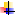 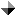 Sr. No.SubjectPage No.Page No.Agriculture55Arts & Sports – Pakistan55Arts & Sports – World55Banking, Finance and Stock Exchange55Biographies55Business, Economics & Industry55Crimes88Current Issues – Pakistan88Current Issues – World99Defense/ Military 99Education-Pakistan99Education World1010Geography and Travel1010Governance / Policies – Pakistan1010Governance / Policies – World1111Health and Environment 1212History And Archaeology – Pakistan1212History And Archaeology – World1212Human Rights–Pakistan1212Human Rights–World1313India Politics, Policies and Relations1313Indo-Pak Relations1414Internationl Relations 1414Islam 1414Kashmir1515Language and Literature1515Law and Legislation 1515Media – Pakistan1616Media –World 1616Miscellaneous1616Other religions 1616Organizations1616Pakistan Foreign Relations1616Peace and war / After effects1616Politics – Pakistan1717Politics – World1818Power Resources ( Gas, Oil, Dam, etc)1919Science and Information Technology1919Social Problems 1919Society and Culture – Pakistan1919Society and Culture – world2020Terrorism 2020US Politics, Policies and Relations2020World Conflicts2121AGRICULTURE Mina Malik . "On animals ." The Nation  , 17 June, 2019, p.6AGRICULTURE Mina Malik . "On animals ." The Nation  , 17 June, 2019, p.6AGRICULTURE Mina Malik . "On animals ." The Nation  , 17 June, 2019, p.6ARTS & SPORTS – Assim Sajjad Akhtar. "World Cup Healing?." Dawn, 28 June, 2019, P.9Ghazi Salahuddin. "Sightings before eid." The News, 2 June, 2019, p.7Hassan Murtaza Syed. "Cricket at Ground Zero." Daily Times, 20 June, 2019, p.B04Irtiaz Shafaat . "The world cup moves on ." The Nation  , 26 June, 2019, p.6Irtiza Shafaat . "First weeka at the world cup ." The Nation  , 9 June, 2019, p.7Jawed Naqvi. "Like the weather in Manchester." Dawn, 18 June, 2019, P.8Muhammad Omar Iftikhar. "Pakistan's misfortune at Old Trafford." Daily Times, 20 June, 2019, p.B02Muhammad Omar Iftikhar. "Rain: A player at the 2019 CWC." Daily Times, 14 June, 2019, p.B02Muhammad Omar Iftikhar. "Remembering the iconic Wasim Akram." Daily Times, 04 June, 2019, p.B03Saad Rasool . "The wait ." The Nation  , 16 June, 2019, p.7Zeeshan Ahmer. "The curious case of Pakistan cricket." Daily Times, 09 June, 2019, p.B03ARTS & SPORTS – Assim Sajjad Akhtar. "World Cup Healing?." Dawn, 28 June, 2019, P.9Ghazi Salahuddin. "Sightings before eid." The News, 2 June, 2019, p.7Hassan Murtaza Syed. "Cricket at Ground Zero." Daily Times, 20 June, 2019, p.B04Irtiaz Shafaat . "The world cup moves on ." The Nation  , 26 June, 2019, p.6Irtiza Shafaat . "First weeka at the world cup ." The Nation  , 9 June, 2019, p.7Jawed Naqvi. "Like the weather in Manchester." Dawn, 18 June, 2019, P.8Muhammad Omar Iftikhar. "Pakistan's misfortune at Old Trafford." Daily Times, 20 June, 2019, p.B02Muhammad Omar Iftikhar. "Rain: A player at the 2019 CWC." Daily Times, 14 June, 2019, p.B02Muhammad Omar Iftikhar. "Remembering the iconic Wasim Akram." Daily Times, 04 June, 2019, p.B03Saad Rasool . "The wait ." The Nation  , 16 June, 2019, p.7Zeeshan Ahmer. "The curious case of Pakistan cricket." Daily Times, 09 June, 2019, p.B03ARTS & SPORTS – Assim Sajjad Akhtar. "World Cup Healing?." Dawn, 28 June, 2019, P.9Ghazi Salahuddin. "Sightings before eid." The News, 2 June, 2019, p.7Hassan Murtaza Syed. "Cricket at Ground Zero." Daily Times, 20 June, 2019, p.B04Irtiaz Shafaat . "The world cup moves on ." The Nation  , 26 June, 2019, p.6Irtiza Shafaat . "First weeka at the world cup ." The Nation  , 9 June, 2019, p.7Jawed Naqvi. "Like the weather in Manchester." Dawn, 18 June, 2019, P.8Muhammad Omar Iftikhar. "Pakistan's misfortune at Old Trafford." Daily Times, 20 June, 2019, p.B02Muhammad Omar Iftikhar. "Rain: A player at the 2019 CWC." Daily Times, 14 June, 2019, p.B02Muhammad Omar Iftikhar. "Remembering the iconic Wasim Akram." Daily Times, 04 June, 2019, p.B03Saad Rasool . "The wait ." The Nation  , 16 June, 2019, p.7Zeeshan Ahmer. "The curious case of Pakistan cricket." Daily Times, 09 June, 2019, p.B03BANKING , FINANCE AND  STOCK EXCHANGEAkbar Mayo. "Rescuing the stock market." The News, 17 June, 2019, p.6Ayesha Khan. "The deal that was (not) promised." Daily Times, 04 June, 2019, p.B02Chaffin, Joshua. "Why China shunned New York." Financial Times, 26 June, 2019, P.7Fontanella Khan, James. "Surfing the private equity boom." Financial Times, 7 June, 2019, P.7Foroohar, Rana. "A long recovery is not a better one." Financial Times, 24 June, 2019, P.17Greene, Megan. "The question is not whether to cut interest rates but why." Financial Times, 21 June, 2019, P.9Ikramul Haq, Dr. "Budget and oppressive taxes." Daily Times, 02 June, 2019, p.B01Ludwig, Eugene. "US bank regulators are ill prepared for the next downturn." Financial Times, 12 June, 2019, P.9Malid Ashraf. "Budget and IMF." Pakistan Observer, 18 June, 2019, 04Martin, Katie. "Investors should expect the unexpected from central banks." Financial Times, 26 June, 2019, P.9Mohsin Raza . "Combating tax evasion ." The Nation  , 14 June, 2019, p.7Munchau, Wolfgang. "How not to select the next ECB president." Financial Times, 3 June, 2019, P.17Munchau, Wolfgang. "How Salvini could blow up the rurozone." Financial Times, 10 June, 2019, P.17Politi, James. "The fed tries to predict politics." Financial Times, 15/16 June, 2019, P.7Qasim Ali . "The future of banking ." The Nation  , 23 June, 2019, p.6Qasim Ali . "The future of banking ." The Nation  , 24 June, 2019, p.6Shakir Lakhani. "Demonetisation of 5,000 rupee notes." Daily Times, 18 June, 2019, p.B04Spang, Rebecca. "For a fistful to 'siege money' Itlay risks falling into an old trap." Financial Times, 13 June, 2019, P.11Syed Ali Imran. "Transparency calls for investigation into PSX support Fund." Daily Times, 17 June, 2019, p.B02Torres Vila, Carlos. "We should extend EU bank data sharing to all sectors." Financial Times, 4 June, 2019, P.11van Steenis, Huw. "An opportunity for the Bank of England to rethink its priorities." Financial Times, 21 June, 2019, P.9Wolf, Martin. "Weidmann casts a shadow over the ECB." Financial Times, 12 June, 2019, P.9BANKING , FINANCE AND  STOCK EXCHANGEAkbar Mayo. "Rescuing the stock market." The News, 17 June, 2019, p.6Ayesha Khan. "The deal that was (not) promised." Daily Times, 04 June, 2019, p.B02Chaffin, Joshua. "Why China shunned New York." Financial Times, 26 June, 2019, P.7Fontanella Khan, James. "Surfing the private equity boom." Financial Times, 7 June, 2019, P.7Foroohar, Rana. "A long recovery is not a better one." Financial Times, 24 June, 2019, P.17Greene, Megan. "The question is not whether to cut interest rates but why." Financial Times, 21 June, 2019, P.9Ikramul Haq, Dr. "Budget and oppressive taxes." Daily Times, 02 June, 2019, p.B01Ludwig, Eugene. "US bank regulators are ill prepared for the next downturn." Financial Times, 12 June, 2019, P.9Malid Ashraf. "Budget and IMF." Pakistan Observer, 18 June, 2019, 04Martin, Katie. "Investors should expect the unexpected from central banks." Financial Times, 26 June, 2019, P.9Mohsin Raza . "Combating tax evasion ." The Nation  , 14 June, 2019, p.7Munchau, Wolfgang. "How not to select the next ECB president." Financial Times, 3 June, 2019, P.17Munchau, Wolfgang. "How Salvini could blow up the rurozone." Financial Times, 10 June, 2019, P.17Politi, James. "The fed tries to predict politics." Financial Times, 15/16 June, 2019, P.7Qasim Ali . "The future of banking ." The Nation  , 23 June, 2019, p.6Qasim Ali . "The future of banking ." The Nation  , 24 June, 2019, p.6Shakir Lakhani. "Demonetisation of 5,000 rupee notes." Daily Times, 18 June, 2019, p.B04Spang, Rebecca. "For a fistful to 'siege money' Itlay risks falling into an old trap." Financial Times, 13 June, 2019, P.11Syed Ali Imran. "Transparency calls for investigation into PSX support Fund." Daily Times, 17 June, 2019, p.B02Torres Vila, Carlos. "We should extend EU bank data sharing to all sectors." Financial Times, 4 June, 2019, P.11van Steenis, Huw. "An opportunity for the Bank of England to rethink its priorities." Financial Times, 21 June, 2019, P.9Wolf, Martin. "Weidmann casts a shadow over the ECB." Financial Times, 12 June, 2019, P.9BANKING , FINANCE AND  STOCK EXCHANGEAkbar Mayo. "Rescuing the stock market." The News, 17 June, 2019, p.6Ayesha Khan. "The deal that was (not) promised." Daily Times, 04 June, 2019, p.B02Chaffin, Joshua. "Why China shunned New York." Financial Times, 26 June, 2019, P.7Fontanella Khan, James. "Surfing the private equity boom." Financial Times, 7 June, 2019, P.7Foroohar, Rana. "A long recovery is not a better one." Financial Times, 24 June, 2019, P.17Greene, Megan. "The question is not whether to cut interest rates but why." Financial Times, 21 June, 2019, P.9Ikramul Haq, Dr. "Budget and oppressive taxes." Daily Times, 02 June, 2019, p.B01Ludwig, Eugene. "US bank regulators are ill prepared for the next downturn." Financial Times, 12 June, 2019, P.9Malid Ashraf. "Budget and IMF." Pakistan Observer, 18 June, 2019, 04Martin, Katie. "Investors should expect the unexpected from central banks." Financial Times, 26 June, 2019, P.9Mohsin Raza . "Combating tax evasion ." The Nation  , 14 June, 2019, p.7Munchau, Wolfgang. "How not to select the next ECB president." Financial Times, 3 June, 2019, P.17Munchau, Wolfgang. "How Salvini could blow up the rurozone." Financial Times, 10 June, 2019, P.17Politi, James. "The fed tries to predict politics." Financial Times, 15/16 June, 2019, P.7Qasim Ali . "The future of banking ." The Nation  , 23 June, 2019, p.6Qasim Ali . "The future of banking ." The Nation  , 24 June, 2019, p.6Shakir Lakhani. "Demonetisation of 5,000 rupee notes." Daily Times, 18 June, 2019, p.B04Spang, Rebecca. "For a fistful to 'siege money' Itlay risks falling into an old trap." Financial Times, 13 June, 2019, P.11Syed Ali Imran. "Transparency calls for investigation into PSX support Fund." Daily Times, 17 June, 2019, p.B02Torres Vila, Carlos. "We should extend EU bank data sharing to all sectors." Financial Times, 4 June, 2019, P.11van Steenis, Huw. "An opportunity for the Bank of England to rethink its priorities." Financial Times, 21 June, 2019, P.9Wolf, Martin. "Weidmann casts a shadow over the ECB." Financial Times, 12 June, 2019, P.9BIOGRAPHIES Barber, Tony. "The German hoping to lead the ECB." Financial Times, 1/2 June, 2019, P.9Haya Fatima Sehgal. "Leading with grace and dignity - Sadia Rashid." Daily Times, 02 June, 2019, p.B04Iqbal Khan. "Morsi died naturally or murdered?." Pakistan Observer, 26 June, 2019, 04Mahir Ali. "Deadly Influences." Dawn, 26 June, 2019, P.9Mitchell, Tom. "A steely leader loosens her grip." Financial Times, 22/23 June, 2019, P.9Naazir Mahmood. "Girish Karnad, Tipu and Tughluq." The News, 24 June, 2019, p.6Parker, George. "Great pretender on the cusp of power." Financial Times, 15/16 June, 2019, P.9Zafar Aziz Ch.. "The sole spolesman - a critique." Daily Times, 12 June, 2019, p.B04Zubeida Mustafa. "No Guns, Please." Dawn, 21 June, 2019, P.09BIOGRAPHIES Barber, Tony. "The German hoping to lead the ECB." Financial Times, 1/2 June, 2019, P.9Haya Fatima Sehgal. "Leading with grace and dignity - Sadia Rashid." Daily Times, 02 June, 2019, p.B04Iqbal Khan. "Morsi died naturally or murdered?." Pakistan Observer, 26 June, 2019, 04Mahir Ali. "Deadly Influences." Dawn, 26 June, 2019, P.9Mitchell, Tom. "A steely leader loosens her grip." Financial Times, 22/23 June, 2019, P.9Naazir Mahmood. "Girish Karnad, Tipu and Tughluq." The News, 24 June, 2019, p.6Parker, George. "Great pretender on the cusp of power." Financial Times, 15/16 June, 2019, P.9Zafar Aziz Ch.. "The sole spolesman - a critique." Daily Times, 12 June, 2019, p.B04Zubeida Mustafa. "No Guns, Please." Dawn, 21 June, 2019, P.09BIOGRAPHIES Barber, Tony. "The German hoping to lead the ECB." Financial Times, 1/2 June, 2019, P.9Haya Fatima Sehgal. "Leading with grace and dignity - Sadia Rashid." Daily Times, 02 June, 2019, p.B04Iqbal Khan. "Morsi died naturally or murdered?." Pakistan Observer, 26 June, 2019, 04Mahir Ali. "Deadly Influences." Dawn, 26 June, 2019, P.9Mitchell, Tom. "A steely leader loosens her grip." Financial Times, 22/23 June, 2019, P.9Naazir Mahmood. "Girish Karnad, Tipu and Tughluq." The News, 24 June, 2019, p.6Parker, George. "Great pretender on the cusp of power." Financial Times, 15/16 June, 2019, P.9Zafar Aziz Ch.. "The sole spolesman - a critique." Daily Times, 12 June, 2019, p.B04Zubeida Mustafa. "No Guns, Please." Dawn, 21 June, 2019, P.09BUSINESS, ECONOMICS & INDUSTRYA Q Khan. "The state pf affairs." The News, 18 June, 2019, p.6AAbid Qaiyum Suleri. "Budget day." The News, 11 June, 2019, p.6Abbas Nasir. "PM's toughest test." Dawn, 1 June, 2019, P.8Abdul Rahman Malik. "Disparities and protests." Pakistan Observer, 11 June, 2019, 05Abdul Razak Shaikh. "The Sindh Budget." Daily Times, 21 June, 2019, p.B04Abid Qaiyum Suleri. "Budgeting under the IMF." The News, 5 June, 2019, p.6Abid Qaiyum Suleri. "The five 'Ds'." The News, 16 June, 2019, p.7Adhikari, Lipy. "Debvelopment and conservation." The News, 2 June, 2019, p.7Adnan Rafiq. "Age of Austerity." Dawn, 23 June, 2019, P.9Ahmed Bilal Mehboob. "Flawed budget process." Dawn, 17 June, 2019, P.6Ali Khizar. "Complexities of taxation." Business Recorder, 02 June, 2019, P.10Ali Khizar. "Make cash holding difficult." Business Recorder, 23 June, 2019, P.10Ali Khizar. "Too much tightening not required." Business Recorder, 16 June, 2019, P.10Ali Tahir. "Game of exports." Daily Times, 04 June, 2019, p.B04Amir Hussain. "Poverty and social protection." The News, 27 June, 2019, p.7Ammar Ali Jan. "The violence of the economy." The News, 11 June, 2019, p.6Anjum Ibrahim. "Additional thoughts on the budget." Business Recorder, 17 June, 2019, P.14Anjum Ibrahim. "In defence of Hafeez Sheikh." Business Recorder, 03 June, 2019, P.14Arifa Noor. "This is not about the economy." Dawn, 11 June, 2019, P.8Arshad Zaman. "Stabilising external finances." Dawn, 3 June, 2019, P.6Atta ur Rahman. "Centres of excellence." The News, 19 June, 2019, p.6Baker, Dean. "The population story." The News, 25 June, 2019, p.7Bakhtiyar Kazmi. "Budget box of goodies." Business Recorder, 22 June, 2019, P.16Bilal Raza. "Pakistan's BoP Crisis is and issue of political Economy." Daily Times, 21 June, 2019, p.B02David French. "Wall Street takes on long-term care payouts." Business Recorder, 20 June, 2019, P.18Davide Barbuscia, Eric Knecht. "HSBC gets top adviser role in Qatar for first time since Gulf now." Business Recorder, 21 June, 2019, P.18Dhara Ranasinghe. "World bonds wave recession flags as future inflation evaporates." Business Recorder, 08 June, 2019, P.12Douglas Gillison. "Businesses clamour for Trump's ear as $300bn in new China tariffs loom." Business Recorder, 18 June, 2019, P.18Dr Hafiz A Pasha, Shahid Kardar. "Understating the budget deficit." Business Recorder, 18 June, 2019, P.18Dr Hafiz A Pasha. "Budget 2019-20: Assessment of taxation proposals." Business Recorder, 25 June, 2019, P.18Dr Hafiz A Pasha. "Outlook for 2019-20." Business Recorder, 04 June, 2019, P.16Dr Hafiz A Pasha. "The forthcoming budget." Business Recorder, 10 June, 2019, P.14Dr Kamal Monnoo . "Budget and economy A delicate balance ." The Nation  , 12 June, 2019, p.7Dr Kamal Monnoo . "Budget and economy A delicate balance." The Nation  , 13 June, 2019, p.7Dr Kamal Monnoo . "Why our exports are not growing ." The Nation  , 5 June, 2019, p.6Dr Kamal Monnoo . "Why our exports are not growing ." The Nation  , 6 June, 2019, p.6Dr Muhammad Khan. "Economy and army." Pakistan Observer, 10 June, 2019, 05Dr Muhammad Khan. "Pakistan: Secure State for investment." Pakistan Observer, 24 June, 2019, 05Dr Zafar Nawaz Jaspal. "SCO: Trade in local currencies." Pakistan Observer, 20 June, 2019, 05Edgecliffe Johnson, Andrew. "Business finds itself left out of the party." Financial Times, 20 June, 2019, P.9England, Andrew. "Saudi business feels reform 'pain'." Financial Times, 10 June, 2019, P.15Era of distress. "Asad Hussain." Pakistan Observer, 22 June, 2019, 05Eva Joly. "There is no green revolution without tax justice." Daily Times, 30 June, 2019, p.B02Faisal Bari. "Taxation measures." Dawn, 14 June, 2019, P.8Farhad Ahmad. "Achieve personal growth through digital marketing courses." Daily Times, 23 June, 2019, p.B03Farhat Ali. "Budget 2019-20: challenges ahead." Business Recorder, 15 June, 2019, P.18Farhat Ali. "Ease of doing business." Business Recorder, 22 June, 2019, P.16Farhat Ali. "Rudderless PSEs." Business Recorder, 29 June, 2019, P.16Farrukh Saleem. "Dear prime minister." The News, 9 June, 2019, p.6Farrukh Saleem. "Six questions." The News, 30 June, 2019, p.6Foqia Sadiq Khan. "Institutionalising budget-making." The News, 24 June, 2019, p.6Foroohar, Rana. "Creating a worker led economy." Financial Times, 10 June, 2019, P.17Foroohar, Rana. "Old economists can teach us new tricks." Financial Times, 3 June, 2019, P.17Foroohar, Rana. "Old economists can teach us new tricks." Financial Times, 3 June, 2019, P.17Fratzscjer, Marcel. "Germany s economic model is not the problem - leadership is." Financial Times, 18 June, 2019, P.9Galant, Michael. "Global wage." The News, 28 June, 2019, p.7Ghazi Salahuddin. "A midnight spectacle." The News, 16 June, 2019, p.7Govt of Pakistan. "The Budget." Business Recorder, 12 The iron gets hotter, P.34H H Raza . "IMF and Pakistan economy." Pakistan Observer, 13 June, 2019, 05Hassam Waheed. "Tax management in federal budget." Daily Times, 17 June, 2019, p.B04Hassam Waheed. "The hefty tax management in Budget 2019." Daily Times, 15 June, 2019, p.B03Hassan Murtaza Syed. "why we are losing credibility and exports." Daily Times, 04 June, 2019, p.B04Hille, Kathrin. "World s tech factory faces its biggest tests." Financial Times, 11 June, 2019, P.7Hornby, Lucy. "Beijing s rare plan to hit back." Financial Times, 5 June, 2019, P.7Husain, Zahra. "Younger finance workers want to back sustainable development." Financial Times, 3 June, 2019, P.17Hussain H. Zaidi. "Budget for an economy in stagflation." The News, 23 June, 2019, p.6Hussain H. Zaidi. "Sugar is forever." The News, 28 June, 2019, p.7Huzaima Bukhari, Dr Ikramul Haq. "Ailing economy and regressive taxes." Business Recorder, 21 June, 2019, P.18Huzaima Bukhari. "True path to prosperity." Daily Times, 08 June, 2019, p.B04I. Hussain. "Stabilising  the economy." The News, 2 June, 2019, p.6Iftekhar A Khan. "Cut the fat." The News, 23 June, 2019, p.6Iftikhar Ahmad. "Collective wisdom need to control crisis." Daily Times, 01 June, 2019, p.B04Iftikhar Ahmad. "The budget principle." Daily Times, 27 June, 2019, p.B02Ikramul Haq, Dr. "Budget 2019: relief for fixed-income class." Daily Times, 09 June, 2019, p.B01Ikramul Haq, Dr. "Budget of, by, for elites." Daily Times, 16 June, 2019, p.B01Ikramul Haq, Dr. "Custodians as reformers." Daily Times, 23 June, 2019, p.B01Ikramul Haq, Dr. "People's budgets." Daily Times, 30 June, 2019, p.B01Ikramul Haq. "Raising Rs. 10 trillion." The News, 14 June, 2019, p.6Imtiaz Alam. "An unviable finance policy." The News, 26 June, 2019, p.6Imtiaz Rafi Butt. "Gwadar:  Economic prosperity of Pakistan." Pakistan Observer, 29 June, 2019, 04Iqbal Khan. " Evolving Iran saga: the worst may be behind us." Pakistan Observer, 05 June, 2019, 04Irfan Husain. "Multiple fronts." Dawn, 15 June, 2019, P.9Javid Husain . "PTI,s economic mismanagement ." The Nation  , 25 June, 2019, p.7Jawad Kamal. "National economy in need of resuscitation." Daily Times, 18 June, 2019, p.B03Johnson, Teresa. "Public shaming will not slove the lack of diversity on boards." Financial Times, 10 June, 2019, P.17Kamila Hyat. "Reforms and the poverty trap." The News, 13 June, 2019, p.7Khalid Bhatti. "Charter of economy." The News, 28 June, 2019, p.6Khalid Bhatti. "The problem is not the poor." The News, 14 June, 2019, p.6Khurram Hussain. "Amnesty or Referendum?." Dawn, 27 June, 2019, P.8Kiran Farooq. "A friendly tax regime essential for dairy industry's growth." Daily Times, 23 June, 2019, p.B02Lt Gen Naeem Khalid . "On the crossroads once again ." The Nation  , 15 June, 2019, p.6M Ziauddin. "Free markets have fail to deliver." Pakistan Observer, 24 June, 2019, 04Mahmood Khan. "Wronged for long." The News, 5 June, 2019, p.6Major Muhammad Ali. "Psychological impact of politico-economic warfare." Daily Times, 27 June, 2019, p.B04Malik Muhammad Ashraf . "Budget an anodyne appraisal ." The Nation  , 14 June, 2019, p.6Malik Muhammad Ashraf. "A documented economy." The News, 26 June, 2019, p.6Malik Muhammad Ashraf. "Budget in review." The News, 18 June, 2019, p.6Mian Salimuddin. "The weakest link." The News, 17 June, 2019, p.6Miftah ismail. "The midnight tirade." The News, 19 June, 2019, p.6Mir Adnan Aziz. "Democracy: demonstrated or defiled?." The News, 28 June, 2019, p.6Mirza Shahnawaz Agha. "Desired economic canvas for Pakistan." Pakistan Observer, 18 June, 2019, 05Mohammad Zubair. "Murky outlook." The News, 4 June, 2019, p.6Mohammad Zubair. "What the future holds." The News, 16 June, 2019, p.6Mohammed Zubair. "A non-starter." The News, 30 June, 2019, p.6Muhammad Asif. "Saudi support eases pressure on Pak economy." Pakistan Observer, 01 June, 2019, 04Muhammad Javaid. "Obligatory ." Pakistan Observer, 04 June, 2019, 05Muhammad Rafiq. "Fending FATF fangs." Daily Times, 25 June, 2019, p.B03Muhammad Saeed Akhter. "The budget debate in progress." Daily Times, 24 June, 2019, p.B02Munchau, Wolfgang. "Doing ' Whatever it takes' to sustain the eurozone." Financial Times, 24 June, 2019, P.17Nadeem M Qureshi. "Harvard business School and PPL." Daily Times, 09 June, 2019, p.B02Nasir Iqbal. "Inclusive industry." The News, 23 June, 2019, p.7Noah Sin. "Can Europe, Brexit inspire China's bid for mega market." Business Recorder, 28 June, 2019, P.18O'Conoor, Sarah. "Growth is starting to light the economy s hidden corners." Financial Times, 12 June, 2019, P.9Pizzigati, Sam. "Survive without empathy?." The News, 17 June, 2019, p.7Pr Muhammad Mukhtar . "Biotech first in knowledge economy ." The Nation  , 1 June, 2019, p.6Raashid W Ali jANJUA. "Discipline: Hard core of success." Pakistan Observer, 11 June, 2019, 05Reporters, FT. "The politics behind a mega merger." Financial Times, 1/2 June, 2019, P.6Ron Bousso, Shadia Nasralla. "Gushing European energy IPO pipeline faces muted investor appetite." Business Recorder, 15 June, 2019, P.18S. Ahad. "Budget 2019-2020 and gender responsiveness." Daily Times, 22 June, 2019, p.B01SaburSulehria. "The scalar budget." The News, 22 June, 2019, p.6Samir Ahmad. "A 20- Billon- Rupee Bailout." Dawn, 23 June, 2019, P.8Samson Sion Sharaf . "Economic horoscope 2019-20." The Nation  , 1 June, 2019, p.7Saulat Nagi, Dr. "Political kitchen: what is cooking?." Daily Times, 05 June, 2019, p.B02Shabana Mahfooz. "Right to daycare." The News, 2 June, 2019, p.6Shabir Ahmed. "Lessons for the erstwhile 'senior partner': The Bangladesh story." Business Recorder, 27 June, 2019, P.18Shahrukh Rafi Khan. "The IMF: Buyers Beware." Dawn, 21 June, 2019, P.8Shakir Lakhani. "Good news and bad news." Daily Times, 08 June, 2019, p.B03Shakir Lakhani. "High inflation = low curruption." Daily Times, 27 June, 2019, p.B04Shaukat Ali. "Onset of the monsoon." The News, 25 June, 2019, p.6Sheeraz Mustafa, Dr. "Incentives that hurt economic growth." Daily Times, 10 June, 2019, p.B03Sidibe, Myriam. "Rise of the anti-Vaxxers is bad news for business." Financial Times, 25 June, 2019, P.9Studemann, Frederick. "Surviving amazon s onslaught." Financial Times, 12 June, 2019, P.7Sujata Rao, Dhara Ranasinghe. "Sino-US trade war offers Europe chance to bank more Chinse reseves." Business Recorder, 05 June, 2019, P.12Sujata Rao, Ritvik Carvalho. "Dashboard of a downturn: global recession signals." Business Recorder, 22 June, 2019, P.16Swati Pandey, Noah Sin. "Seeking shelter from trade war, fund managers bet on China's consumers." Business Recorder, 14 June, 2019, P.20Syed Akhtar Ali. "Reforming the regulators." The News, 10 June, 2019, p.6Syed Ali Imran. "A reality check on Budget 2019-20." Daily Times, 03 June, 2019, p.B02Syed Ali Imran. "Predicting Governor SBP Speech." Daily Times, 27 June, 2019, p.B01Syed Bakhtiyar Kazmi. "Grow grow grow...." Business Recorder, 29 June, 2019, P.16Syed Bakhtiyar Kazmi. "Less state." Business Recorder, 08 June, 2019, P.12Syed Ihtisham Bukhari. "Why Pakistan face a revenue shortfall." Daily Times, 12 June, 2019, p.B03Syed Qamar Afzal Rizvi. "BBC's FATA report: News ethics 
 legality?." Daily Times, 28 June, 2019, p.B02Syed Qamar Afzal Rizvi. "FATF, Int'l law Pakistan? (Part-III)." Daily Times, 04 June, 2019, p.B01Syed Qamar Afzal Rizvi. "Pakistan's dependence on the IMF- Part- II." Daily Times, 02 June, 2019, p.B02Tett, Gillian. "Investors are counting on powell to save them." Financial Times, 7 June, 2019, P.9Tett, Gillian. "Negative rates take markets into surreal territory." Financial Times, 28 June, 2019, P.9Waheed Babar. "Pakistan's leather industry draws its last breath." Daily Times, 28 June, 2019, p.B04Waqar Masood Khan. "A budget for stabilisation." The News, 13 June, 2019, p.6Waqar Masood Khan. "Budget politics." The News, 4 June, 2019, p.6Waqar Masood Khan. "Economic scorecard." The News, 25 June, 2019, p.6Waqar Masood Khan. "Risks to IMF programme." The News, 18 June, 2019, p.6Waqas Younas. "Ransacking privacy." Dawn, 30 June, 2019, P.9Yasir Ashfaq. "Demystifying microfinance." Business Recorder, 02 June, 2019, P.10Yusra Wasif. "Women entrepreneurship in Pakistan." Daily Times, 20 June, 2019, p.B03Yusuf H. Shirazi. "Debt-burdened servitude." The News, 19 June, 2019, p.6Zaheer Bhatti. "Hen first or the egg." Pakistan Observer, 23 June, 2019, 04Zaheer Bhatti. "IMF stranglehold; an imperial dominance tool." Pakistan Observer, 09 June, 2019, 04Zarrar Khurro. "Negative Numbers." Dawn, 24 June, 2019, P.7Zeenat Hisam. "Bangladesh accord." Dawn, 11 June, 2019, P.9BUSINESS, ECONOMICS & INDUSTRYA Q Khan. "The state pf affairs." The News, 18 June, 2019, p.6AAbid Qaiyum Suleri. "Budget day." The News, 11 June, 2019, p.6Abbas Nasir. "PM's toughest test." Dawn, 1 June, 2019, P.8Abdul Rahman Malik. "Disparities and protests." Pakistan Observer, 11 June, 2019, 05Abdul Razak Shaikh. "The Sindh Budget." Daily Times, 21 June, 2019, p.B04Abid Qaiyum Suleri. "Budgeting under the IMF." The News, 5 June, 2019, p.6Abid Qaiyum Suleri. "The five 'Ds'." The News, 16 June, 2019, p.7Adhikari, Lipy. "Debvelopment and conservation." The News, 2 June, 2019, p.7Adnan Rafiq. "Age of Austerity." Dawn, 23 June, 2019, P.9Ahmed Bilal Mehboob. "Flawed budget process." Dawn, 17 June, 2019, P.6Ali Khizar. "Complexities of taxation." Business Recorder, 02 June, 2019, P.10Ali Khizar. "Make cash holding difficult." Business Recorder, 23 June, 2019, P.10Ali Khizar. "Too much tightening not required." Business Recorder, 16 June, 2019, P.10Ali Tahir. "Game of exports." Daily Times, 04 June, 2019, p.B04Amir Hussain. "Poverty and social protection." The News, 27 June, 2019, p.7Ammar Ali Jan. "The violence of the economy." The News, 11 June, 2019, p.6Anjum Ibrahim. "Additional thoughts on the budget." Business Recorder, 17 June, 2019, P.14Anjum Ibrahim. "In defence of Hafeez Sheikh." Business Recorder, 03 June, 2019, P.14Arifa Noor. "This is not about the economy." Dawn, 11 June, 2019, P.8Arshad Zaman. "Stabilising external finances." Dawn, 3 June, 2019, P.6Atta ur Rahman. "Centres of excellence." The News, 19 June, 2019, p.6Baker, Dean. "The population story." The News, 25 June, 2019, p.7Bakhtiyar Kazmi. "Budget box of goodies." Business Recorder, 22 June, 2019, P.16Bilal Raza. "Pakistan's BoP Crisis is and issue of political Economy." Daily Times, 21 June, 2019, p.B02David French. "Wall Street takes on long-term care payouts." Business Recorder, 20 June, 2019, P.18Davide Barbuscia, Eric Knecht. "HSBC gets top adviser role in Qatar for first time since Gulf now." Business Recorder, 21 June, 2019, P.18Dhara Ranasinghe. "World bonds wave recession flags as future inflation evaporates." Business Recorder, 08 June, 2019, P.12Douglas Gillison. "Businesses clamour for Trump's ear as $300bn in new China tariffs loom." Business Recorder, 18 June, 2019, P.18Dr Hafiz A Pasha, Shahid Kardar. "Understating the budget deficit." Business Recorder, 18 June, 2019, P.18Dr Hafiz A Pasha. "Budget 2019-20: Assessment of taxation proposals." Business Recorder, 25 June, 2019, P.18Dr Hafiz A Pasha. "Outlook for 2019-20." Business Recorder, 04 June, 2019, P.16Dr Hafiz A Pasha. "The forthcoming budget." Business Recorder, 10 June, 2019, P.14Dr Kamal Monnoo . "Budget and economy A delicate balance ." The Nation  , 12 June, 2019, p.7Dr Kamal Monnoo . "Budget and economy A delicate balance." The Nation  , 13 June, 2019, p.7Dr Kamal Monnoo . "Why our exports are not growing ." The Nation  , 5 June, 2019, p.6Dr Kamal Monnoo . "Why our exports are not growing ." The Nation  , 6 June, 2019, p.6Dr Muhammad Khan. "Economy and army." Pakistan Observer, 10 June, 2019, 05Dr Muhammad Khan. "Pakistan: Secure State for investment." Pakistan Observer, 24 June, 2019, 05Dr Zafar Nawaz Jaspal. "SCO: Trade in local currencies." Pakistan Observer, 20 June, 2019, 05Edgecliffe Johnson, Andrew. "Business finds itself left out of the party." Financial Times, 20 June, 2019, P.9England, Andrew. "Saudi business feels reform 'pain'." Financial Times, 10 June, 2019, P.15Era of distress. "Asad Hussain." Pakistan Observer, 22 June, 2019, 05Eva Joly. "There is no green revolution without tax justice." Daily Times, 30 June, 2019, p.B02Faisal Bari. "Taxation measures." Dawn, 14 June, 2019, P.8Farhad Ahmad. "Achieve personal growth through digital marketing courses." Daily Times, 23 June, 2019, p.B03Farhat Ali. "Budget 2019-20: challenges ahead." Business Recorder, 15 June, 2019, P.18Farhat Ali. "Ease of doing business." Business Recorder, 22 June, 2019, P.16Farhat Ali. "Rudderless PSEs." Business Recorder, 29 June, 2019, P.16Farrukh Saleem. "Dear prime minister." The News, 9 June, 2019, p.6Farrukh Saleem. "Six questions." The News, 30 June, 2019, p.6Foqia Sadiq Khan. "Institutionalising budget-making." The News, 24 June, 2019, p.6Foroohar, Rana. "Creating a worker led economy." Financial Times, 10 June, 2019, P.17Foroohar, Rana. "Old economists can teach us new tricks." Financial Times, 3 June, 2019, P.17Foroohar, Rana. "Old economists can teach us new tricks." Financial Times, 3 June, 2019, P.17Fratzscjer, Marcel. "Germany s economic model is not the problem - leadership is." Financial Times, 18 June, 2019, P.9Galant, Michael. "Global wage." The News, 28 June, 2019, p.7Ghazi Salahuddin. "A midnight spectacle." The News, 16 June, 2019, p.7Govt of Pakistan. "The Budget." Business Recorder, 12 The iron gets hotter, P.34H H Raza . "IMF and Pakistan economy." Pakistan Observer, 13 June, 2019, 05Hassam Waheed. "Tax management in federal budget." Daily Times, 17 June, 2019, p.B04Hassam Waheed. "The hefty tax management in Budget 2019." Daily Times, 15 June, 2019, p.B03Hassan Murtaza Syed. "why we are losing credibility and exports." Daily Times, 04 June, 2019, p.B04Hille, Kathrin. "World s tech factory faces its biggest tests." Financial Times, 11 June, 2019, P.7Hornby, Lucy. "Beijing s rare plan to hit back." Financial Times, 5 June, 2019, P.7Husain, Zahra. "Younger finance workers want to back sustainable development." Financial Times, 3 June, 2019, P.17Hussain H. Zaidi. "Budget for an economy in stagflation." The News, 23 June, 2019, p.6Hussain H. Zaidi. "Sugar is forever." The News, 28 June, 2019, p.7Huzaima Bukhari, Dr Ikramul Haq. "Ailing economy and regressive taxes." Business Recorder, 21 June, 2019, P.18Huzaima Bukhari. "True path to prosperity." Daily Times, 08 June, 2019, p.B04I. Hussain. "Stabilising  the economy." The News, 2 June, 2019, p.6Iftekhar A Khan. "Cut the fat." The News, 23 June, 2019, p.6Iftikhar Ahmad. "Collective wisdom need to control crisis." Daily Times, 01 June, 2019, p.B04Iftikhar Ahmad. "The budget principle." Daily Times, 27 June, 2019, p.B02Ikramul Haq, Dr. "Budget 2019: relief for fixed-income class." Daily Times, 09 June, 2019, p.B01Ikramul Haq, Dr. "Budget of, by, for elites." Daily Times, 16 June, 2019, p.B01Ikramul Haq, Dr. "Custodians as reformers." Daily Times, 23 June, 2019, p.B01Ikramul Haq, Dr. "People's budgets." Daily Times, 30 June, 2019, p.B01Ikramul Haq. "Raising Rs. 10 trillion." The News, 14 June, 2019, p.6Imtiaz Alam. "An unviable finance policy." The News, 26 June, 2019, p.6Imtiaz Rafi Butt. "Gwadar:  Economic prosperity of Pakistan." Pakistan Observer, 29 June, 2019, 04Iqbal Khan. " Evolving Iran saga: the worst may be behind us." Pakistan Observer, 05 June, 2019, 04Irfan Husain. "Multiple fronts." Dawn, 15 June, 2019, P.9Javid Husain . "PTI,s economic mismanagement ." The Nation  , 25 June, 2019, p.7Jawad Kamal. "National economy in need of resuscitation." Daily Times, 18 June, 2019, p.B03Johnson, Teresa. "Public shaming will not slove the lack of diversity on boards." Financial Times, 10 June, 2019, P.17Kamila Hyat. "Reforms and the poverty trap." The News, 13 June, 2019, p.7Khalid Bhatti. "Charter of economy." The News, 28 June, 2019, p.6Khalid Bhatti. "The problem is not the poor." The News, 14 June, 2019, p.6Khurram Hussain. "Amnesty or Referendum?." Dawn, 27 June, 2019, P.8Kiran Farooq. "A friendly tax regime essential for dairy industry's growth." Daily Times, 23 June, 2019, p.B02Lt Gen Naeem Khalid . "On the crossroads once again ." The Nation  , 15 June, 2019, p.6M Ziauddin. "Free markets have fail to deliver." Pakistan Observer, 24 June, 2019, 04Mahmood Khan. "Wronged for long." The News, 5 June, 2019, p.6Major Muhammad Ali. "Psychological impact of politico-economic warfare." Daily Times, 27 June, 2019, p.B04Malik Muhammad Ashraf . "Budget an anodyne appraisal ." The Nation  , 14 June, 2019, p.6Malik Muhammad Ashraf. "A documented economy." The News, 26 June, 2019, p.6Malik Muhammad Ashraf. "Budget in review." The News, 18 June, 2019, p.6Mian Salimuddin. "The weakest link." The News, 17 June, 2019, p.6Miftah ismail. "The midnight tirade." The News, 19 June, 2019, p.6Mir Adnan Aziz. "Democracy: demonstrated or defiled?." The News, 28 June, 2019, p.6Mirza Shahnawaz Agha. "Desired economic canvas for Pakistan." Pakistan Observer, 18 June, 2019, 05Mohammad Zubair. "Murky outlook." The News, 4 June, 2019, p.6Mohammad Zubair. "What the future holds." The News, 16 June, 2019, p.6Mohammed Zubair. "A non-starter." The News, 30 June, 2019, p.6Muhammad Asif. "Saudi support eases pressure on Pak economy." Pakistan Observer, 01 June, 2019, 04Muhammad Javaid. "Obligatory ." Pakistan Observer, 04 June, 2019, 05Muhammad Rafiq. "Fending FATF fangs." Daily Times, 25 June, 2019, p.B03Muhammad Saeed Akhter. "The budget debate in progress." Daily Times, 24 June, 2019, p.B02Munchau, Wolfgang. "Doing ' Whatever it takes' to sustain the eurozone." Financial Times, 24 June, 2019, P.17Nadeem M Qureshi. "Harvard business School and PPL." Daily Times, 09 June, 2019, p.B02Nasir Iqbal. "Inclusive industry." The News, 23 June, 2019, p.7Noah Sin. "Can Europe, Brexit inspire China's bid for mega market." Business Recorder, 28 June, 2019, P.18O'Conoor, Sarah. "Growth is starting to light the economy s hidden corners." Financial Times, 12 June, 2019, P.9Pizzigati, Sam. "Survive without empathy?." The News, 17 June, 2019, p.7Pr Muhammad Mukhtar . "Biotech first in knowledge economy ." The Nation  , 1 June, 2019, p.6Raashid W Ali jANJUA. "Discipline: Hard core of success." Pakistan Observer, 11 June, 2019, 05Reporters, FT. "The politics behind a mega merger." Financial Times, 1/2 June, 2019, P.6Ron Bousso, Shadia Nasralla. "Gushing European energy IPO pipeline faces muted investor appetite." Business Recorder, 15 June, 2019, P.18S. Ahad. "Budget 2019-2020 and gender responsiveness." Daily Times, 22 June, 2019, p.B01SaburSulehria. "The scalar budget." The News, 22 June, 2019, p.6Samir Ahmad. "A 20- Billon- Rupee Bailout." Dawn, 23 June, 2019, P.8Samson Sion Sharaf . "Economic horoscope 2019-20." The Nation  , 1 June, 2019, p.7Saulat Nagi, Dr. "Political kitchen: what is cooking?." Daily Times, 05 June, 2019, p.B02Shabana Mahfooz. "Right to daycare." The News, 2 June, 2019, p.6Shabir Ahmed. "Lessons for the erstwhile 'senior partner': The Bangladesh story." Business Recorder, 27 June, 2019, P.18Shahrukh Rafi Khan. "The IMF: Buyers Beware." Dawn, 21 June, 2019, P.8Shakir Lakhani. "Good news and bad news." Daily Times, 08 June, 2019, p.B03Shakir Lakhani. "High inflation = low curruption." Daily Times, 27 June, 2019, p.B04Shaukat Ali. "Onset of the monsoon." The News, 25 June, 2019, p.6Sheeraz Mustafa, Dr. "Incentives that hurt economic growth." Daily Times, 10 June, 2019, p.B03Sidibe, Myriam. "Rise of the anti-Vaxxers is bad news for business." Financial Times, 25 June, 2019, P.9Studemann, Frederick. "Surviving amazon s onslaught." Financial Times, 12 June, 2019, P.7Sujata Rao, Dhara Ranasinghe. "Sino-US trade war offers Europe chance to bank more Chinse reseves." Business Recorder, 05 June, 2019, P.12Sujata Rao, Ritvik Carvalho. "Dashboard of a downturn: global recession signals." Business Recorder, 22 June, 2019, P.16Swati Pandey, Noah Sin. "Seeking shelter from trade war, fund managers bet on China's consumers." Business Recorder, 14 June, 2019, P.20Syed Akhtar Ali. "Reforming the regulators." The News, 10 June, 2019, p.6Syed Ali Imran. "A reality check on Budget 2019-20." Daily Times, 03 June, 2019, p.B02Syed Ali Imran. "Predicting Governor SBP Speech." Daily Times, 27 June, 2019, p.B01Syed Bakhtiyar Kazmi. "Grow grow grow...." Business Recorder, 29 June, 2019, P.16Syed Bakhtiyar Kazmi. "Less state." Business Recorder, 08 June, 2019, P.12Syed Ihtisham Bukhari. "Why Pakistan face a revenue shortfall." Daily Times, 12 June, 2019, p.B03Syed Qamar Afzal Rizvi. "BBC's FATA report: News ethics 
 legality?." Daily Times, 28 June, 2019, p.B02Syed Qamar Afzal Rizvi. "FATF, Int'l law Pakistan? (Part-III)." Daily Times, 04 June, 2019, p.B01Syed Qamar Afzal Rizvi. "Pakistan's dependence on the IMF- Part- II." Daily Times, 02 June, 2019, p.B02Tett, Gillian. "Investors are counting on powell to save them." Financial Times, 7 June, 2019, P.9Tett, Gillian. "Negative rates take markets into surreal territory." Financial Times, 28 June, 2019, P.9Waheed Babar. "Pakistan's leather industry draws its last breath." Daily Times, 28 June, 2019, p.B04Waqar Masood Khan. "A budget for stabilisation." The News, 13 June, 2019, p.6Waqar Masood Khan. "Budget politics." The News, 4 June, 2019, p.6Waqar Masood Khan. "Economic scorecard." The News, 25 June, 2019, p.6Waqar Masood Khan. "Risks to IMF programme." The News, 18 June, 2019, p.6Waqas Younas. "Ransacking privacy." Dawn, 30 June, 2019, P.9Yasir Ashfaq. "Demystifying microfinance." Business Recorder, 02 June, 2019, P.10Yusra Wasif. "Women entrepreneurship in Pakistan." Daily Times, 20 June, 2019, p.B03Yusuf H. Shirazi. "Debt-burdened servitude." The News, 19 June, 2019, p.6Zaheer Bhatti. "Hen first or the egg." Pakistan Observer, 23 June, 2019, 04Zaheer Bhatti. "IMF stranglehold; an imperial dominance tool." Pakistan Observer, 09 June, 2019, 04Zarrar Khurro. "Negative Numbers." Dawn, 24 June, 2019, P.7Zeenat Hisam. "Bangladesh accord." Dawn, 11 June, 2019, P.9BUSINESS, ECONOMICS & INDUSTRYA Q Khan. "The state pf affairs." The News, 18 June, 2019, p.6AAbid Qaiyum Suleri. "Budget day." The News, 11 June, 2019, p.6Abbas Nasir. "PM's toughest test." Dawn, 1 June, 2019, P.8Abdul Rahman Malik. "Disparities and protests." Pakistan Observer, 11 June, 2019, 05Abdul Razak Shaikh. "The Sindh Budget." Daily Times, 21 June, 2019, p.B04Abid Qaiyum Suleri. "Budgeting under the IMF." The News, 5 June, 2019, p.6Abid Qaiyum Suleri. "The five 'Ds'." The News, 16 June, 2019, p.7Adhikari, Lipy. "Debvelopment and conservation." The News, 2 June, 2019, p.7Adnan Rafiq. "Age of Austerity." Dawn, 23 June, 2019, P.9Ahmed Bilal Mehboob. "Flawed budget process." Dawn, 17 June, 2019, P.6Ali Khizar. "Complexities of taxation." Business Recorder, 02 June, 2019, P.10Ali Khizar. "Make cash holding difficult." Business Recorder, 23 June, 2019, P.10Ali Khizar. "Too much tightening not required." Business Recorder, 16 June, 2019, P.10Ali Tahir. "Game of exports." Daily Times, 04 June, 2019, p.B04Amir Hussain. "Poverty and social protection." The News, 27 June, 2019, p.7Ammar Ali Jan. "The violence of the economy." The News, 11 June, 2019, p.6Anjum Ibrahim. "Additional thoughts on the budget." Business Recorder, 17 June, 2019, P.14Anjum Ibrahim. "In defence of Hafeez Sheikh." Business Recorder, 03 June, 2019, P.14Arifa Noor. "This is not about the economy." Dawn, 11 June, 2019, P.8Arshad Zaman. "Stabilising external finances." Dawn, 3 June, 2019, P.6Atta ur Rahman. "Centres of excellence." The News, 19 June, 2019, p.6Baker, Dean. "The population story." The News, 25 June, 2019, p.7Bakhtiyar Kazmi. "Budget box of goodies." Business Recorder, 22 June, 2019, P.16Bilal Raza. "Pakistan's BoP Crisis is and issue of political Economy." Daily Times, 21 June, 2019, p.B02David French. "Wall Street takes on long-term care payouts." Business Recorder, 20 June, 2019, P.18Davide Barbuscia, Eric Knecht. "HSBC gets top adviser role in Qatar for first time since Gulf now." Business Recorder, 21 June, 2019, P.18Dhara Ranasinghe. "World bonds wave recession flags as future inflation evaporates." Business Recorder, 08 June, 2019, P.12Douglas Gillison. "Businesses clamour for Trump's ear as $300bn in new China tariffs loom." Business Recorder, 18 June, 2019, P.18Dr Hafiz A Pasha, Shahid Kardar. "Understating the budget deficit." Business Recorder, 18 June, 2019, P.18Dr Hafiz A Pasha. "Budget 2019-20: Assessment of taxation proposals." Business Recorder, 25 June, 2019, P.18Dr Hafiz A Pasha. "Outlook for 2019-20." Business Recorder, 04 June, 2019, P.16Dr Hafiz A Pasha. "The forthcoming budget." Business Recorder, 10 June, 2019, P.14Dr Kamal Monnoo . "Budget and economy A delicate balance ." The Nation  , 12 June, 2019, p.7Dr Kamal Monnoo . "Budget and economy A delicate balance." The Nation  , 13 June, 2019, p.7Dr Kamal Monnoo . "Why our exports are not growing ." The Nation  , 5 June, 2019, p.6Dr Kamal Monnoo . "Why our exports are not growing ." The Nation  , 6 June, 2019, p.6Dr Muhammad Khan. "Economy and army." Pakistan Observer, 10 June, 2019, 05Dr Muhammad Khan. "Pakistan: Secure State for investment." Pakistan Observer, 24 June, 2019, 05Dr Zafar Nawaz Jaspal. "SCO: Trade in local currencies." Pakistan Observer, 20 June, 2019, 05Edgecliffe Johnson, Andrew. "Business finds itself left out of the party." Financial Times, 20 June, 2019, P.9England, Andrew. "Saudi business feels reform 'pain'." Financial Times, 10 June, 2019, P.15Era of distress. "Asad Hussain." Pakistan Observer, 22 June, 2019, 05Eva Joly. "There is no green revolution without tax justice." Daily Times, 30 June, 2019, p.B02Faisal Bari. "Taxation measures." Dawn, 14 June, 2019, P.8Farhad Ahmad. "Achieve personal growth through digital marketing courses." Daily Times, 23 June, 2019, p.B03Farhat Ali. "Budget 2019-20: challenges ahead." Business Recorder, 15 June, 2019, P.18Farhat Ali. "Ease of doing business." Business Recorder, 22 June, 2019, P.16Farhat Ali. "Rudderless PSEs." Business Recorder, 29 June, 2019, P.16Farrukh Saleem. "Dear prime minister." The News, 9 June, 2019, p.6Farrukh Saleem. "Six questions." The News, 30 June, 2019, p.6Foqia Sadiq Khan. "Institutionalising budget-making." The News, 24 June, 2019, p.6Foroohar, Rana. "Creating a worker led economy." Financial Times, 10 June, 2019, P.17Foroohar, Rana. "Old economists can teach us new tricks." Financial Times, 3 June, 2019, P.17Foroohar, Rana. "Old economists can teach us new tricks." Financial Times, 3 June, 2019, P.17Fratzscjer, Marcel. "Germany s economic model is not the problem - leadership is." Financial Times, 18 June, 2019, P.9Galant, Michael. "Global wage." The News, 28 June, 2019, p.7Ghazi Salahuddin. "A midnight spectacle." The News, 16 June, 2019, p.7Govt of Pakistan. "The Budget." Business Recorder, 12 The iron gets hotter, P.34H H Raza . "IMF and Pakistan economy." Pakistan Observer, 13 June, 2019, 05Hassam Waheed. "Tax management in federal budget." Daily Times, 17 June, 2019, p.B04Hassam Waheed. "The hefty tax management in Budget 2019." Daily Times, 15 June, 2019, p.B03Hassan Murtaza Syed. "why we are losing credibility and exports." Daily Times, 04 June, 2019, p.B04Hille, Kathrin. "World s tech factory faces its biggest tests." Financial Times, 11 June, 2019, P.7Hornby, Lucy. "Beijing s rare plan to hit back." Financial Times, 5 June, 2019, P.7Husain, Zahra. "Younger finance workers want to back sustainable development." Financial Times, 3 June, 2019, P.17Hussain H. Zaidi. "Budget for an economy in stagflation." The News, 23 June, 2019, p.6Hussain H. Zaidi. "Sugar is forever." The News, 28 June, 2019, p.7Huzaima Bukhari, Dr Ikramul Haq. "Ailing economy and regressive taxes." Business Recorder, 21 June, 2019, P.18Huzaima Bukhari. "True path to prosperity." Daily Times, 08 June, 2019, p.B04I. Hussain. "Stabilising  the economy." The News, 2 June, 2019, p.6Iftekhar A Khan. "Cut the fat." The News, 23 June, 2019, p.6Iftikhar Ahmad. "Collective wisdom need to control crisis." Daily Times, 01 June, 2019, p.B04Iftikhar Ahmad. "The budget principle." Daily Times, 27 June, 2019, p.B02Ikramul Haq, Dr. "Budget 2019: relief for fixed-income class." Daily Times, 09 June, 2019, p.B01Ikramul Haq, Dr. "Budget of, by, for elites." Daily Times, 16 June, 2019, p.B01Ikramul Haq, Dr. "Custodians as reformers." Daily Times, 23 June, 2019, p.B01Ikramul Haq, Dr. "People's budgets." Daily Times, 30 June, 2019, p.B01Ikramul Haq. "Raising Rs. 10 trillion." The News, 14 June, 2019, p.6Imtiaz Alam. "An unviable finance policy." The News, 26 June, 2019, p.6Imtiaz Rafi Butt. "Gwadar:  Economic prosperity of Pakistan." Pakistan Observer, 29 June, 2019, 04Iqbal Khan. " Evolving Iran saga: the worst may be behind us." Pakistan Observer, 05 June, 2019, 04Irfan Husain. "Multiple fronts." Dawn, 15 June, 2019, P.9Javid Husain . "PTI,s economic mismanagement ." The Nation  , 25 June, 2019, p.7Jawad Kamal. "National economy in need of resuscitation." Daily Times, 18 June, 2019, p.B03Johnson, Teresa. "Public shaming will not slove the lack of diversity on boards." Financial Times, 10 June, 2019, P.17Kamila Hyat. "Reforms and the poverty trap." The News, 13 June, 2019, p.7Khalid Bhatti. "Charter of economy." The News, 28 June, 2019, p.6Khalid Bhatti. "The problem is not the poor." The News, 14 June, 2019, p.6Khurram Hussain. "Amnesty or Referendum?." Dawn, 27 June, 2019, P.8Kiran Farooq. "A friendly tax regime essential for dairy industry's growth." Daily Times, 23 June, 2019, p.B02Lt Gen Naeem Khalid . "On the crossroads once again ." The Nation  , 15 June, 2019, p.6M Ziauddin. "Free markets have fail to deliver." Pakistan Observer, 24 June, 2019, 04Mahmood Khan. "Wronged for long." The News, 5 June, 2019, p.6Major Muhammad Ali. "Psychological impact of politico-economic warfare." Daily Times, 27 June, 2019, p.B04Malik Muhammad Ashraf . "Budget an anodyne appraisal ." The Nation  , 14 June, 2019, p.6Malik Muhammad Ashraf. "A documented economy." The News, 26 June, 2019, p.6Malik Muhammad Ashraf. "Budget in review." The News, 18 June, 2019, p.6Mian Salimuddin. "The weakest link." The News, 17 June, 2019, p.6Miftah ismail. "The midnight tirade." The News, 19 June, 2019, p.6Mir Adnan Aziz. "Democracy: demonstrated or defiled?." The News, 28 June, 2019, p.6Mirza Shahnawaz Agha. "Desired economic canvas for Pakistan." Pakistan Observer, 18 June, 2019, 05Mohammad Zubair. "Murky outlook." The News, 4 June, 2019, p.6Mohammad Zubair. "What the future holds." The News, 16 June, 2019, p.6Mohammed Zubair. "A non-starter." The News, 30 June, 2019, p.6Muhammad Asif. "Saudi support eases pressure on Pak economy." Pakistan Observer, 01 June, 2019, 04Muhammad Javaid. "Obligatory ." Pakistan Observer, 04 June, 2019, 05Muhammad Rafiq. "Fending FATF fangs." Daily Times, 25 June, 2019, p.B03Muhammad Saeed Akhter. "The budget debate in progress." Daily Times, 24 June, 2019, p.B02Munchau, Wolfgang. "Doing ' Whatever it takes' to sustain the eurozone." Financial Times, 24 June, 2019, P.17Nadeem M Qureshi. "Harvard business School and PPL." Daily Times, 09 June, 2019, p.B02Nasir Iqbal. "Inclusive industry." The News, 23 June, 2019, p.7Noah Sin. "Can Europe, Brexit inspire China's bid for mega market." Business Recorder, 28 June, 2019, P.18O'Conoor, Sarah. "Growth is starting to light the economy s hidden corners." Financial Times, 12 June, 2019, P.9Pizzigati, Sam. "Survive without empathy?." The News, 17 June, 2019, p.7Pr Muhammad Mukhtar . "Biotech first in knowledge economy ." The Nation  , 1 June, 2019, p.6Raashid W Ali jANJUA. "Discipline: Hard core of success." Pakistan Observer, 11 June, 2019, 05Reporters, FT. "The politics behind a mega merger." Financial Times, 1/2 June, 2019, P.6Ron Bousso, Shadia Nasralla. "Gushing European energy IPO pipeline faces muted investor appetite." Business Recorder, 15 June, 2019, P.18S. Ahad. "Budget 2019-2020 and gender responsiveness." Daily Times, 22 June, 2019, p.B01SaburSulehria. "The scalar budget." The News, 22 June, 2019, p.6Samir Ahmad. "A 20- Billon- Rupee Bailout." Dawn, 23 June, 2019, P.8Samson Sion Sharaf . "Economic horoscope 2019-20." The Nation  , 1 June, 2019, p.7Saulat Nagi, Dr. "Political kitchen: what is cooking?." Daily Times, 05 June, 2019, p.B02Shabana Mahfooz. "Right to daycare." The News, 2 June, 2019, p.6Shabir Ahmed. "Lessons for the erstwhile 'senior partner': The Bangladesh story." Business Recorder, 27 June, 2019, P.18Shahrukh Rafi Khan. "The IMF: Buyers Beware." Dawn, 21 June, 2019, P.8Shakir Lakhani. "Good news and bad news." Daily Times, 08 June, 2019, p.B03Shakir Lakhani. "High inflation = low curruption." Daily Times, 27 June, 2019, p.B04Shaukat Ali. "Onset of the monsoon." The News, 25 June, 2019, p.6Sheeraz Mustafa, Dr. "Incentives that hurt economic growth." Daily Times, 10 June, 2019, p.B03Sidibe, Myriam. "Rise of the anti-Vaxxers is bad news for business." Financial Times, 25 June, 2019, P.9Studemann, Frederick. "Surviving amazon s onslaught." Financial Times, 12 June, 2019, P.7Sujata Rao, Dhara Ranasinghe. "Sino-US trade war offers Europe chance to bank more Chinse reseves." Business Recorder, 05 June, 2019, P.12Sujata Rao, Ritvik Carvalho. "Dashboard of a downturn: global recession signals." Business Recorder, 22 June, 2019, P.16Swati Pandey, Noah Sin. "Seeking shelter from trade war, fund managers bet on China's consumers." Business Recorder, 14 June, 2019, P.20Syed Akhtar Ali. "Reforming the regulators." The News, 10 June, 2019, p.6Syed Ali Imran. "A reality check on Budget 2019-20." Daily Times, 03 June, 2019, p.B02Syed Ali Imran. "Predicting Governor SBP Speech." Daily Times, 27 June, 2019, p.B01Syed Bakhtiyar Kazmi. "Grow grow grow...." Business Recorder, 29 June, 2019, P.16Syed Bakhtiyar Kazmi. "Less state." Business Recorder, 08 June, 2019, P.12Syed Ihtisham Bukhari. "Why Pakistan face a revenue shortfall." Daily Times, 12 June, 2019, p.B03Syed Qamar Afzal Rizvi. "BBC's FATA report: News ethics 
 legality?." Daily Times, 28 June, 2019, p.B02Syed Qamar Afzal Rizvi. "FATF, Int'l law Pakistan? (Part-III)." Daily Times, 04 June, 2019, p.B01Syed Qamar Afzal Rizvi. "Pakistan's dependence on the IMF- Part- II." Daily Times, 02 June, 2019, p.B02Tett, Gillian. "Investors are counting on powell to save them." Financial Times, 7 June, 2019, P.9Tett, Gillian. "Negative rates take markets into surreal territory." Financial Times, 28 June, 2019, P.9Waheed Babar. "Pakistan's leather industry draws its last breath." Daily Times, 28 June, 2019, p.B04Waqar Masood Khan. "A budget for stabilisation." The News, 13 June, 2019, p.6Waqar Masood Khan. "Budget politics." The News, 4 June, 2019, p.6Waqar Masood Khan. "Economic scorecard." The News, 25 June, 2019, p.6Waqar Masood Khan. "Risks to IMF programme." The News, 18 June, 2019, p.6Waqas Younas. "Ransacking privacy." Dawn, 30 June, 2019, P.9Yasir Ashfaq. "Demystifying microfinance." Business Recorder, 02 June, 2019, P.10Yusra Wasif. "Women entrepreneurship in Pakistan." Daily Times, 20 June, 2019, p.B03Yusuf H. Shirazi. "Debt-burdened servitude." The News, 19 June, 2019, p.6Zaheer Bhatti. "Hen first or the egg." Pakistan Observer, 23 June, 2019, 04Zaheer Bhatti. "IMF stranglehold; an imperial dominance tool." Pakistan Observer, 09 June, 2019, 04Zarrar Khurro. "Negative Numbers." Dawn, 24 June, 2019, P.7Zeenat Hisam. "Bangladesh accord." Dawn, 11 June, 2019, P.9CRIMESAkbar Nasir . "Integrated criminal justice system ." The Nation  , 28 June, 2019, p.6Andalib Aziz. "Crime Punishment." Dawn, 26 June, 2019, P.9Barrister Arsalan Raja. "Zardari fake account case." Pakistan Observer, 12 June, 2019, 05Famiya Masood . "Rape, a gender neutral crime in Pakistan ." The Nation  , 10 June, 2019, p.6I.A.Rehman. "Dealing With Child Abuse." Dawn, 27 June, 2019, P.8M Ziauddin. "Fixing Pakistan's leaky sieve." Pakistan Observer, 03 June, 2019, 04Mohammad Jamil. "Across-the-board accountability!." Pakistan Observer, 29 June, 2019, 04Omer Imran Malik. "Rethinking Peca." Dawn, 30 June, 2019, P.9Zainab Z. Malik. "Abuse epidemic." Dawn, 13 June, 2019, P.9CRIMESAkbar Nasir . "Integrated criminal justice system ." The Nation  , 28 June, 2019, p.6Andalib Aziz. "Crime Punishment." Dawn, 26 June, 2019, P.9Barrister Arsalan Raja. "Zardari fake account case." Pakistan Observer, 12 June, 2019, 05Famiya Masood . "Rape, a gender neutral crime in Pakistan ." The Nation  , 10 June, 2019, p.6I.A.Rehman. "Dealing With Child Abuse." Dawn, 27 June, 2019, P.8M Ziauddin. "Fixing Pakistan's leaky sieve." Pakistan Observer, 03 June, 2019, 04Mohammad Jamil. "Across-the-board accountability!." Pakistan Observer, 29 June, 2019, 04Omer Imran Malik. "Rethinking Peca." Dawn, 30 June, 2019, P.9Zainab Z. Malik. "Abuse epidemic." Dawn, 13 June, 2019, P.9CRIMESAkbar Nasir . "Integrated criminal justice system ." The Nation  , 28 June, 2019, p.6Andalib Aziz. "Crime Punishment." Dawn, 26 June, 2019, P.9Barrister Arsalan Raja. "Zardari fake account case." Pakistan Observer, 12 June, 2019, 05Famiya Masood . "Rape, a gender neutral crime in Pakistan ." The Nation  , 10 June, 2019, p.6I.A.Rehman. "Dealing With Child Abuse." Dawn, 27 June, 2019, P.8M Ziauddin. "Fixing Pakistan's leaky sieve." Pakistan Observer, 03 June, 2019, 04Mohammad Jamil. "Across-the-board accountability!." Pakistan Observer, 29 June, 2019, 04Omer Imran Malik. "Rethinking Peca." Dawn, 30 June, 2019, P.9Zainab Z. Malik. "Abuse epidemic." Dawn, 13 June, 2019, P.9CURRENT ISSUES – Ghazi Salahuddin. "Beware, we're losing it." The News, 30 June, 2019, p.7Ifrah Shaukat. "The coming catastrophe." The News, 20 June, 2019, p.6Kamila Hyat. "Lives cut apart." The News, 27 June, 2019, p.6Komal Nizi. "Local knowledge is crucial for sustained development." Daily Times, 09 June, 2019, p.B03M. Alam Brohi. "Leaders: building or ruining a country." Daily Times, 01 June, 2019, p.B01Mahar Munawar. "Lunar calendar and technophobia in Pakistan." Daily Times, 08 June, 2019, p.B04Mahir Ali. ": Target : Iran?." Dawn, 19 June, 2019, P.9Mashaal Gauhar. "Technology and political legitimacy." Daily Times, 22 June, 2019, p.B01Nazeer Arijo. "Naya Pakistan is not different from Purana Pakistan." Daily Times, 21 June, 2019, p.B04Richardson, Jill. "Dealing with climate fear." The News, 1 June, 2019, p.6Samia Shah. "Let's talk about karachi." The News, 8 June, 2019, p.6Samia Shah. "Some respite to the people." The News, 29 June, 2019, p.6Syed Nazir Gilani, Dr. "Corruption and accountability in Azad Kashmir." Daily Times, 17 June, 2019, p.B01Syed Zeeshan Haider. "Why does Pakistan have to face this situation?." Daily Times, 04 June, 2019, p.B01Yasser Latif Hamdani. "Pakistan's rationale is economic and political not religious." Daily Times, 24 June, 2019, p.B01CURRENT ISSUES – Ghazi Salahuddin. "Beware, we're losing it." The News, 30 June, 2019, p.7Ifrah Shaukat. "The coming catastrophe." The News, 20 June, 2019, p.6Kamila Hyat. "Lives cut apart." The News, 27 June, 2019, p.6Komal Nizi. "Local knowledge is crucial for sustained development." Daily Times, 09 June, 2019, p.B03M. Alam Brohi. "Leaders: building or ruining a country." Daily Times, 01 June, 2019, p.B01Mahar Munawar. "Lunar calendar and technophobia in Pakistan." Daily Times, 08 June, 2019, p.B04Mahir Ali. ": Target : Iran?." Dawn, 19 June, 2019, P.9Mashaal Gauhar. "Technology and political legitimacy." Daily Times, 22 June, 2019, p.B01Nazeer Arijo. "Naya Pakistan is not different from Purana Pakistan." Daily Times, 21 June, 2019, p.B04Richardson, Jill. "Dealing with climate fear." The News, 1 June, 2019, p.6Samia Shah. "Let's talk about karachi." The News, 8 June, 2019, p.6Samia Shah. "Some respite to the people." The News, 29 June, 2019, p.6Syed Nazir Gilani, Dr. "Corruption and accountability in Azad Kashmir." Daily Times, 17 June, 2019, p.B01Syed Zeeshan Haider. "Why does Pakistan have to face this situation?." Daily Times, 04 June, 2019, p.B01Yasser Latif Hamdani. "Pakistan's rationale is economic and political not religious." Daily Times, 24 June, 2019, p.B01CURRENT ISSUES – Ghazi Salahuddin. "Beware, we're losing it." The News, 30 June, 2019, p.7Ifrah Shaukat. "The coming catastrophe." The News, 20 June, 2019, p.6Kamila Hyat. "Lives cut apart." The News, 27 June, 2019, p.6Komal Nizi. "Local knowledge is crucial for sustained development." Daily Times, 09 June, 2019, p.B03M. Alam Brohi. "Leaders: building or ruining a country." Daily Times, 01 June, 2019, p.B01Mahar Munawar. "Lunar calendar and technophobia in Pakistan." Daily Times, 08 June, 2019, p.B04Mahir Ali. ": Target : Iran?." Dawn, 19 June, 2019, P.9Mashaal Gauhar. "Technology and political legitimacy." Daily Times, 22 June, 2019, p.B01Nazeer Arijo. "Naya Pakistan is not different from Purana Pakistan." Daily Times, 21 June, 2019, p.B04Richardson, Jill. "Dealing with climate fear." The News, 1 June, 2019, p.6Samia Shah. "Let's talk about karachi." The News, 8 June, 2019, p.6Samia Shah. "Some respite to the people." The News, 29 June, 2019, p.6Syed Nazir Gilani, Dr. "Corruption and accountability in Azad Kashmir." Daily Times, 17 June, 2019, p.B01Syed Zeeshan Haider. "Why does Pakistan have to face this situation?." Daily Times, 04 June, 2019, p.B01Yasser Latif Hamdani. "Pakistan's rationale is economic and political not religious." Daily Times, 24 June, 2019, p.B01CURRENT ISSUES – WORLDAbdullah Al-Arian. "An Egyptian tragedy." The News, 23 June, 2019, p.6Amna Umar . "An opportunity wasted ." The Nation  , 3 June, 2019, p.6Cockburn, Patrick. "The dark side of Brexit." The News, 20 June, 2019, p.6Huniker, Robert. "Permafrost." The News, 12 June, 2019, p.7Ismail Khalidi. "The slumlords' peace." The News, 27 June, 2019, p.6Jackson, Janine. "Covering Venezuela." The News, 17 June, 2019, p.6James Zobgy . "Irish affinity for Palestinians runs deep ." The Nation  , 1 June, 2019, p.6Sher, Jeff. "Winners and losers." The News, 25 June, 2019, p.6CURRENT ISSUES – WORLDAbdullah Al-Arian. "An Egyptian tragedy." The News, 23 June, 2019, p.6Amna Umar . "An opportunity wasted ." The Nation  , 3 June, 2019, p.6Cockburn, Patrick. "The dark side of Brexit." The News, 20 June, 2019, p.6Huniker, Robert. "Permafrost." The News, 12 June, 2019, p.7Ismail Khalidi. "The slumlords' peace." The News, 27 June, 2019, p.6Jackson, Janine. "Covering Venezuela." The News, 17 June, 2019, p.6James Zobgy . "Irish affinity for Palestinians runs deep ." The Nation  , 1 June, 2019, p.6Sher, Jeff. "Winners and losers." The News, 25 June, 2019, p.6CURRENT ISSUES – WORLDAbdullah Al-Arian. "An Egyptian tragedy." The News, 23 June, 2019, p.6Amna Umar . "An opportunity wasted ." The Nation  , 3 June, 2019, p.6Cockburn, Patrick. "The dark side of Brexit." The News, 20 June, 2019, p.6Huniker, Robert. "Permafrost." The News, 12 June, 2019, p.7Ismail Khalidi. "The slumlords' peace." The News, 27 June, 2019, p.6Jackson, Janine. "Covering Venezuela." The News, 17 June, 2019, p.6James Zobgy . "Irish affinity for Palestinians runs deep ." The Nation  , 1 June, 2019, p.6Sher, Jeff. "Winners and losers." The News, 25 June, 2019, p.6DEFENSE/ MILITARYAdeela Naureen . "Indian anxiety on ISI Chief ." The Nation  , 25 June, 2019, p.6Dr Muhammad Khan. "Professionalism of new ISI Chief." Pakistan Observer, 28 June, 2019, 05Dr Muhammad khan. "Strengthen your armed forces." Pakistan Observer, 03 June, 2019, 05Dr Nasreen Akhtar. "An overview of civil-military relations in Pakistan." Pakistan Observer, 19 June, 2019, 04Dr Shahbaz Gill . "Winning hearts  A paradigm shift ." The Nation  , 11 June, 2019, p.6Farrukh Saleem. "A weaponisd space." The News, 2 June, 2019, p.6Harford, Tim. "Weaponising the world economy." Financial Times, 15/16 June, 2019, P.9Haya Fatima Sehgal. "The girl who held the Sword of Honour: a PAF story." Daily Times, 23 June, 2019, p.B04Muhammad Asif. "Rising stakes of flawed policies." Pakistan Observer, 22 June, 2019, 04Muhammad Nawaz Khan. "New trends in defence diplomacy." Daily Times, 03 June, 2019, p.B03Muhammad Usman. "Contours of PTM further exposed." Pakistan Observer, 05 June, 2019, 04Syed Ali Imran. "Army's budget cut gesture misunderstoood." Daily Times, 09 June, 2019, p.B02Zaheer Bhatti. "Mercenaries neither have a face nor faith." Pakistan Observer, 16 June, 2019, 04DEFENSE/ MILITARYAdeela Naureen . "Indian anxiety on ISI Chief ." The Nation  , 25 June, 2019, p.6Dr Muhammad Khan. "Professionalism of new ISI Chief." Pakistan Observer, 28 June, 2019, 05Dr Muhammad khan. "Strengthen your armed forces." Pakistan Observer, 03 June, 2019, 05Dr Nasreen Akhtar. "An overview of civil-military relations in Pakistan." Pakistan Observer, 19 June, 2019, 04Dr Shahbaz Gill . "Winning hearts  A paradigm shift ." The Nation  , 11 June, 2019, p.6Farrukh Saleem. "A weaponisd space." The News, 2 June, 2019, p.6Harford, Tim. "Weaponising the world economy." Financial Times, 15/16 June, 2019, P.9Haya Fatima Sehgal. "The girl who held the Sword of Honour: a PAF story." Daily Times, 23 June, 2019, p.B04Muhammad Asif. "Rising stakes of flawed policies." Pakistan Observer, 22 June, 2019, 04Muhammad Nawaz Khan. "New trends in defence diplomacy." Daily Times, 03 June, 2019, p.B03Muhammad Usman. "Contours of PTM further exposed." Pakistan Observer, 05 June, 2019, 04Syed Ali Imran. "Army's budget cut gesture misunderstoood." Daily Times, 09 June, 2019, p.B02Zaheer Bhatti. "Mercenaries neither have a face nor faith." Pakistan Observer, 16 June, 2019, 04DEFENSE/ MILITARYAdeela Naureen . "Indian anxiety on ISI Chief ." The Nation  , 25 June, 2019, p.6Dr Muhammad Khan. "Professionalism of new ISI Chief." Pakistan Observer, 28 June, 2019, 05Dr Muhammad khan. "Strengthen your armed forces." Pakistan Observer, 03 June, 2019, 05Dr Nasreen Akhtar. "An overview of civil-military relations in Pakistan." Pakistan Observer, 19 June, 2019, 04Dr Shahbaz Gill . "Winning hearts  A paradigm shift ." The Nation  , 11 June, 2019, p.6Farrukh Saleem. "A weaponisd space." The News, 2 June, 2019, p.6Harford, Tim. "Weaponising the world economy." Financial Times, 15/16 June, 2019, P.9Haya Fatima Sehgal. "The girl who held the Sword of Honour: a PAF story." Daily Times, 23 June, 2019, p.B04Muhammad Asif. "Rising stakes of flawed policies." Pakistan Observer, 22 June, 2019, 04Muhammad Nawaz Khan. "New trends in defence diplomacy." Daily Times, 03 June, 2019, p.B03Muhammad Usman. "Contours of PTM further exposed." Pakistan Observer, 05 June, 2019, 04Syed Ali Imran. "Army's budget cut gesture misunderstoood." Daily Times, 09 June, 2019, p.B02Zaheer Bhatti. "Mercenaries neither have a face nor faith." Pakistan Observer, 16 June, 2019, 04EDUCATION – Ahmad Jamal. "The HEC Conundrum." Daily Times, 14 June, 2019, p.B02Anjum Altaf. "Debating education." Dawn, 16 June, 2019, P.8Arshad Zaman. "The Ecuadorian Remedy." Dawn, 24 June, 2019, P.6Asif A Malik. "Disempowering higher education." Daily Times, 25 June, 2019, p.B02Atta ur Rhman. "Higher education in turmoil." The News, 1 June, 2019, p.6Ayesha Khan. "Developing the most powerful weapon - education." Daily Times, 16 June, 2019, p.B04Fawad Chaudhry. "Mainstreaming science." The News, 24 June, 2019, p.6Hajrah Mumtaz. "Failing, flailing." Dawn, 3 June, 2019, P.7Khujshbakht Shamshad. "Education crisis in Pakistan is getting worse." Daily Times, 21 June, 2019, p.B03M. Zeb Khan. "Technicians or humans?." The News, 29 June, 2019, p.6Mohammad A Qadeer. "Furthering the discussion of higher education." Daily Times, 23 June, 2019, p.B04Muhammad Abbas Khaskheli. "Why Thar needs a university." Daily Times, 18 June, 2019, p.B03Nabila Chauhdry. "Inclusive education for a more harmonised society." Daily Times, 26 June, 2019, p.B04Nisar Ullah . "The future of Higher education in Pakistan ." The Nation  , 14 June, 2019, p.6Pervez Hoodbhoy. "Bad math big blunders." Dawn, 15 June, 2019, P.8Prof Dr Ataullah Shah. "KIU: Knowledge and research." Pakistan Observer, 02 June, 2019, 05Prof Muhammad Mukhtar . "Learning lessons form the Malaysian education system ." The Nation  , 25 June, 2019, p.6Saba Karim Khan. "Academic arms race." Dawn, 9 June, 2019, P.9Salman Ali. "Girls deprived of education." Daily Times, 12 June, 2019, p.B03Shahid "Siddiqui. "The curriculum recipe." The News, 1 June, 2019, p.6Shahid Siddiqui. "The challenge of implementation." The News, 15 June, 2019, p.6Shaikh Abdul Rasheed. "The unmet needs at public schools." Daily Times, 10 June, 2019, p.B04Shoukat Lohar. "Technology can revolutionize classrooms." Daily Times, 20 June, 2019, p.B03Syed Saadat. "Educated Scourge." Dawn, 27 June, 2019, P.9Tayyeba Irshad. "Revolutionising our flawed educational system." Pakistan Observer, 12 June, 2019, 05Zahid Asghar. "HEC budget cut will further erode productivity." Daily Times, 18 June, 2019, p.B03Zia Ur Rehman. "Is education still a priority of PTI government?." Daily Times, 16 June, 2019, p.B04EDUCATION – Ahmad Jamal. "The HEC Conundrum." Daily Times, 14 June, 2019, p.B02Anjum Altaf. "Debating education." Dawn, 16 June, 2019, P.8Arshad Zaman. "The Ecuadorian Remedy." Dawn, 24 June, 2019, P.6Asif A Malik. "Disempowering higher education." Daily Times, 25 June, 2019, p.B02Atta ur Rhman. "Higher education in turmoil." The News, 1 June, 2019, p.6Ayesha Khan. "Developing the most powerful weapon - education." Daily Times, 16 June, 2019, p.B04Fawad Chaudhry. "Mainstreaming science." The News, 24 June, 2019, p.6Hajrah Mumtaz. "Failing, flailing." Dawn, 3 June, 2019, P.7Khujshbakht Shamshad. "Education crisis in Pakistan is getting worse." Daily Times, 21 June, 2019, p.B03M. Zeb Khan. "Technicians or humans?." The News, 29 June, 2019, p.6Mohammad A Qadeer. "Furthering the discussion of higher education." Daily Times, 23 June, 2019, p.B04Muhammad Abbas Khaskheli. "Why Thar needs a university." Daily Times, 18 June, 2019, p.B03Nabila Chauhdry. "Inclusive education for a more harmonised society." Daily Times, 26 June, 2019, p.B04Nisar Ullah . "The future of Higher education in Pakistan ." The Nation  , 14 June, 2019, p.6Pervez Hoodbhoy. "Bad math big blunders." Dawn, 15 June, 2019, P.8Prof Dr Ataullah Shah. "KIU: Knowledge and research." Pakistan Observer, 02 June, 2019, 05Prof Muhammad Mukhtar . "Learning lessons form the Malaysian education system ." The Nation  , 25 June, 2019, p.6Saba Karim Khan. "Academic arms race." Dawn, 9 June, 2019, P.9Salman Ali. "Girls deprived of education." Daily Times, 12 June, 2019, p.B03Shahid "Siddiqui. "The curriculum recipe." The News, 1 June, 2019, p.6Shahid Siddiqui. "The challenge of implementation." The News, 15 June, 2019, p.6Shaikh Abdul Rasheed. "The unmet needs at public schools." Daily Times, 10 June, 2019, p.B04Shoukat Lohar. "Technology can revolutionize classrooms." Daily Times, 20 June, 2019, p.B03Syed Saadat. "Educated Scourge." Dawn, 27 June, 2019, P.9Tayyeba Irshad. "Revolutionising our flawed educational system." Pakistan Observer, 12 June, 2019, 05Zahid Asghar. "HEC budget cut will further erode productivity." Daily Times, 18 June, 2019, p.B03Zia Ur Rehman. "Is education still a priority of PTI government?." Daily Times, 16 June, 2019, p.B04EDUCATION – Ahmad Jamal. "The HEC Conundrum." Daily Times, 14 June, 2019, p.B02Anjum Altaf. "Debating education." Dawn, 16 June, 2019, P.8Arshad Zaman. "The Ecuadorian Remedy." Dawn, 24 June, 2019, P.6Asif A Malik. "Disempowering higher education." Daily Times, 25 June, 2019, p.B02Atta ur Rhman. "Higher education in turmoil." The News, 1 June, 2019, p.6Ayesha Khan. "Developing the most powerful weapon - education." Daily Times, 16 June, 2019, p.B04Fawad Chaudhry. "Mainstreaming science." The News, 24 June, 2019, p.6Hajrah Mumtaz. "Failing, flailing." Dawn, 3 June, 2019, P.7Khujshbakht Shamshad. "Education crisis in Pakistan is getting worse." Daily Times, 21 June, 2019, p.B03M. Zeb Khan. "Technicians or humans?." The News, 29 June, 2019, p.6Mohammad A Qadeer. "Furthering the discussion of higher education." Daily Times, 23 June, 2019, p.B04Muhammad Abbas Khaskheli. "Why Thar needs a university." Daily Times, 18 June, 2019, p.B03Nabila Chauhdry. "Inclusive education for a more harmonised society." Daily Times, 26 June, 2019, p.B04Nisar Ullah . "The future of Higher education in Pakistan ." The Nation  , 14 June, 2019, p.6Pervez Hoodbhoy. "Bad math big blunders." Dawn, 15 June, 2019, P.8Prof Dr Ataullah Shah. "KIU: Knowledge and research." Pakistan Observer, 02 June, 2019, 05Prof Muhammad Mukhtar . "Learning lessons form the Malaysian education system ." The Nation  , 25 June, 2019, p.6Saba Karim Khan. "Academic arms race." Dawn, 9 June, 2019, P.9Salman Ali. "Girls deprived of education." Daily Times, 12 June, 2019, p.B03Shahid "Siddiqui. "The curriculum recipe." The News, 1 June, 2019, p.6Shahid Siddiqui. "The challenge of implementation." The News, 15 June, 2019, p.6Shaikh Abdul Rasheed. "The unmet needs at public schools." Daily Times, 10 June, 2019, p.B04Shoukat Lohar. "Technology can revolutionize classrooms." Daily Times, 20 June, 2019, p.B03Syed Saadat. "Educated Scourge." Dawn, 27 June, 2019, P.9Tayyeba Irshad. "Revolutionising our flawed educational system." Pakistan Observer, 12 June, 2019, 05Zahid Asghar. "HEC budget cut will further erode productivity." Daily Times, 18 June, 2019, p.B03Zia Ur Rehman. "Is education still a priority of PTI government?." Daily Times, 16 June, 2019, p.B04EDUCATION – WORLDMasters, Brooke. "Plutocrats are shaping the agenda at universities." Financial Times, 21 June, 2019, P.9Mouammad Murtaza . "Higher education challenges in South Asia ." The Nation  , 18 June, 2019, p.6EDUCATION – WORLDMasters, Brooke. "Plutocrats are shaping the agenda at universities." Financial Times, 21 June, 2019, P.9Mouammad Murtaza . "Higher education challenges in South Asia ." The Nation  , 18 June, 2019, p.6EDUCATION – WORLDMasters, Brooke. "Plutocrats are shaping the agenda at universities." Financial Times, 21 June, 2019, P.9Mouammad Murtaza . "Higher education challenges in South Asia ." The Nation  , 18 June, 2019, p.6GEOGRAPHY AND TRAVEL Farooq Hassan. "Developing tourism in Pakistan." Business Recorder, 11 June, 2019, P.20Licata, Nick. "Capital city." The News, 11 June, 2019, p.7Moeed Yusuf. "A national problem." Dawn, 18 June, 2019, P.9GEOGRAPHY AND TRAVEL Farooq Hassan. "Developing tourism in Pakistan." Business Recorder, 11 June, 2019, P.20Licata, Nick. "Capital city." The News, 11 June, 2019, p.7Moeed Yusuf. "A national problem." Dawn, 18 June, 2019, P.9GEOGRAPHY AND TRAVEL Farooq Hassan. "Developing tourism in Pakistan." Business Recorder, 11 June, 2019, P.20Licata, Nick. "Capital city." The News, 11 June, 2019, p.7Moeed Yusuf. "A national problem." Dawn, 18 June, 2019, P.9GOVERNANCE / POLICIES – Afzal Ali Shigri. "Constitutional cul-de-sac." Dawn, 10 June, 2019, P.6Ahmad Faruqui. "Whither the Islamic Welfare State?." Daily Times, 01 June, 2019, p.B02Akbar Jan Marwat . "Observe diligence in KP-Fata merger ." Pakistan Observer, 17 June, 2019, 05Ali Khizar. "Time's up for rent seekers - or is it?." Business Recorder, 09 June, 2019, P.10Andleeb Abbas. "Lax and re-lax." Business Recorder, 03 June, 2019, P.14Anjum Ibrahim. "The industrial package." Business Recorder, 24 June, 2019, P.14Asad Ejaz Butt. "Civil Service Reform (Part-II)." Daily Times, 22 June, 2019, p.B02Asad Ejaz Butt. "Sivil Cervice Reform (Part-I)." Daily Times, 21 June, 2019, p.B02Asad Hussain. "Reforms agenda for erstwhile FATA." Pakistan Observer, 15 June, 2019, 05Dr Abdul Razak Shaikh. "Benefit to govt employees in Sindh bedget." Pakistan Observer, 29 June, 2019, 05Dr Omer Javed. "Important macroeconomic challenges." Business Recorder, 04 June, 2019, P.16Dr Sajjad Akhtar. "Bhuttoism vs 'Imranomics'." Business Recorder, 27 June, 2019, P.18F.S. Aijazuddin. "An opaque Future." Dawn, 20 June, 2019, P.9 Farhat Ali. "IMF programme: The challenges ahead." Business Recorder, 01 June, 2019, P.14Foqia Sadiq Khan. "Local governance issues." Daily Times, 03 June, 2019, p.B02Huma Yusuf. "Tourism highway." Dawn, 3 June, 2019, P.7Huzaima Bukhari, Dr Ikramul Haq. "Budget, IMF 
 subjugation - I." Business Recorder, 11 June, 2019, P.20Huzaima Bukhari, Dr Ikramul Haq. "Budget, IMF 
 subjugation - II." Business Recorder, 13 June, 2019, P.20Huzaima Bukhari, Dr Ikramul Haq. "Dismantling unjust tax system." Business Recorder, 28 June, 2019, P.18Huzaima Bukhari, Dr Ikramul Haq. "Of ritualistic budgets, meaningless debates." Business Recorder, 14 June, 2019, P.20Huzaima Bukhari. "Public service-for self or others?." Daily Times, 30 June, 2019, p.B04Khurram Husain. "One government two directions." Dawn, 13 June, 2019, P.8M Saeed Khalid. "Morality as state policy." The News, 13 June, 2019, p.6M Ziauddin. "'Progressive capitalism'." Business Recorder, 26 June, 2019, P.18M Ziauddin. "Stop reinventing the wheel." Business Recorder, 05 June, 2019, P.12M Ziauddin. "The other power struggle." Business Recorder, 19 June, 2019, P.18M. Saeed Khalid. "Zero-sum games." The News, 23 June, 2019, p.7Malik Muhammad Ashraf . "PM right on money ." The Nation  , 28 June, 2019, p.6Mirza Shahnawaz Agha. "The tax net or the hornet's nest." Pakistan Observer, 26 June, 2019, 04Mohsin Raza . "Budget and beyond budgeting ." The Nation  , 22 June, 2019, p.7Muhammad Saeed Akhter. "South Punjab revisited." Daily Times, 17 June, 2019, p.B02Muhammad Uslman. "Blood and b read botyh." Pakistan Observer, 12 June, 2019, 04Muhammad Usman. "Inquiry commission to probe debt." Pakistan Observer, 19 June, 2019, 05Nasir Khan. "Why public policies fail in Pakistan." Daily Times, 08 June, 2019, p.B03Noman Ahmad. "Right To Shelter." Dawn, 24 June, 2019, P.7Raashid W Ali Janjua. "PTM: the myth and reality." Pakistan Observer, 13 June, 2019, 05Rashed Rahman. "The iron gets hotter." Business Recorder, 11 June, 2019, P.20Rashid Amjad. "Performance and challenge." Dawn, 1 June, 2019, P.8Rayyan Baig. "Act, lest it's too late." Pakistan Observer, 29 June, 2019, 05Saad Rasool . "Battle for survival ." The Nation  , 23 June, 2019, p.7Samson Simon Sharaf . "Save minority places ." The Nation  , 29 June, 2019, p.7Samson Simon Sharaf . "The Iull before offensive ." The Nation  , 22 June, 2019, p.6Senator Rehman Malik . "Dire need of National Reconciliation and Truth Commission ." The Nation  , 20 June, 2019, p.7Senator Rehman Malik . "Need of charter of Common Man not chartero of Power ." The Nation  , 28 June, 2019, p.7Shabir Ahmed. "Budget 2019-20: Price to pay for a brighter future?." Business Recorder, 20 June, 2019, P.18Shabir Ahmed. "It is not the economy, stupid." Business Recorder, 13 June, 2019, P.20Sultan M Hali. "Denigratingnew Pakistani spymaster." Pakistan Observer, 28 June, 2019, 04Syed Bakhtiyar Kazmi. "The plan." Business Recorder, 01 June, 2019, P.14Syed Qamar Afzal Rizvi. "Balochistan: Foreign 
 local challenges? ---- I." Pakistan Observer, 13 June, 2019, 04Syed Qamar Afzal Rizvi. "challenges ---- II." Pakistan Observer, 14 June, 2019, 05Syed Shafiq Hussain. "Increasing demand of electricity." Business Recorder, 14 June, 2019, P.20Yasser Latif Hamdani. "All is not well in Pakistan." Daily Times, 03 June, 2019, p.B01Yasser Latif Hamdani. "Why Pakistan must be a secular state." Daily Times, 10 June, 2019, p.B01Zeeshan Khan . "Only scred cows ." The Nation  , 17 June, 2019, p.7Zia Ur Rehman. "Addressing public grievances." Daily Times, 19 June, 2019, p.B03GOVERNANCE / POLICIES – Afzal Ali Shigri. "Constitutional cul-de-sac." Dawn, 10 June, 2019, P.6Ahmad Faruqui. "Whither the Islamic Welfare State?." Daily Times, 01 June, 2019, p.B02Akbar Jan Marwat . "Observe diligence in KP-Fata merger ." Pakistan Observer, 17 June, 2019, 05Ali Khizar. "Time's up for rent seekers - or is it?." Business Recorder, 09 June, 2019, P.10Andleeb Abbas. "Lax and re-lax." Business Recorder, 03 June, 2019, P.14Anjum Ibrahim. "The industrial package." Business Recorder, 24 June, 2019, P.14Asad Ejaz Butt. "Civil Service Reform (Part-II)." Daily Times, 22 June, 2019, p.B02Asad Ejaz Butt. "Sivil Cervice Reform (Part-I)." Daily Times, 21 June, 2019, p.B02Asad Hussain. "Reforms agenda for erstwhile FATA." Pakistan Observer, 15 June, 2019, 05Dr Abdul Razak Shaikh. "Benefit to govt employees in Sindh bedget." Pakistan Observer, 29 June, 2019, 05Dr Omer Javed. "Important macroeconomic challenges." Business Recorder, 04 June, 2019, P.16Dr Sajjad Akhtar. "Bhuttoism vs 'Imranomics'." Business Recorder, 27 June, 2019, P.18F.S. Aijazuddin. "An opaque Future." Dawn, 20 June, 2019, P.9 Farhat Ali. "IMF programme: The challenges ahead." Business Recorder, 01 June, 2019, P.14Foqia Sadiq Khan. "Local governance issues." Daily Times, 03 June, 2019, p.B02Huma Yusuf. "Tourism highway." Dawn, 3 June, 2019, P.7Huzaima Bukhari, Dr Ikramul Haq. "Budget, IMF 
 subjugation - I." Business Recorder, 11 June, 2019, P.20Huzaima Bukhari, Dr Ikramul Haq. "Budget, IMF 
 subjugation - II." Business Recorder, 13 June, 2019, P.20Huzaima Bukhari, Dr Ikramul Haq. "Dismantling unjust tax system." Business Recorder, 28 June, 2019, P.18Huzaima Bukhari, Dr Ikramul Haq. "Of ritualistic budgets, meaningless debates." Business Recorder, 14 June, 2019, P.20Huzaima Bukhari. "Public service-for self or others?." Daily Times, 30 June, 2019, p.B04Khurram Husain. "One government two directions." Dawn, 13 June, 2019, P.8M Saeed Khalid. "Morality as state policy." The News, 13 June, 2019, p.6M Ziauddin. "'Progressive capitalism'." Business Recorder, 26 June, 2019, P.18M Ziauddin. "Stop reinventing the wheel." Business Recorder, 05 June, 2019, P.12M Ziauddin. "The other power struggle." Business Recorder, 19 June, 2019, P.18M. Saeed Khalid. "Zero-sum games." The News, 23 June, 2019, p.7Malik Muhammad Ashraf . "PM right on money ." The Nation  , 28 June, 2019, p.6Mirza Shahnawaz Agha. "The tax net or the hornet's nest." Pakistan Observer, 26 June, 2019, 04Mohsin Raza . "Budget and beyond budgeting ." The Nation  , 22 June, 2019, p.7Muhammad Saeed Akhter. "South Punjab revisited." Daily Times, 17 June, 2019, p.B02Muhammad Uslman. "Blood and b read botyh." Pakistan Observer, 12 June, 2019, 04Muhammad Usman. "Inquiry commission to probe debt." Pakistan Observer, 19 June, 2019, 05Nasir Khan. "Why public policies fail in Pakistan." Daily Times, 08 June, 2019, p.B03Noman Ahmad. "Right To Shelter." Dawn, 24 June, 2019, P.7Raashid W Ali Janjua. "PTM: the myth and reality." Pakistan Observer, 13 June, 2019, 05Rashed Rahman. "The iron gets hotter." Business Recorder, 11 June, 2019, P.20Rashid Amjad. "Performance and challenge." Dawn, 1 June, 2019, P.8Rayyan Baig. "Act, lest it's too late." Pakistan Observer, 29 June, 2019, 05Saad Rasool . "Battle for survival ." The Nation  , 23 June, 2019, p.7Samson Simon Sharaf . "Save minority places ." The Nation  , 29 June, 2019, p.7Samson Simon Sharaf . "The Iull before offensive ." The Nation  , 22 June, 2019, p.6Senator Rehman Malik . "Dire need of National Reconciliation and Truth Commission ." The Nation  , 20 June, 2019, p.7Senator Rehman Malik . "Need of charter of Common Man not chartero of Power ." The Nation  , 28 June, 2019, p.7Shabir Ahmed. "Budget 2019-20: Price to pay for a brighter future?." Business Recorder, 20 June, 2019, P.18Shabir Ahmed. "It is not the economy, stupid." Business Recorder, 13 June, 2019, P.20Sultan M Hali. "Denigratingnew Pakistani spymaster." Pakistan Observer, 28 June, 2019, 04Syed Bakhtiyar Kazmi. "The plan." Business Recorder, 01 June, 2019, P.14Syed Qamar Afzal Rizvi. "Balochistan: Foreign 
 local challenges? ---- I." Pakistan Observer, 13 June, 2019, 04Syed Qamar Afzal Rizvi. "challenges ---- II." Pakistan Observer, 14 June, 2019, 05Syed Shafiq Hussain. "Increasing demand of electricity." Business Recorder, 14 June, 2019, P.20Yasser Latif Hamdani. "All is not well in Pakistan." Daily Times, 03 June, 2019, p.B01Yasser Latif Hamdani. "Why Pakistan must be a secular state." Daily Times, 10 June, 2019, p.B01Zeeshan Khan . "Only scred cows ." The Nation  , 17 June, 2019, p.7Zia Ur Rehman. "Addressing public grievances." Daily Times, 19 June, 2019, p.B03GOVERNANCE / POLICIES – Afzal Ali Shigri. "Constitutional cul-de-sac." Dawn, 10 June, 2019, P.6Ahmad Faruqui. "Whither the Islamic Welfare State?." Daily Times, 01 June, 2019, p.B02Akbar Jan Marwat . "Observe diligence in KP-Fata merger ." Pakistan Observer, 17 June, 2019, 05Ali Khizar. "Time's up for rent seekers - or is it?." Business Recorder, 09 June, 2019, P.10Andleeb Abbas. "Lax and re-lax." Business Recorder, 03 June, 2019, P.14Anjum Ibrahim. "The industrial package." Business Recorder, 24 June, 2019, P.14Asad Ejaz Butt. "Civil Service Reform (Part-II)." Daily Times, 22 June, 2019, p.B02Asad Ejaz Butt. "Sivil Cervice Reform (Part-I)." Daily Times, 21 June, 2019, p.B02Asad Hussain. "Reforms agenda for erstwhile FATA." Pakistan Observer, 15 June, 2019, 05Dr Abdul Razak Shaikh. "Benefit to govt employees in Sindh bedget." Pakistan Observer, 29 June, 2019, 05Dr Omer Javed. "Important macroeconomic challenges." Business Recorder, 04 June, 2019, P.16Dr Sajjad Akhtar. "Bhuttoism vs 'Imranomics'." Business Recorder, 27 June, 2019, P.18F.S. Aijazuddin. "An opaque Future." Dawn, 20 June, 2019, P.9 Farhat Ali. "IMF programme: The challenges ahead." Business Recorder, 01 June, 2019, P.14Foqia Sadiq Khan. "Local governance issues." Daily Times, 03 June, 2019, p.B02Huma Yusuf. "Tourism highway." Dawn, 3 June, 2019, P.7Huzaima Bukhari, Dr Ikramul Haq. "Budget, IMF 
 subjugation - I." Business Recorder, 11 June, 2019, P.20Huzaima Bukhari, Dr Ikramul Haq. "Budget, IMF 
 subjugation - II." Business Recorder, 13 June, 2019, P.20Huzaima Bukhari, Dr Ikramul Haq. "Dismantling unjust tax system." Business Recorder, 28 June, 2019, P.18Huzaima Bukhari, Dr Ikramul Haq. "Of ritualistic budgets, meaningless debates." Business Recorder, 14 June, 2019, P.20Huzaima Bukhari. "Public service-for self or others?." Daily Times, 30 June, 2019, p.B04Khurram Husain. "One government two directions." Dawn, 13 June, 2019, P.8M Saeed Khalid. "Morality as state policy." The News, 13 June, 2019, p.6M Ziauddin. "'Progressive capitalism'." Business Recorder, 26 June, 2019, P.18M Ziauddin. "Stop reinventing the wheel." Business Recorder, 05 June, 2019, P.12M Ziauddin. "The other power struggle." Business Recorder, 19 June, 2019, P.18M. Saeed Khalid. "Zero-sum games." The News, 23 June, 2019, p.7Malik Muhammad Ashraf . "PM right on money ." The Nation  , 28 June, 2019, p.6Mirza Shahnawaz Agha. "The tax net or the hornet's nest." Pakistan Observer, 26 June, 2019, 04Mohsin Raza . "Budget and beyond budgeting ." The Nation  , 22 June, 2019, p.7Muhammad Saeed Akhter. "South Punjab revisited." Daily Times, 17 June, 2019, p.B02Muhammad Uslman. "Blood and b read botyh." Pakistan Observer, 12 June, 2019, 04Muhammad Usman. "Inquiry commission to probe debt." Pakistan Observer, 19 June, 2019, 05Nasir Khan. "Why public policies fail in Pakistan." Daily Times, 08 June, 2019, p.B03Noman Ahmad. "Right To Shelter." Dawn, 24 June, 2019, P.7Raashid W Ali Janjua. "PTM: the myth and reality." Pakistan Observer, 13 June, 2019, 05Rashed Rahman. "The iron gets hotter." Business Recorder, 11 June, 2019, P.20Rashid Amjad. "Performance and challenge." Dawn, 1 June, 2019, P.8Rayyan Baig. "Act, lest it's too late." Pakistan Observer, 29 June, 2019, 05Saad Rasool . "Battle for survival ." The Nation  , 23 June, 2019, p.7Samson Simon Sharaf . "Save minority places ." The Nation  , 29 June, 2019, p.7Samson Simon Sharaf . "The Iull before offensive ." The Nation  , 22 June, 2019, p.6Senator Rehman Malik . "Dire need of National Reconciliation and Truth Commission ." The Nation  , 20 June, 2019, p.7Senator Rehman Malik . "Need of charter of Common Man not chartero of Power ." The Nation  , 28 June, 2019, p.7Shabir Ahmed. "Budget 2019-20: Price to pay for a brighter future?." Business Recorder, 20 June, 2019, P.18Shabir Ahmed. "It is not the economy, stupid." Business Recorder, 13 June, 2019, P.20Sultan M Hali. "Denigratingnew Pakistani spymaster." Pakistan Observer, 28 June, 2019, 04Syed Bakhtiyar Kazmi. "The plan." Business Recorder, 01 June, 2019, P.14Syed Qamar Afzal Rizvi. "Balochistan: Foreign 
 local challenges? ---- I." Pakistan Observer, 13 June, 2019, 04Syed Qamar Afzal Rizvi. "challenges ---- II." Pakistan Observer, 14 June, 2019, 05Syed Shafiq Hussain. "Increasing demand of electricity." Business Recorder, 14 June, 2019, P.20Yasser Latif Hamdani. "All is not well in Pakistan." Daily Times, 03 June, 2019, p.B01Yasser Latif Hamdani. "Why Pakistan must be a secular state." Daily Times, 10 June, 2019, p.B01Zeeshan Khan . "Only scred cows ." The Nation  , 17 June, 2019, p.7Zia Ur Rehman. "Addressing public grievances." Daily Times, 19 June, 2019, p.B03GOVERNANCE / POLICIES – WORLDAmber Wang, Jerome Taylor. "Hong Kong unrest alarams Taiwan with wary eye on China." Business Recorder, 16 June, 2019, P.10Anjum Ibrahim. "Poverty alleviation a la Chinese style." Business Recorder, 10 June, 2019, P.14Barber, Tony. "Dysfunction in Italy has deep roots." Financial Times, 28 June, 2019, P.9Barber, Tony. "German reforms are long overdue." Financial Times, 14 June, 2019, P.11Dickie, Mure. "Brexit s test of old acquaintance." Financial Times, 21 June, 2019, P.7Farooq Hassan. "The 'New World Disorder' and the relevance of Pakistan." Business Recorder, 27 June, 2019, P.18Ganesh, Janan. "Beijing sows discord in the 'special relationship'." Financial Times, 6 June, 2019, P.9Hale, Thomas. "The manchester model." Financial Times, 4 June, 2019, P.8Harford, Tim. "Compromise dies in the age of outrage." Financial Times, 1/2 June, 2019, P.9Haroford, Tim. "How the Brexit debate went down the drain." Financial Times, 22/23 June, 2019, P.9Jonathan Saul, Parisa Hafezi, Marcelo Teixeira. "Iran scrambles to lift petrochemical sales as sanctions hammer oil." Business Recorder, 13 June, 2019, P.20Munchau, Wolfgang. "Europe s leaders risk no deal Brexit by sitting on the fence." Financial Times, 17 June, 2019, P.17Rottgener, Norbert. "Europe must find common cause in dealing with China." Financial Times, 13 June, 2019, P.11Schuman, Michael. "Hong Kong is in danger of being hollowed out again." Financial Times, 15/16 June, 2019, P.9Shrimsley, Robert. "The tories put getting Brexit done before getting it right." Financial Times, 4 June, 2019, P.11Wolf, Martin. "A no deal Brexit would be lunacy wrapped up in stupidity." Financial Times, 14 June, 2019, P.11GOVERNANCE / POLICIES – WORLDAmber Wang, Jerome Taylor. "Hong Kong unrest alarams Taiwan with wary eye on China." Business Recorder, 16 June, 2019, P.10Anjum Ibrahim. "Poverty alleviation a la Chinese style." Business Recorder, 10 June, 2019, P.14Barber, Tony. "Dysfunction in Italy has deep roots." Financial Times, 28 June, 2019, P.9Barber, Tony. "German reforms are long overdue." Financial Times, 14 June, 2019, P.11Dickie, Mure. "Brexit s test of old acquaintance." Financial Times, 21 June, 2019, P.7Farooq Hassan. "The 'New World Disorder' and the relevance of Pakistan." Business Recorder, 27 June, 2019, P.18Ganesh, Janan. "Beijing sows discord in the 'special relationship'." Financial Times, 6 June, 2019, P.9Hale, Thomas. "The manchester model." Financial Times, 4 June, 2019, P.8Harford, Tim. "Compromise dies in the age of outrage." Financial Times, 1/2 June, 2019, P.9Haroford, Tim. "How the Brexit debate went down the drain." Financial Times, 22/23 June, 2019, P.9Jonathan Saul, Parisa Hafezi, Marcelo Teixeira. "Iran scrambles to lift petrochemical sales as sanctions hammer oil." Business Recorder, 13 June, 2019, P.20Munchau, Wolfgang. "Europe s leaders risk no deal Brexit by sitting on the fence." Financial Times, 17 June, 2019, P.17Rottgener, Norbert. "Europe must find common cause in dealing with China." Financial Times, 13 June, 2019, P.11Schuman, Michael. "Hong Kong is in danger of being hollowed out again." Financial Times, 15/16 June, 2019, P.9Shrimsley, Robert. "The tories put getting Brexit done before getting it right." Financial Times, 4 June, 2019, P.11Wolf, Martin. "A no deal Brexit would be lunacy wrapped up in stupidity." Financial Times, 14 June, 2019, P.11GOVERNANCE / POLICIES – WORLDAmber Wang, Jerome Taylor. "Hong Kong unrest alarams Taiwan with wary eye on China." Business Recorder, 16 June, 2019, P.10Anjum Ibrahim. "Poverty alleviation a la Chinese style." Business Recorder, 10 June, 2019, P.14Barber, Tony. "Dysfunction in Italy has deep roots." Financial Times, 28 June, 2019, P.9Barber, Tony. "German reforms are long overdue." Financial Times, 14 June, 2019, P.11Dickie, Mure. "Brexit s test of old acquaintance." Financial Times, 21 June, 2019, P.7Farooq Hassan. "The 'New World Disorder' and the relevance of Pakistan." Business Recorder, 27 June, 2019, P.18Ganesh, Janan. "Beijing sows discord in the 'special relationship'." Financial Times, 6 June, 2019, P.9Hale, Thomas. "The manchester model." Financial Times, 4 June, 2019, P.8Harford, Tim. "Compromise dies in the age of outrage." Financial Times, 1/2 June, 2019, P.9Haroford, Tim. "How the Brexit debate went down the drain." Financial Times, 22/23 June, 2019, P.9Jonathan Saul, Parisa Hafezi, Marcelo Teixeira. "Iran scrambles to lift petrochemical sales as sanctions hammer oil." Business Recorder, 13 June, 2019, P.20Munchau, Wolfgang. "Europe s leaders risk no deal Brexit by sitting on the fence." Financial Times, 17 June, 2019, P.17Rottgener, Norbert. "Europe must find common cause in dealing with China." Financial Times, 13 June, 2019, P.11Schuman, Michael. "Hong Kong is in danger of being hollowed out again." Financial Times, 15/16 June, 2019, P.9Shrimsley, Robert. "The tories put getting Brexit done before getting it right." Financial Times, 4 June, 2019, P.11Wolf, Martin. "A no deal Brexit would be lunacy wrapped up in stupidity." Financial Times, 14 June, 2019, P.11HEALTH AND ENVIRONMENT A Q Khan. "Being grateful." The News, 11 June, 2019, p.6Abdul Razak Shaikh, Dr. "Who declares emergency in Larkana." Daily Times, 11 June, 2019, p.B03Abdul Razak Shaikh. "Spread of HIV in Pakistan." Pakistan Observer, 08 June, 2019, 05Ahuja, Anjana. "Bayer s weed killer woes offer a scientific cautionary tale." Financial Times, 6 June, 2019, P.9Ahuja, Anjana. "Satellite pollution risks dazzling our dark, quit skies." Financial Times, 18 June, 2019, P.9Aisha Khan. "Apocalypse Now." Dawn, 21 June, 2019, P.9Aliya Agha. "Wellness Genie: climate through yoga." Daily Times, 23 June, 2019, p.B03Aliya Agha. "Wellness genie: yoga to cure sleep disorders." Daily Times, 10 June, 2019, p.B02Alperstein, Olivia. "Climate risks." The News, 14 June, 2019, p.7Amna Naveed . "Milk safety A growing health concern ." The Nation  , 19 June, 2019, p.6Arshad Altaf. "Deadly jabs." Dawn, 2 June, 2019, P.9Ayyaz Kiani Zara and Kayani. "Changing trends in healthcare." Daily Times, 14 June, 2019, p.B04Birol, Faith. "Hydrogen can offer a clean energy future." Financial Times, 5 June, 2019, P.9Eric Shahzar. "Ice on fire." Dawn, 5 June, 2019, P.9Fauzia Waqar. "Is Pakistan prepared?." The News, 10 June, 2019, p.6Hasan Abbas, Dr. "Diabetes: a modern disease with ancient roots." Daily Times, 16 June, 2019, p.B03Hina Riaz. "Relief for the poor." Business Recorder, 30 June, 2019, P.26I.A. Rehman. "Major Issue , Poor Response." Dawn, 20 June, 2019, P.8Inayat Ali. "The aftermath of HIV surge in Sindh." Daily Times, 05 June, 2019, p.B04John Geddie, Zeba Siddiqui, Henning Gloystein. "Burning tyres: the murky oil business polluting parts of Asia." Business Recorder, 01 June, 2019, P.14Kolhatkar, Sonail . "The plastic crisis." The News, 3 June, 2019, p.6Kyte, Rachel. "UK s net zero emissions plan can lead the world on climate." Financial Times, 11 June, 2019, P.9Laloona Rehan. "How female Calcium deficiency costs economy?." Pakistan Observer, 24 June, 2019, 05Laurie Goering. "Running Dry: Competing for water on a thirsty planet." Business Recorder, 04 June, 2019, P.16Nadeem Ahmad . "Rewarding organ donation the way forward ." The Nation  , 11 June, 2019, p.6Naseem Salahuddin. "The bigger picture." Dawn, 9 June, 2019, P.9Nawal Tariq . "Satiating hunger or hearlthy food ." The Nation  , 5 June, 2019, p.6Nisar A Memon. "Cleaning the environment." The News, 5 June, 2019, p.6Plimmer, Gill. "Blighted by pollution." Financial Times, 13 June, 2019, P.9Salman Ali. "The heroin addiction menace in Sindh." Daily Times, 19 June, 2019, p.B03Samavia Batool. "Ten billion trees and beyond." Pakistan Observer, 28 June, 2019, 05Samia Shah. "Regulating the health sector." The News, 1 June, 2019, p.6Senator Rehman Malik . "AID \HIV Serious national death trap ." The Nation  , 24 June, 2019, p.7Shafqat Aziz. "Environment and the air we breathe." Pakistan Observer, 15 June, 2019, 05Siraj  M. . "The threat of climate change ." The Nation  , 18 June, 2019, p.6Young, Lois. "Small nations are being sacrifice at climate talks." Financial Times, 28 June, 2019, P.9HEALTH AND ENVIRONMENT A Q Khan. "Being grateful." The News, 11 June, 2019, p.6Abdul Razak Shaikh, Dr. "Who declares emergency in Larkana." Daily Times, 11 June, 2019, p.B03Abdul Razak Shaikh. "Spread of HIV in Pakistan." Pakistan Observer, 08 June, 2019, 05Ahuja, Anjana. "Bayer s weed killer woes offer a scientific cautionary tale." Financial Times, 6 June, 2019, P.9Ahuja, Anjana. "Satellite pollution risks dazzling our dark, quit skies." Financial Times, 18 June, 2019, P.9Aisha Khan. "Apocalypse Now." Dawn, 21 June, 2019, P.9Aliya Agha. "Wellness Genie: climate through yoga." Daily Times, 23 June, 2019, p.B03Aliya Agha. "Wellness genie: yoga to cure sleep disorders." Daily Times, 10 June, 2019, p.B02Alperstein, Olivia. "Climate risks." The News, 14 June, 2019, p.7Amna Naveed . "Milk safety A growing health concern ." The Nation  , 19 June, 2019, p.6Arshad Altaf. "Deadly jabs." Dawn, 2 June, 2019, P.9Ayyaz Kiani Zara and Kayani. "Changing trends in healthcare." Daily Times, 14 June, 2019, p.B04Birol, Faith. "Hydrogen can offer a clean energy future." Financial Times, 5 June, 2019, P.9Eric Shahzar. "Ice on fire." Dawn, 5 June, 2019, P.9Fauzia Waqar. "Is Pakistan prepared?." The News, 10 June, 2019, p.6Hasan Abbas, Dr. "Diabetes: a modern disease with ancient roots." Daily Times, 16 June, 2019, p.B03Hina Riaz. "Relief for the poor." Business Recorder, 30 June, 2019, P.26I.A. Rehman. "Major Issue , Poor Response." Dawn, 20 June, 2019, P.8Inayat Ali. "The aftermath of HIV surge in Sindh." Daily Times, 05 June, 2019, p.B04John Geddie, Zeba Siddiqui, Henning Gloystein. "Burning tyres: the murky oil business polluting parts of Asia." Business Recorder, 01 June, 2019, P.14Kolhatkar, Sonail . "The plastic crisis." The News, 3 June, 2019, p.6Kyte, Rachel. "UK s net zero emissions plan can lead the world on climate." Financial Times, 11 June, 2019, P.9Laloona Rehan. "How female Calcium deficiency costs economy?." Pakistan Observer, 24 June, 2019, 05Laurie Goering. "Running Dry: Competing for water on a thirsty planet." Business Recorder, 04 June, 2019, P.16Nadeem Ahmad . "Rewarding organ donation the way forward ." The Nation  , 11 June, 2019, p.6Naseem Salahuddin. "The bigger picture." Dawn, 9 June, 2019, P.9Nawal Tariq . "Satiating hunger or hearlthy food ." The Nation  , 5 June, 2019, p.6Nisar A Memon. "Cleaning the environment." The News, 5 June, 2019, p.6Plimmer, Gill. "Blighted by pollution." Financial Times, 13 June, 2019, P.9Salman Ali. "The heroin addiction menace in Sindh." Daily Times, 19 June, 2019, p.B03Samavia Batool. "Ten billion trees and beyond." Pakistan Observer, 28 June, 2019, 05Samia Shah. "Regulating the health sector." The News, 1 June, 2019, p.6Senator Rehman Malik . "AID \HIV Serious national death trap ." The Nation  , 24 June, 2019, p.7Shafqat Aziz. "Environment and the air we breathe." Pakistan Observer, 15 June, 2019, 05Siraj  M. . "The threat of climate change ." The Nation  , 18 June, 2019, p.6Young, Lois. "Small nations are being sacrifice at climate talks." Financial Times, 28 June, 2019, P.9HEALTH AND ENVIRONMENT A Q Khan. "Being grateful." The News, 11 June, 2019, p.6Abdul Razak Shaikh, Dr. "Who declares emergency in Larkana." Daily Times, 11 June, 2019, p.B03Abdul Razak Shaikh. "Spread of HIV in Pakistan." Pakistan Observer, 08 June, 2019, 05Ahuja, Anjana. "Bayer s weed killer woes offer a scientific cautionary tale." Financial Times, 6 June, 2019, P.9Ahuja, Anjana. "Satellite pollution risks dazzling our dark, quit skies." Financial Times, 18 June, 2019, P.9Aisha Khan. "Apocalypse Now." Dawn, 21 June, 2019, P.9Aliya Agha. "Wellness Genie: climate through yoga." Daily Times, 23 June, 2019, p.B03Aliya Agha. "Wellness genie: yoga to cure sleep disorders." Daily Times, 10 June, 2019, p.B02Alperstein, Olivia. "Climate risks." The News, 14 June, 2019, p.7Amna Naveed . "Milk safety A growing health concern ." The Nation  , 19 June, 2019, p.6Arshad Altaf. "Deadly jabs." Dawn, 2 June, 2019, P.9Ayyaz Kiani Zara and Kayani. "Changing trends in healthcare." Daily Times, 14 June, 2019, p.B04Birol, Faith. "Hydrogen can offer a clean energy future." Financial Times, 5 June, 2019, P.9Eric Shahzar. "Ice on fire." Dawn, 5 June, 2019, P.9Fauzia Waqar. "Is Pakistan prepared?." The News, 10 June, 2019, p.6Hasan Abbas, Dr. "Diabetes: a modern disease with ancient roots." Daily Times, 16 June, 2019, p.B03Hina Riaz. "Relief for the poor." Business Recorder, 30 June, 2019, P.26I.A. Rehman. "Major Issue , Poor Response." Dawn, 20 June, 2019, P.8Inayat Ali. "The aftermath of HIV surge in Sindh." Daily Times, 05 June, 2019, p.B04John Geddie, Zeba Siddiqui, Henning Gloystein. "Burning tyres: the murky oil business polluting parts of Asia." Business Recorder, 01 June, 2019, P.14Kolhatkar, Sonail . "The plastic crisis." The News, 3 June, 2019, p.6Kyte, Rachel. "UK s net zero emissions plan can lead the world on climate." Financial Times, 11 June, 2019, P.9Laloona Rehan. "How female Calcium deficiency costs economy?." Pakistan Observer, 24 June, 2019, 05Laurie Goering. "Running Dry: Competing for water on a thirsty planet." Business Recorder, 04 June, 2019, P.16Nadeem Ahmad . "Rewarding organ donation the way forward ." The Nation  , 11 June, 2019, p.6Naseem Salahuddin. "The bigger picture." Dawn, 9 June, 2019, P.9Nawal Tariq . "Satiating hunger or hearlthy food ." The Nation  , 5 June, 2019, p.6Nisar A Memon. "Cleaning the environment." The News, 5 June, 2019, p.6Plimmer, Gill. "Blighted by pollution." Financial Times, 13 June, 2019, P.9Salman Ali. "The heroin addiction menace in Sindh." Daily Times, 19 June, 2019, p.B03Samavia Batool. "Ten billion trees and beyond." Pakistan Observer, 28 June, 2019, 05Samia Shah. "Regulating the health sector." The News, 1 June, 2019, p.6Senator Rehman Malik . "AID \HIV Serious national death trap ." The Nation  , 24 June, 2019, p.7Shafqat Aziz. "Environment and the air we breathe." Pakistan Observer, 15 June, 2019, 05Siraj  M. . "The threat of climate change ." The Nation  , 18 June, 2019, p.6Young, Lois. "Small nations are being sacrifice at climate talks." Financial Times, 28 June, 2019, P.9HISTORY AND ARCHAEOLOGY – WORLDA Q Khan. "Nostaligia." The News, 4 June, 2019, p.6Jacobs, Ron. "People's history." The News, 22 June, 2019, p.7Muhammad Waqar Rana. "The Afghan conundrum." Business Recorder, 30 June, 2019, P.26HISTORY AND ARCHAEOLOGY – WORLDA Q Khan. "Nostaligia." The News, 4 June, 2019, p.6Jacobs, Ron. "People's history." The News, 22 June, 2019, p.7Muhammad Waqar Rana. "The Afghan conundrum." Business Recorder, 30 June, 2019, P.26HISTORY AND ARCHAEOLOGY – WORLDA Q Khan. "Nostaligia." The News, 4 June, 2019, p.6Jacobs, Ron. "People's history." The News, 22 June, 2019, p.7Muhammad Waqar Rana. "The Afghan conundrum." Business Recorder, 30 June, 2019, P.26HUMAN RIGHTS – WORLDAmber Wang, Catherine Lai. "Hong Kongers emigrate as freedoms and living standards slide." Business Recorder, 23 June, 2019, P.10Jan Hennop. "Mediterranean countries ramp up efforts to find missing migrants." Business Recorder, 16 June, 2019, P.10Zia Ullah Ranjah. "Human rights in the digital age." Daily Times, 29 June, 2019, p.B04HUMAN RIGHTS – WORLDAmber Wang, Catherine Lai. "Hong Kongers emigrate as freedoms and living standards slide." Business Recorder, 23 June, 2019, P.10Jan Hennop. "Mediterranean countries ramp up efforts to find missing migrants." Business Recorder, 16 June, 2019, P.10Zia Ullah Ranjah. "Human rights in the digital age." Daily Times, 29 June, 2019, p.B04HUMAN RIGHTS – WORLDAmber Wang, Catherine Lai. "Hong Kongers emigrate as freedoms and living standards slide." Business Recorder, 23 June, 2019, P.10Jan Hennop. "Mediterranean countries ramp up efforts to find missing migrants." Business Recorder, 16 June, 2019, P.10Zia Ullah Ranjah. "Human rights in the digital age." Daily Times, 29 June, 2019, p.B04INDIA POLITICS, POLICIES AND RELATIONSKhurram Dastgir-Khan. "Reckoning with Modi's India." The News, 3 June, 2019, p.6M. Saeed Khalid. "Time for Hindutva lite?." The News, 8 June, 2019, p.6M. Zeb Khan. "Wealth and welfare." The News, 22 June, 2019, p.6Malik Ashraf. "Peace overtures by Pakistan." Pakistan Observer, 11 June, 2019, 04Maryam, Hajira. "Modi and the future of India." The News, 8 June, 2019, p.6Mohammad Jamil. "India's negative role as member of AGP." Pakistan Observer, 18 June, 2019, 04Mosharraf Zaidi. "Jaishankar and his journey." The News, 5 June, 2019, p.7Muhammad Asif. "the world must wake up to a fascist regime." Pakistan Observer, 08 June, 2019, 04Noorani, A.G.. "Unrealistic hopes." Dawn, 1 June, 2019, P.9Reema Shaukat. "Modi's come back!." Pakistan Observer, 13 June, 2019, 04Sajjad Shaukat. "Remembering 'Operatio Blue Star'." Pakistan Observer, 03 June, 2019, 05Tariq Khalil. "Modi's re-election: Regional and world implications." Pakistan Observer, 16 June, 2019, 05Umair Javed. "A resounding mandate." Dawn, 3 June, 2019, P.6Vankwani, Ramesh Kumar. "After the election." The News, 3 June, 2019, p.6INDIA POLITICS, POLICIES AND RELATIONSKhurram Dastgir-Khan. "Reckoning with Modi's India." The News, 3 June, 2019, p.6M. Saeed Khalid. "Time for Hindutva lite?." The News, 8 June, 2019, p.6M. Zeb Khan. "Wealth and welfare." The News, 22 June, 2019, p.6Malik Ashraf. "Peace overtures by Pakistan." Pakistan Observer, 11 June, 2019, 04Maryam, Hajira. "Modi and the future of India." The News, 8 June, 2019, p.6Mohammad Jamil. "India's negative role as member of AGP." Pakistan Observer, 18 June, 2019, 04Mosharraf Zaidi. "Jaishankar and his journey." The News, 5 June, 2019, p.7Muhammad Asif. "the world must wake up to a fascist regime." Pakistan Observer, 08 June, 2019, 04Noorani, A.G.. "Unrealistic hopes." Dawn, 1 June, 2019, P.9Reema Shaukat. "Modi's come back!." Pakistan Observer, 13 June, 2019, 04Sajjad Shaukat. "Remembering 'Operatio Blue Star'." Pakistan Observer, 03 June, 2019, 05Tariq Khalil. "Modi's re-election: Regional and world implications." Pakistan Observer, 16 June, 2019, 05Umair Javed. "A resounding mandate." Dawn, 3 June, 2019, P.6Vankwani, Ramesh Kumar. "After the election." The News, 3 June, 2019, p.6INDIA POLITICS, POLICIES AND RELATIONSKhurram Dastgir-Khan. "Reckoning with Modi's India." The News, 3 June, 2019, p.6M. Saeed Khalid. "Time for Hindutva lite?." The News, 8 June, 2019, p.6M. Zeb Khan. "Wealth and welfare." The News, 22 June, 2019, p.6Malik Ashraf. "Peace overtures by Pakistan." Pakistan Observer, 11 June, 2019, 04Maryam, Hajira. "Modi and the future of India." The News, 8 June, 2019, p.6Mohammad Jamil. "India's negative role as member of AGP." Pakistan Observer, 18 June, 2019, 04Mosharraf Zaidi. "Jaishankar and his journey." The News, 5 June, 2019, p.7Muhammad Asif. "the world must wake up to a fascist regime." Pakistan Observer, 08 June, 2019, 04Noorani, A.G.. "Unrealistic hopes." Dawn, 1 June, 2019, P.9Reema Shaukat. "Modi's come back!." Pakistan Observer, 13 June, 2019, 04Sajjad Shaukat. "Remembering 'Operatio Blue Star'." Pakistan Observer, 03 June, 2019, 05Tariq Khalil. "Modi's re-election: Regional and world implications." Pakistan Observer, 16 June, 2019, 05Umair Javed. "A resounding mandate." Dawn, 3 June, 2019, P.6Vankwani, Ramesh Kumar. "After the election." The News, 3 June, 2019, p.6INDO-PAK RELATIONSAsad Hussain. "A new era in Pakistan-India relations." Daily Times, 22 June, 2019, p.B03Khalid Saleem. "PAk-India Dialogue -the prospects ." Pakistan Observer, 17 June, 2019, 05Malik Ashraf. "Bonhomie through dialogue." Pakistan Observer, 25 June, 2019, 04Muhammad Shareef Kalhoro. "What does Modi 2.0 means for Pakistan?." Daily Times, 26 June, 2019, p.B03Murtaza Shibli. "Water, wars and hydro-diplomacy." The News, 22 June, 2019, p.6Rifaat Hussain. "Pakistan's Modi dilemma." The News, 4 June, 2019, p.7Umair Jamal. "Cold start for tactical nukes." Daily Times, 23 June, 2019, p.B03INDO-PAK RELATIONSAsad Hussain. "A new era in Pakistan-India relations." Daily Times, 22 June, 2019, p.B03Khalid Saleem. "PAk-India Dialogue -the prospects ." Pakistan Observer, 17 June, 2019, 05Malik Ashraf. "Bonhomie through dialogue." Pakistan Observer, 25 June, 2019, 04Muhammad Shareef Kalhoro. "What does Modi 2.0 means for Pakistan?." Daily Times, 26 June, 2019, p.B03Murtaza Shibli. "Water, wars and hydro-diplomacy." The News, 22 June, 2019, p.6Rifaat Hussain. "Pakistan's Modi dilemma." The News, 4 June, 2019, p.7Umair Jamal. "Cold start for tactical nukes." Daily Times, 23 June, 2019, p.B03INDO-PAK RELATIONSAsad Hussain. "A new era in Pakistan-India relations." Daily Times, 22 June, 2019, p.B03Khalid Saleem. "PAk-India Dialogue -the prospects ." Pakistan Observer, 17 June, 2019, 05Malik Ashraf. "Bonhomie through dialogue." Pakistan Observer, 25 June, 2019, 04Muhammad Shareef Kalhoro. "What does Modi 2.0 means for Pakistan?." Daily Times, 26 June, 2019, p.B03Murtaza Shibli. "Water, wars and hydro-diplomacy." The News, 22 June, 2019, p.6Rifaat Hussain. "Pakistan's Modi dilemma." The News, 4 June, 2019, p.7Umair Jamal. "Cold start for tactical nukes." Daily Times, 23 June, 2019, p.B03INTERNATIONAL RELATIONS Ali Sukhanver . "Verdict 2019, end of Muslim vote bank." Pakistan Observer, 18 June, 2019, 05Anum Malkani. "Rise of fintech." Dawn, 16 June, 2019, P.9Mohammed, Ahmed Rasheed. "Exxon's $53bn Iran deal hit by contract snags, Iran tensions." Business Recorder, 22 June, 2019, P.16Babak Dehghanpisheh. "Tanker attack seen as calibrated but risky Iranian response to US sanctions." Business Recorder, 19 June, 2019, P.18Esteban Rojas, Alexander Martinez. "US sanctions 'suffocating' ordinary Venezuelans." Business Recorder, 16 June, 2019, P.10Imtiaz Rafi; Butt. "Russia-China ties 
 the new world." Pakistan Observer, 23 June, 2019, 05Iqbal Khan. "Zalmay Khalilzad's round 7, take one." Pakistan Observer, 12 June, 2019, 04Javed Jabbar. "Electroal Dangers." Dawn, 19 June, 2019, P.9Javed Naqvi. "The Massage From Istanbul." Dawn, 25 June, 2019, P.8Muhammad Amir Rana. "In a changing world." Dawn, 16 June, 2019, P.8Naveed Aman Khan. "US-Russia-China and new Cold War." Pakistan Observer, 16 June, 2019, 04Penney, HMTC Simon. "A long-term partnership." The News, 28 June, 2019, p.6Rafia Zakaria. "Istanbul,s Pragmatic Vote." Dawn, 26 June, 2019, P.8Reema Shaukat. "Pakistan's vital role in SCO." Pakistan Observer, 20 June, 2019, 04INTERNATIONAL RELATIONS Ali Sukhanver . "Verdict 2019, end of Muslim vote bank." Pakistan Observer, 18 June, 2019, 05Anum Malkani. "Rise of fintech." Dawn, 16 June, 2019, P.9Mohammed, Ahmed Rasheed. "Exxon's $53bn Iran deal hit by contract snags, Iran tensions." Business Recorder, 22 June, 2019, P.16Babak Dehghanpisheh. "Tanker attack seen as calibrated but risky Iranian response to US sanctions." Business Recorder, 19 June, 2019, P.18Esteban Rojas, Alexander Martinez. "US sanctions 'suffocating' ordinary Venezuelans." Business Recorder, 16 June, 2019, P.10Imtiaz Rafi; Butt. "Russia-China ties 
 the new world." Pakistan Observer, 23 June, 2019, 05Iqbal Khan. "Zalmay Khalilzad's round 7, take one." Pakistan Observer, 12 June, 2019, 04Javed Jabbar. "Electroal Dangers." Dawn, 19 June, 2019, P.9Javed Naqvi. "The Massage From Istanbul." Dawn, 25 June, 2019, P.8Muhammad Amir Rana. "In a changing world." Dawn, 16 June, 2019, P.8Naveed Aman Khan. "US-Russia-China and new Cold War." Pakistan Observer, 16 June, 2019, 04Penney, HMTC Simon. "A long-term partnership." The News, 28 June, 2019, p.6Rafia Zakaria. "Istanbul,s Pragmatic Vote." Dawn, 26 June, 2019, P.8Reema Shaukat. "Pakistan's vital role in SCO." Pakistan Observer, 20 June, 2019, 04INTERNATIONAL RELATIONS Ali Sukhanver . "Verdict 2019, end of Muslim vote bank." Pakistan Observer, 18 June, 2019, 05Anum Malkani. "Rise of fintech." Dawn, 16 June, 2019, P.9Mohammed, Ahmed Rasheed. "Exxon's $53bn Iran deal hit by contract snags, Iran tensions." Business Recorder, 22 June, 2019, P.16Babak Dehghanpisheh. "Tanker attack seen as calibrated but risky Iranian response to US sanctions." Business Recorder, 19 June, 2019, P.18Esteban Rojas, Alexander Martinez. "US sanctions 'suffocating' ordinary Venezuelans." Business Recorder, 16 June, 2019, P.10Imtiaz Rafi; Butt. "Russia-China ties 
 the new world." Pakistan Observer, 23 June, 2019, 05Iqbal Khan. "Zalmay Khalilzad's round 7, take one." Pakistan Observer, 12 June, 2019, 04Javed Jabbar. "Electroal Dangers." Dawn, 19 June, 2019, P.9Javed Naqvi. "The Massage From Istanbul." Dawn, 25 June, 2019, P.8Muhammad Amir Rana. "In a changing world." Dawn, 16 June, 2019, P.8Naveed Aman Khan. "US-Russia-China and new Cold War." Pakistan Observer, 16 June, 2019, 04Penney, HMTC Simon. "A long-term partnership." The News, 28 June, 2019, p.6Rafia Zakaria. "Istanbul,s Pragmatic Vote." Dawn, 26 June, 2019, P.8Reema Shaukat. "Pakistan's vital role in SCO." Pakistan Observer, 20 June, 2019, 04ISLAM Abdul Rasood Syed. "Countering extremism with Sufism." Pakistan Observer, 14 June, 2019, 05Atle Hetland . "Religions side by side ." The Nation  , 9 June, 2019, p.6Jan-e-Alam Khaki. "Wter as a symbol." Dawn, 14 June, 2019, P.9Masud Ahmed Khan. "Bringing Islamic State to South Asia." Daily Times, 01 June, 2019, p.B04Nikhat Sattar. "Beauty of  the Quran." Dawn, 28 June, 2019, P.9Prof Amer Jamil. "Let us put our dot...." Pakistan Observer, 01 June, 2019, 05Rayyan Baig. "And do not be for the deceitful an advocate." Pakistan Observer, 21 June, 2019, 05Sirajuddin Aziz. "Indispensable need for Allah------ 28." Pakistan Observer, 03 June, 2019, 05Sirajuddin Aziz. "Stance towards helpers---- 27." Pakistan Observer, 02 June, 2019, 05Zubada Raouf. "Love vs fear of Allah." Pakistan Observer, 28 June, 2019, 05ISLAM Abdul Rasood Syed. "Countering extremism with Sufism." Pakistan Observer, 14 June, 2019, 05Atle Hetland . "Religions side by side ." The Nation  , 9 June, 2019, p.6Jan-e-Alam Khaki. "Wter as a symbol." Dawn, 14 June, 2019, P.9Masud Ahmed Khan. "Bringing Islamic State to South Asia." Daily Times, 01 June, 2019, p.B04Nikhat Sattar. "Beauty of  the Quran." Dawn, 28 June, 2019, P.9Prof Amer Jamil. "Let us put our dot...." Pakistan Observer, 01 June, 2019, 05Rayyan Baig. "And do not be for the deceitful an advocate." Pakistan Observer, 21 June, 2019, 05Sirajuddin Aziz. "Indispensable need for Allah------ 28." Pakistan Observer, 03 June, 2019, 05Sirajuddin Aziz. "Stance towards helpers---- 27." Pakistan Observer, 02 June, 2019, 05Zubada Raouf. "Love vs fear of Allah." Pakistan Observer, 28 June, 2019, 05ISLAM Abdul Rasood Syed. "Countering extremism with Sufism." Pakistan Observer, 14 June, 2019, 05Atle Hetland . "Religions side by side ." The Nation  , 9 June, 2019, p.6Jan-e-Alam Khaki. "Wter as a symbol." Dawn, 14 June, 2019, P.9Masud Ahmed Khan. "Bringing Islamic State to South Asia." Daily Times, 01 June, 2019, p.B04Nikhat Sattar. "Beauty of  the Quran." Dawn, 28 June, 2019, P.9Prof Amer Jamil. "Let us put our dot...." Pakistan Observer, 01 June, 2019, 05Rayyan Baig. "And do not be for the deceitful an advocate." Pakistan Observer, 21 June, 2019, 05Sirajuddin Aziz. "Indispensable need for Allah------ 28." Pakistan Observer, 03 June, 2019, 05Sirajuddin Aziz. "Stance towards helpers---- 27." Pakistan Observer, 02 June, 2019, 05Zubada Raouf. "Love vs fear of Allah." Pakistan Observer, 28 June, 2019, 05KASHMIR AND  ISSUESDr Muhammad Khan. "PSA: A lawless law in IoK." Pakistan Observer, 15 June, 2019, 05Iqbal Khan. "Saffron India's Kashmir policy: Deceit and tyranny." Pakistan Observer, 19 June, 2019, 04M Waqas Jan. "Does Pak nuclear doctrine stand vindicated post-Pulwama?." Pakistan Observer, 16 June, 2019, 05Muhammad Hanif. "Modi Government's Kashmir policy and Chances of a Dialogue with Pakistan." Daily Times, 26 June, 2019, p.B02Munir Ahmed. "On a roadmap for Kashmir." Daily Times, 23 June, 2019, p.B02Murtaza Shibli. "Governance in Kashmir." The News, 15 June, 2019, p.6Ramesh Kumar. "Reviving Sharada Peeth." The News, 28 June, 2019, p.6Sultan M Hali. "Kashmir Intifada enters digital age." Pakistan Observer, 14 June, 2019, 04Syed Amir, Dr. "How enduring is Modi's spell?." Daily Times, 08 June, 2019, p.B01Syed Nazir Gilani, Dr. "Does it matter to have a cheif minister from Jammu?." Daily Times, 10 June, 2019, p.B02Syed Nazir Gilani. "A dignified solution to Kashmir dispute." Daily Times, 25 June, 2019, p.B01KASHMIR AND  ISSUESDr Muhammad Khan. "PSA: A lawless law in IoK." Pakistan Observer, 15 June, 2019, 05Iqbal Khan. "Saffron India's Kashmir policy: Deceit and tyranny." Pakistan Observer, 19 June, 2019, 04M Waqas Jan. "Does Pak nuclear doctrine stand vindicated post-Pulwama?." Pakistan Observer, 16 June, 2019, 05Muhammad Hanif. "Modi Government's Kashmir policy and Chances of a Dialogue with Pakistan." Daily Times, 26 June, 2019, p.B02Munir Ahmed. "On a roadmap for Kashmir." Daily Times, 23 June, 2019, p.B02Murtaza Shibli. "Governance in Kashmir." The News, 15 June, 2019, p.6Ramesh Kumar. "Reviving Sharada Peeth." The News, 28 June, 2019, p.6Sultan M Hali. "Kashmir Intifada enters digital age." Pakistan Observer, 14 June, 2019, 04Syed Amir, Dr. "How enduring is Modi's spell?." Daily Times, 08 June, 2019, p.B01Syed Nazir Gilani, Dr. "Does it matter to have a cheif minister from Jammu?." Daily Times, 10 June, 2019, p.B02Syed Nazir Gilani. "A dignified solution to Kashmir dispute." Daily Times, 25 June, 2019, p.B01KASHMIR AND  ISSUESDr Muhammad Khan. "PSA: A lawless law in IoK." Pakistan Observer, 15 June, 2019, 05Iqbal Khan. "Saffron India's Kashmir policy: Deceit and tyranny." Pakistan Observer, 19 June, 2019, 04M Waqas Jan. "Does Pak nuclear doctrine stand vindicated post-Pulwama?." Pakistan Observer, 16 June, 2019, 05Muhammad Hanif. "Modi Government's Kashmir policy and Chances of a Dialogue with Pakistan." Daily Times, 26 June, 2019, p.B02Munir Ahmed. "On a roadmap for Kashmir." Daily Times, 23 June, 2019, p.B02Murtaza Shibli. "Governance in Kashmir." The News, 15 June, 2019, p.6Ramesh Kumar. "Reviving Sharada Peeth." The News, 28 June, 2019, p.6Sultan M Hali. "Kashmir Intifada enters digital age." Pakistan Observer, 14 June, 2019, 04Syed Amir, Dr. "How enduring is Modi's spell?." Daily Times, 08 June, 2019, p.B01Syed Nazir Gilani, Dr. "Does it matter to have a cheif minister from Jammu?." Daily Times, 10 June, 2019, p.B02Syed Nazir Gilani. "A dignified solution to Kashmir dispute." Daily Times, 25 June, 2019, p.B01LANGUAGE AND LITERATURE Aijazuddin, F.S.. "Uneasy lies....." Dawn, 13 June, 2019, P.9Naazir Mahmood. "The art of Enver Sajjad." The News, 16 June, 2019, p.6Neda Mujli. "Linguisric Challenge." Dawn, 25 June, 2019, P.9Reem Khurshid. "Who,s Afraid of Satire?." Dawn, 24 June, 2019, P.6Shahid Siddique. "Ensuring translation." The News, 29 June, 2019, p.6LANGUAGE AND LITERATURE Aijazuddin, F.S.. "Uneasy lies....." Dawn, 13 June, 2019, P.9Naazir Mahmood. "The art of Enver Sajjad." The News, 16 June, 2019, p.6Neda Mujli. "Linguisric Challenge." Dawn, 25 June, 2019, P.9Reem Khurshid. "Who,s Afraid of Satire?." Dawn, 24 June, 2019, P.6Shahid Siddique. "Ensuring translation." The News, 29 June, 2019, p.6LANGUAGE AND LITERATURE Aijazuddin, F.S.. "Uneasy lies....." Dawn, 13 June, 2019, P.9Naazir Mahmood. "The art of Enver Sajjad." The News, 16 June, 2019, p.6Neda Mujli. "Linguisric Challenge." Dawn, 25 June, 2019, P.9Reem Khurshid. "Who,s Afraid of Satire?." Dawn, 24 June, 2019, P.6Shahid Siddique. "Ensuring translation." The News, 29 June, 2019, p.6LAW AND LEGISLATION Akbar Nasir Khan. "Integrated criminal justice system." Daily Times, 29 June, 2019, p.B01Ali Tahir. "History seen repeating itself in Faez Isa case." Daily Times, 14 June, 2019, p.B03Babar Sattar. "Shrinking rights?." The News, 22 June, 2019, p.7Babar Sattar. "The price of autonomy." The News, 11 June, 2019, p.7Bakhtawar Bilal Soofi. "Lawyers rowdiness." Dawn, 2 June, 2019, P.9Faisal Siddiqi. "2007 deja-vu." Dawn, 10 June, 2019, P.6Ikram Sehgal. "Above the law." Daily Times, 05 June, 2019, p.B01Khawaja Ahmad Hosain. "The process." The News, 9 June, 2019, p.7Mirza Moiz Baig. "Can we keep the 18th Amendment?." Dawn, 2 June, 2019, P.8Muhammad Ali Babakhel. "Colonial imprint." Dawn, 10 June, 2019, P.7Muhammad Imran . "Article  184 3 and its impact ." The Nation  , 20 June, 2019, p.6Murtaza Kazi. "An institutional tug of war." Daily Times, 04 June, 2019, p.B04Noorani, A.G.. "Ayodhya dispute." Dawn, 15 June, 2019, P.9Perkins, Zelda. "A global law against sexual harassment at work is overdue." Financial Times, 20 June, 2019, P.9Umar waqar . "What,s next ." The Nation  , 19 June, 2019, p.6Umer Gilani. "Delibeating a reference." The News, 9 June, 2019, p.6Wajid shamsul Hasan. "Towards legal implosion." Daily Times, 05 June, 2019, p.B01Zaeem Mumtaz Bhatti. "A judge in the eye of the storm." Daily Times, 11 June, 2019, p.B03Zia Ullah Ranjah. "Accountability in superior judiciary." Daily Times, 09 June, 2019, p.B04LAW AND LEGISLATION Akbar Nasir Khan. "Integrated criminal justice system." Daily Times, 29 June, 2019, p.B01Ali Tahir. "History seen repeating itself in Faez Isa case." Daily Times, 14 June, 2019, p.B03Babar Sattar. "Shrinking rights?." The News, 22 June, 2019, p.7Babar Sattar. "The price of autonomy." The News, 11 June, 2019, p.7Bakhtawar Bilal Soofi. "Lawyers rowdiness." Dawn, 2 June, 2019, P.9Faisal Siddiqi. "2007 deja-vu." Dawn, 10 June, 2019, P.6Ikram Sehgal. "Above the law." Daily Times, 05 June, 2019, p.B01Khawaja Ahmad Hosain. "The process." The News, 9 June, 2019, p.7Mirza Moiz Baig. "Can we keep the 18th Amendment?." Dawn, 2 June, 2019, P.8Muhammad Ali Babakhel. "Colonial imprint." Dawn, 10 June, 2019, P.7Muhammad Imran . "Article  184 3 and its impact ." The Nation  , 20 June, 2019, p.6Murtaza Kazi. "An institutional tug of war." Daily Times, 04 June, 2019, p.B04Noorani, A.G.. "Ayodhya dispute." Dawn, 15 June, 2019, P.9Perkins, Zelda. "A global law against sexual harassment at work is overdue." Financial Times, 20 June, 2019, P.9Umar waqar . "What,s next ." The Nation  , 19 June, 2019, p.6Umer Gilani. "Delibeating a reference." The News, 9 June, 2019, p.6Wajid shamsul Hasan. "Towards legal implosion." Daily Times, 05 June, 2019, p.B01Zaeem Mumtaz Bhatti. "A judge in the eye of the storm." Daily Times, 11 June, 2019, p.B03Zia Ullah Ranjah. "Accountability in superior judiciary." Daily Times, 09 June, 2019, p.B04LAW AND LEGISLATION Akbar Nasir Khan. "Integrated criminal justice system." Daily Times, 29 June, 2019, p.B01Ali Tahir. "History seen repeating itself in Faez Isa case." Daily Times, 14 June, 2019, p.B03Babar Sattar. "Shrinking rights?." The News, 22 June, 2019, p.7Babar Sattar. "The price of autonomy." The News, 11 June, 2019, p.7Bakhtawar Bilal Soofi. "Lawyers rowdiness." Dawn, 2 June, 2019, P.9Faisal Siddiqi. "2007 deja-vu." Dawn, 10 June, 2019, P.6Ikram Sehgal. "Above the law." Daily Times, 05 June, 2019, p.B01Khawaja Ahmad Hosain. "The process." The News, 9 June, 2019, p.7Mirza Moiz Baig. "Can we keep the 18th Amendment?." Dawn, 2 June, 2019, P.8Muhammad Ali Babakhel. "Colonial imprint." Dawn, 10 June, 2019, P.7Muhammad Imran . "Article  184 3 and its impact ." The Nation  , 20 June, 2019, p.6Murtaza Kazi. "An institutional tug of war." Daily Times, 04 June, 2019, p.B04Noorani, A.G.. "Ayodhya dispute." Dawn, 15 June, 2019, P.9Perkins, Zelda. "A global law against sexual harassment at work is overdue." Financial Times, 20 June, 2019, P.9Umar waqar . "What,s next ." The Nation  , 19 June, 2019, p.6Umer Gilani. "Delibeating a reference." The News, 9 June, 2019, p.6Wajid shamsul Hasan. "Towards legal implosion." Daily Times, 05 June, 2019, p.B01Zaeem Mumtaz Bhatti. "A judge in the eye of the storm." Daily Times, 11 June, 2019, p.B03Zia Ullah Ranjah. "Accountability in superior judiciary." Daily Times, 09 June, 2019, p.B04MEDIA – Amanat Ali Chaudhry. "Media and international conflicts." The News, 19 June, 2019, p.7Fahd Humayun. "At modernity's door." Dawn, 11 June, 2019, P.9Farhat Ali. "The challenges of bad news." Business Recorder, 08 June, 2019, P.12Hassan Khan. "Mind your language!." Daily Times, 15 June, 2019, p.B02Ramesh Kumar Vankwani. "Responsible reporting." The News, 14 June, 2019, p.6shazia Mehboob. "Free and responsible media." Pakistan Observer, 10 June, 2019, 05Sher Zada. "Social media and the moral disconnect." Daily Times, 29 June, 2019, p.B04MEDIA – Amanat Ali Chaudhry. "Media and international conflicts." The News, 19 June, 2019, p.7Fahd Humayun. "At modernity's door." Dawn, 11 June, 2019, P.9Farhat Ali. "The challenges of bad news." Business Recorder, 08 June, 2019, P.12Hassan Khan. "Mind your language!." Daily Times, 15 June, 2019, p.B02Ramesh Kumar Vankwani. "Responsible reporting." The News, 14 June, 2019, p.6shazia Mehboob. "Free and responsible media." Pakistan Observer, 10 June, 2019, 05Sher Zada. "Social media and the moral disconnect." Daily Times, 29 June, 2019, p.B04MEDIA – Amanat Ali Chaudhry. "Media and international conflicts." The News, 19 June, 2019, p.7Fahd Humayun. "At modernity's door." Dawn, 11 June, 2019, P.9Farhat Ali. "The challenges of bad news." Business Recorder, 08 June, 2019, P.12Hassan Khan. "Mind your language!." Daily Times, 15 June, 2019, p.B02Ramesh Kumar Vankwani. "Responsible reporting." The News, 14 June, 2019, p.6shazia Mehboob. "Free and responsible media." Pakistan Observer, 10 June, 2019, 05Sher Zada. "Social media and the moral disconnect." Daily Times, 29 June, 2019, p.B04MEDIA – WORLDAmanat Ali Chaudhry. "Media and international conflicts (Pt-I)." The News, 18 June, 2019, p.6Mohammad Jamil. "BBC repor t ------- a pack of lies." Pakistan Observer, 11 June, 2019, 04MEDIA – WORLDAmanat Ali Chaudhry. "Media and international conflicts (Pt-I)." The News, 18 June, 2019, p.6Mohammad Jamil. "BBC repor t ------- a pack of lies." Pakistan Observer, 11 June, 2019, 04MEDIA – WORLDAmanat Ali Chaudhry. "Media and international conflicts (Pt-I)." The News, 18 June, 2019, p.6Mohammad Jamil. "BBC repor t ------- a pack of lies." Pakistan Observer, 11 June, 2019, 04MISCELLANEOUS Abbas Nasir. "Indignity or a security chech?." Dawn, 8 June, 2019, P.6Andleeb Abbas. "Unite and rule." Business Recorder, 17 June, 2019, P.14Gapper, John. "Cruise ships are damaging the world s seas." Financial Times, 6 June, 2019, P.9Gapper, John. "Flying taxis will bring traffic jams to the sky." Financial Times, 13 June, 2019, P.11Maria Panina, Maria Antonova. "At G20, Putin leads attack on western liberalism." Business Recorder, 30 June, 2019, P.26Masters, Brooke. "Governments should offer new parents incentives to stay at home." Financial Times, 5 June, 2019, P.9Sahibzada M Saeed . "Pakistan: the gateway to Asia's development." Daily Times, 14 June, 2019, p.B03Shakir Lakhani. "Are you in the right profession?." Daily Times, 11 June, 2019, p.B04Shotter, James. "Church scandal dents poland s faith." Financial Times, 17 June, 2019, P.15Syed Bakhtiyar Kazmi. "Unchecked." Business Recorder, 15 June, 2019, P.18MISCELLANEOUS Abbas Nasir. "Indignity or a security chech?." Dawn, 8 June, 2019, P.6Andleeb Abbas. "Unite and rule." Business Recorder, 17 June, 2019, P.14Gapper, John. "Cruise ships are damaging the world s seas." Financial Times, 6 June, 2019, P.9Gapper, John. "Flying taxis will bring traffic jams to the sky." Financial Times, 13 June, 2019, P.11Maria Panina, Maria Antonova. "At G20, Putin leads attack on western liberalism." Business Recorder, 30 June, 2019, P.26Masters, Brooke. "Governments should offer new parents incentives to stay at home." Financial Times, 5 June, 2019, P.9Sahibzada M Saeed . "Pakistan: the gateway to Asia's development." Daily Times, 14 June, 2019, p.B03Shakir Lakhani. "Are you in the right profession?." Daily Times, 11 June, 2019, p.B04Shotter, James. "Church scandal dents poland s faith." Financial Times, 17 June, 2019, P.15Syed Bakhtiyar Kazmi. "Unchecked." Business Recorder, 15 June, 2019, P.18MISCELLANEOUS Abbas Nasir. "Indignity or a security chech?." Dawn, 8 June, 2019, P.6Andleeb Abbas. "Unite and rule." Business Recorder, 17 June, 2019, P.14Gapper, John. "Cruise ships are damaging the world s seas." Financial Times, 6 June, 2019, P.9Gapper, John. "Flying taxis will bring traffic jams to the sky." Financial Times, 13 June, 2019, P.11Maria Panina, Maria Antonova. "At G20, Putin leads attack on western liberalism." Business Recorder, 30 June, 2019, P.26Masters, Brooke. "Governments should offer new parents incentives to stay at home." Financial Times, 5 June, 2019, P.9Sahibzada M Saeed . "Pakistan: the gateway to Asia's development." Daily Times, 14 June, 2019, p.B03Shakir Lakhani. "Are you in the right profession?." Daily Times, 11 June, 2019, p.B04Shotter, James. "Church scandal dents poland s faith." Financial Times, 17 June, 2019, P.15Syed Bakhtiyar Kazmi. "Unchecked." Business Recorder, 15 June, 2019, P.18OTHER RELIGIONSAdeela Naureen . "Tragedy of operation blue star ." The Nation  , 12 June, 2019, p.6Jawed Naqvi. "It's a fight between Hindus." Dawn, 11 June, 2019, P.8OTHER RELIGIONSAdeela Naureen . "Tragedy of operation blue star ." The Nation  , 12 June, 2019, p.6Jawed Naqvi. "It's a fight between Hindus." Dawn, 11 June, 2019, P.8OTHER RELIGIONSAdeela Naureen . "Tragedy of operation blue star ." The Nation  , 12 June, 2019, p.6Jawed Naqvi. "It's a fight between Hindus." Dawn, 11 June, 2019, P.8ORGANIZATIONSMuhammad Hanif. "Why Modi is so eager to prefer BIMSTEC over the SAARC?." Daily Times, 28 June, 2019, p.B02Muhammad Omar Iftikhar. "SCO summit and diplomatic agendas." Daily Times, 17 June, 2019, p.B02Saleem Qamar Butt. "SCO is world's greatest regional alliance." Daily Times, 17 June, 2019, p.B03ORGANIZATIONSMuhammad Hanif. "Why Modi is so eager to prefer BIMSTEC over the SAARC?." Daily Times, 28 June, 2019, p.B02Muhammad Omar Iftikhar. "SCO summit and diplomatic agendas." Daily Times, 17 June, 2019, p.B02Saleem Qamar Butt. "SCO is world's greatest regional alliance." Daily Times, 17 June, 2019, p.B03ORGANIZATIONSMuhammad Hanif. "Why Modi is so eager to prefer BIMSTEC over the SAARC?." Daily Times, 28 June, 2019, p.B02Muhammad Omar Iftikhar. "SCO summit and diplomatic agendas." Daily Times, 17 June, 2019, p.B02Saleem Qamar Butt. "SCO is world's greatest regional alliance." Daily Times, 17 June, 2019, p.B03 PAKISTAN FOREIGN RELATIONSAbdul Rasool Syed. "OF key players in new great game." Pakistan Observer, 02 June, 2019, 05Ahmad Rashid Malik, Dr. "Wang Qishan's visit." Daily Times, 03 June, 2019, p.B03Ali Sukhanver. "Pak 
 Lanka friends indeed." Pakistan Observer, 01 June, 2019, 05Amna Javed. "Pakistan-China social relations and soft power." Daily Times, 03 June, 2019, p.B04Dr Nasreen Akhtar. "Pak-Russia relations matter." Pakistan Observer, 26 June, 2019, 05Dr Zafar Nawaz Jaspal. "Pak-Afghan engagement." Pakistan Observer, 13 June, 2019, 05Hassnain Javed, Dr. "Belt and Road initiative: Target towards Globalization 5.0." Daily Times, 27 June, 2019, p.B01Kanwar Muhammad Dilshad. "Pak-Afghan ties in past history...." Pakistan Observer, 20 June, 2019, 05Kashif Ahmad  Mohaar . "US- Iran conflagration adn Pakistan ." The Nation  , 21 June, 2019, p.7Mahir Ali. "Harrowing memory." Dawn, 5 June, 2019, P.9Malik Muhammad Ashraf . "Diplomatic triumkph of Pakistan ." The Nation  , 9 June, 2019, p.6Mohammad Jamil. "First Afghan Peace Confernce in Pakistan." Pakistan Observer, 25 June, 2019, 04Muhammad Asif Noor. "A Win-Win for Pakistan and Qatar." Daily Times, 29 June, 2019, p.B01Muhammad Asif Noor. "The evolving relationship between Pakistan and Iran." Daily Times, 02 June, 2019, p.B02Muhammad Omar Iftikhar. "Reinforcing Pak-Qatar diplomacy." Daily Times, 27 June, 2019, p.B02Muhammad Usman. "Cold War in the offing." Pakistan Observer, 26 June, 2019, 05Muhammd Imran . "Middle East crisis Iran is not an easy target ." The Nation  , 26 June, 2019, p.7Nasir Muhammad. "Let's get real about Pak-Russia relationship." Daily Times, 18 June, 2019, p.B02Rafia Zakaria. "Unsuspecting Pakistani brides." Dawn, 5 June, 2019, P.8Reema Shahaukat . "Thrving Pak- Qatar ." The Nation  , 29 June, 2019, p.6S.M. Hali. "Russo-Pakistan ties strengthening." Daily Times, 29 June, 2019, p.B02Sabah Aslam. "A symphony of friendship." Daily Times, 13 June, 2019, p.B04Sabah Aslam. "CPEC route to economic and political stability." Daily Times, 09 June, 2019, p.B04Sabah Aslam. "Pakistan and the other - stans." Daily Times, 27 June, 2019, p.B04Sabah Aslam. "The growing alliance between Islamabad and Moscow." Daily Times, 11 June, 2019, p.B04 PAKISTAN FOREIGN RELATIONSAbdul Rasool Syed. "OF key players in new great game." Pakistan Observer, 02 June, 2019, 05Ahmad Rashid Malik, Dr. "Wang Qishan's visit." Daily Times, 03 June, 2019, p.B03Ali Sukhanver. "Pak 
 Lanka friends indeed." Pakistan Observer, 01 June, 2019, 05Amna Javed. "Pakistan-China social relations and soft power." Daily Times, 03 June, 2019, p.B04Dr Nasreen Akhtar. "Pak-Russia relations matter." Pakistan Observer, 26 June, 2019, 05Dr Zafar Nawaz Jaspal. "Pak-Afghan engagement." Pakistan Observer, 13 June, 2019, 05Hassnain Javed, Dr. "Belt and Road initiative: Target towards Globalization 5.0." Daily Times, 27 June, 2019, p.B01Kanwar Muhammad Dilshad. "Pak-Afghan ties in past history...." Pakistan Observer, 20 June, 2019, 05Kashif Ahmad  Mohaar . "US- Iran conflagration adn Pakistan ." The Nation  , 21 June, 2019, p.7Mahir Ali. "Harrowing memory." Dawn, 5 June, 2019, P.9Malik Muhammad Ashraf . "Diplomatic triumkph of Pakistan ." The Nation  , 9 June, 2019, p.6Mohammad Jamil. "First Afghan Peace Confernce in Pakistan." Pakistan Observer, 25 June, 2019, 04Muhammad Asif Noor. "A Win-Win for Pakistan and Qatar." Daily Times, 29 June, 2019, p.B01Muhammad Asif Noor. "The evolving relationship between Pakistan and Iran." Daily Times, 02 June, 2019, p.B02Muhammad Omar Iftikhar. "Reinforcing Pak-Qatar diplomacy." Daily Times, 27 June, 2019, p.B02Muhammad Usman. "Cold War in the offing." Pakistan Observer, 26 June, 2019, 05Muhammd Imran . "Middle East crisis Iran is not an easy target ." The Nation  , 26 June, 2019, p.7Nasir Muhammad. "Let's get real about Pak-Russia relationship." Daily Times, 18 June, 2019, p.B02Rafia Zakaria. "Unsuspecting Pakistani brides." Dawn, 5 June, 2019, P.8Reema Shahaukat . "Thrving Pak- Qatar ." The Nation  , 29 June, 2019, p.6S.M. Hali. "Russo-Pakistan ties strengthening." Daily Times, 29 June, 2019, p.B02Sabah Aslam. "A symphony of friendship." Daily Times, 13 June, 2019, p.B04Sabah Aslam. "CPEC route to economic and political stability." Daily Times, 09 June, 2019, p.B04Sabah Aslam. "Pakistan and the other - stans." Daily Times, 27 June, 2019, p.B04Sabah Aslam. "The growing alliance between Islamabad and Moscow." Daily Times, 11 June, 2019, p.B04 PAKISTAN FOREIGN RELATIONSAbdul Rasool Syed. "OF key players in new great game." Pakistan Observer, 02 June, 2019, 05Ahmad Rashid Malik, Dr. "Wang Qishan's visit." Daily Times, 03 June, 2019, p.B03Ali Sukhanver. "Pak 
 Lanka friends indeed." Pakistan Observer, 01 June, 2019, 05Amna Javed. "Pakistan-China social relations and soft power." Daily Times, 03 June, 2019, p.B04Dr Nasreen Akhtar. "Pak-Russia relations matter." Pakistan Observer, 26 June, 2019, 05Dr Zafar Nawaz Jaspal. "Pak-Afghan engagement." Pakistan Observer, 13 June, 2019, 05Hassnain Javed, Dr. "Belt and Road initiative: Target towards Globalization 5.0." Daily Times, 27 June, 2019, p.B01Kanwar Muhammad Dilshad. "Pak-Afghan ties in past history...." Pakistan Observer, 20 June, 2019, 05Kashif Ahmad  Mohaar . "US- Iran conflagration adn Pakistan ." The Nation  , 21 June, 2019, p.7Mahir Ali. "Harrowing memory." Dawn, 5 June, 2019, P.9Malik Muhammad Ashraf . "Diplomatic triumkph of Pakistan ." The Nation  , 9 June, 2019, p.6Mohammad Jamil. "First Afghan Peace Confernce in Pakistan." Pakistan Observer, 25 June, 2019, 04Muhammad Asif Noor. "A Win-Win for Pakistan and Qatar." Daily Times, 29 June, 2019, p.B01Muhammad Asif Noor. "The evolving relationship between Pakistan and Iran." Daily Times, 02 June, 2019, p.B02Muhammad Omar Iftikhar. "Reinforcing Pak-Qatar diplomacy." Daily Times, 27 June, 2019, p.B02Muhammad Usman. "Cold War in the offing." Pakistan Observer, 26 June, 2019, 05Muhammd Imran . "Middle East crisis Iran is not an easy target ." The Nation  , 26 June, 2019, p.7Nasir Muhammad. "Let's get real about Pak-Russia relationship." Daily Times, 18 June, 2019, p.B02Rafia Zakaria. "Unsuspecting Pakistani brides." Dawn, 5 June, 2019, P.8Reema Shahaukat . "Thrving Pak- Qatar ." The Nation  , 29 June, 2019, p.6S.M. Hali. "Russo-Pakistan ties strengthening." Daily Times, 29 June, 2019, p.B02Sabah Aslam. "A symphony of friendship." Daily Times, 13 June, 2019, p.B04Sabah Aslam. "CPEC route to economic and political stability." Daily Times, 09 June, 2019, p.B04Sabah Aslam. "Pakistan and the other - stans." Daily Times, 27 June, 2019, p.B04Sabah Aslam. "The growing alliance between Islamabad and Moscow." Daily Times, 11 June, 2019, p.B04PEACE AND WAR / AFTER EFFECTSJoseph Schmid. "Who won WWII? Russia's role gets short shrift in France." Business Recorder, 02 June, 2019, P.10Omer Waraich. "Honouring Refugees." Dawn, 20 June, 2019, P.9Rafia Zakaria. "Stealing from learning." Dawn, 12 June, 2019, P.8PEACE AND WAR / AFTER EFFECTSJoseph Schmid. "Who won WWII? Russia's role gets short shrift in France." Business Recorder, 02 June, 2019, P.10Omer Waraich. "Honouring Refugees." Dawn, 20 June, 2019, P.9Rafia Zakaria. "Stealing from learning." Dawn, 12 June, 2019, P.8PEACE AND WAR / AFTER EFFECTSJoseph Schmid. "Who won WWII? Russia's role gets short shrift in France." Business Recorder, 02 June, 2019, P.10Omer Waraich. "Honouring Refugees." Dawn, 20 June, 2019, P.9Rafia Zakaria. "Stealing from learning." Dawn, 12 June, 2019, P.8POLITICS – Aaasim Sajjad Akhtar. "Of debt and war." Dawn, 14 June, 2019, P.9Abbas Nasir. "The scary kill fetish." Dawn, 15 June, 2019, P.8Abdul Moiz Jaferii. "Diluting provincial autonomy." Dawn, 30 June, 2019, P.8Abdul Sattar. "A new charter of democracy?." The News, 18 June, 2019, p.7Abid Hasan. "An uncertain future." The News, 25 June, 2019, p.6Amir Husdsain. "The twist in the tale." The News, 12 June, 2019, p.6Amir Hussain. "Politics and alliances." The News, 17 June, 2019, p.6Arifa Noor. "Democracy and authoritarianism." Dawn, 4 June, 2019, P.8Arifa Noor. "Sunday's photo op session." Dawn, 18 June, 2019, P.8Arifa Noor. "What Maryam Did Next." Dawn, 25 June, 2019, P.8Asad Ali Abbasi. "Why Brexit won." Dawn, 4 June, 2019, P.9Asha , ar Rehman. "Leader, Party , Worker." Dawn, 21 June, 2019, P.21Asha,ar Rehman. "It Takes Two to Tangle." Dawn, 28 June, 2019, P.8Ashaar Rehman. "No excape from the past." Dawn, 14 June, 2019, P.8Askari Raza Malik. "Incoherent philosophy." Pakistan Observer, 19 June, 2019, 05Atle Hetland . "Immigrants, political debates adn summer ." The Nation  , 20 June, 2019, p.6Busharat Elahi Jamil. "Mullah-ism: a spring to upheaval." Daily Times, 08 June, 2019, p.B02Dr.Muhammad Khan. "Geopolitics of Pakistan 
 SCO." Pakistan Observer, 17 June, 2019, 05Durdana Najam . "Has BJP ended dynastic politics in India ." The Nation  , 3 June, 2019, p.6Farid A Malik . "Mission of Sir Syed Iqbal and Jinnah ." The Nation  , 12 June, 2019, p.6Farid A Malik. "Cleansing the politics." Daily Times, 15 June, 2019, p.B02Farid Malik . "Nuisnace minefields ." The Nation  , 26 June, 2019, p.6Foqia Sadiq Khan. "Women in Politics." Daily Times, 20 June, 2019, p.B01Hassan Javid . "Crumbling democracy ." The Nation  , 2 June, 2019, p.6Hussain H. Zaidi. "The will and the intellect." The News, 8 June, 2019, p.7Irfan Husain. "No room at the top." Dawn, 8 June, 2019, P.7Kamila Hyat. "More divided than before." The News, 20 June, 2019, p.7Khurram Hussain. "In Search Of an Executive." Dawn, 20 June, 2019, P.8M. Alam Brohi. "Leaders: Build or Ruin the country-II." Daily Times, 12 June, 2019, p.B01Mahir Ali. "Blood in the Nile." Dawn, 12 June, 2019, P.9Malik Muhammad Ashraf . "Undermining the cause of democracy ." The Nation  , 21 June, 2019, p.6Miftah Ismail. "Hear, believe, thinki?." The News, 26 June, 2019, p.7Miftah Ismail. "Incompetence is costly." The News, 12 June, 2019, p.6Mirza Aslam Beg. "The tale of two captains." Pakistan Observer, 22 June, 2019, 05Mohammad Jamil. "Concocted stories 
 conjectures to harm Pakistan." Pakistan Observer, 22 June, 2019, 04Mohammad Jamil. "End of dynastic politics possible?." Pakistan Observer, 15 June, 2019, 04Mohsin Raza . "The PTM conundrum ." The Nation  , 5 June, 2019, p.7Muhammad Jamil. "Imran Khan on risk of conflict in the region." Pakistan Observer, 01 June, 2019, 04Muhammad Mihdi . "Congress,s dilemma ." The Nation  , 10 June, 2019, p.6Nadeem Iqbal. "Islamabad: the deprived capital." The News, 30 June, 2019, p.6Niaz Murtaza. "Whither Pakistan?." Dawn, 18 June, 2019, P.9Rashed Rahman. "Flux and uncertainity." Business Recorder, 25 June, 2019, P.18Rashed Rahman. "Joint strategy?." Business Recorder, 18 June, 2019, P.18Reema  Shaukat. "Mounting Russia-Pak ties." Pakistan Observer, 27 June, 2019, 04S R H Hashmi. "Imran and NRO." Pakistan Observer, 23 June, 2019, 05Saad Rasool . "Production orders a de facto bail ." The Nation  , 2 June, 2019, p.7Samson Simon Sharaf . "Striking through chaos ." The Nation  , 6 June, 2019, p.7Shahid Rahim, Dr. "Is the power sector drifting into a 'death spiral'? - I." Daily Times, 14 June, 2019, p4Shahzad Tahir. "Where's the change?." The News, 20 June, 2019, p.6Shahzasd Chaudhry. "Fighting fear." The News, 14 June, 2019, p.6Shakoh . "Road safety the way ahead ." The Nation  , 13 June, 2019, p.6Syed Ahmad Hassan Shah. "A time for sacrifice." The News, 11 June, 2019, p.6Tasneem Noorani. "Playing with fire." Dawn, 12 June, 2019, P.9Umair Javed. "Managing a political project." Dawn, 17 June, 2019, P.6Umar Waqar . "PTM assault on the state ." The Nation  , 4 June, 2019, p.7Zaheer bhatti. "Being on the same page." Pakistan Observer, 02 June, 2019, 04Zahid Hussain. "Back in the dock." Dawn, 12 June, 2019, P.8Zahid Hussain. "House of Fued." Dawn, 19 June, 2019, P.8Zahid Hussain. "The gathering storm." Dawn, 5 June, 2019, P.8Zaigham Khan. "A problem for every solution." The News, 24 June, 2019, p.7Zaigham Khan. "The alchemy of tabdeeli 2.0." The News, 10 June, 2019, p.7Ziaz Murtaza. "Punjab LG law." Dawn, 4 June, 2019, P.9POLITICS – Aaasim Sajjad Akhtar. "Of debt and war." Dawn, 14 June, 2019, P.9Abbas Nasir. "The scary kill fetish." Dawn, 15 June, 2019, P.8Abdul Moiz Jaferii. "Diluting provincial autonomy." Dawn, 30 June, 2019, P.8Abdul Sattar. "A new charter of democracy?." The News, 18 June, 2019, p.7Abid Hasan. "An uncertain future." The News, 25 June, 2019, p.6Amir Husdsain. "The twist in the tale." The News, 12 June, 2019, p.6Amir Hussain. "Politics and alliances." The News, 17 June, 2019, p.6Arifa Noor. "Democracy and authoritarianism." Dawn, 4 June, 2019, P.8Arifa Noor. "Sunday's photo op session." Dawn, 18 June, 2019, P.8Arifa Noor. "What Maryam Did Next." Dawn, 25 June, 2019, P.8Asad Ali Abbasi. "Why Brexit won." Dawn, 4 June, 2019, P.9Asha , ar Rehman. "Leader, Party , Worker." Dawn, 21 June, 2019, P.21Asha,ar Rehman. "It Takes Two to Tangle." Dawn, 28 June, 2019, P.8Ashaar Rehman. "No excape from the past." Dawn, 14 June, 2019, P.8Askari Raza Malik. "Incoherent philosophy." Pakistan Observer, 19 June, 2019, 05Atle Hetland . "Immigrants, political debates adn summer ." The Nation  , 20 June, 2019, p.6Busharat Elahi Jamil. "Mullah-ism: a spring to upheaval." Daily Times, 08 June, 2019, p.B02Dr.Muhammad Khan. "Geopolitics of Pakistan 
 SCO." Pakistan Observer, 17 June, 2019, 05Durdana Najam . "Has BJP ended dynastic politics in India ." The Nation  , 3 June, 2019, p.6Farid A Malik . "Mission of Sir Syed Iqbal and Jinnah ." The Nation  , 12 June, 2019, p.6Farid A Malik. "Cleansing the politics." Daily Times, 15 June, 2019, p.B02Farid Malik . "Nuisnace minefields ." The Nation  , 26 June, 2019, p.6Foqia Sadiq Khan. "Women in Politics." Daily Times, 20 June, 2019, p.B01Hassan Javid . "Crumbling democracy ." The Nation  , 2 June, 2019, p.6Hussain H. Zaidi. "The will and the intellect." The News, 8 June, 2019, p.7Irfan Husain. "No room at the top." Dawn, 8 June, 2019, P.7Kamila Hyat. "More divided than before." The News, 20 June, 2019, p.7Khurram Hussain. "In Search Of an Executive." Dawn, 20 June, 2019, P.8M. Alam Brohi. "Leaders: Build or Ruin the country-II." Daily Times, 12 June, 2019, p.B01Mahir Ali. "Blood in the Nile." Dawn, 12 June, 2019, P.9Malik Muhammad Ashraf . "Undermining the cause of democracy ." The Nation  , 21 June, 2019, p.6Miftah Ismail. "Hear, believe, thinki?." The News, 26 June, 2019, p.7Miftah Ismail. "Incompetence is costly." The News, 12 June, 2019, p.6Mirza Aslam Beg. "The tale of two captains." Pakistan Observer, 22 June, 2019, 05Mohammad Jamil. "Concocted stories 
 conjectures to harm Pakistan." Pakistan Observer, 22 June, 2019, 04Mohammad Jamil. "End of dynastic politics possible?." Pakistan Observer, 15 June, 2019, 04Mohsin Raza . "The PTM conundrum ." The Nation  , 5 June, 2019, p.7Muhammad Jamil. "Imran Khan on risk of conflict in the region." Pakistan Observer, 01 June, 2019, 04Muhammad Mihdi . "Congress,s dilemma ." The Nation  , 10 June, 2019, p.6Nadeem Iqbal. "Islamabad: the deprived capital." The News, 30 June, 2019, p.6Niaz Murtaza. "Whither Pakistan?." Dawn, 18 June, 2019, P.9Rashed Rahman. "Flux and uncertainity." Business Recorder, 25 June, 2019, P.18Rashed Rahman. "Joint strategy?." Business Recorder, 18 June, 2019, P.18Reema  Shaukat. "Mounting Russia-Pak ties." Pakistan Observer, 27 June, 2019, 04S R H Hashmi. "Imran and NRO." Pakistan Observer, 23 June, 2019, 05Saad Rasool . "Production orders a de facto bail ." The Nation  , 2 June, 2019, p.7Samson Simon Sharaf . "Striking through chaos ." The Nation  , 6 June, 2019, p.7Shahid Rahim, Dr. "Is the power sector drifting into a 'death spiral'? - I." Daily Times, 14 June, 2019, p4Shahzad Tahir. "Where's the change?." The News, 20 June, 2019, p.6Shahzasd Chaudhry. "Fighting fear." The News, 14 June, 2019, p.6Shakoh . "Road safety the way ahead ." The Nation  , 13 June, 2019, p.6Syed Ahmad Hassan Shah. "A time for sacrifice." The News, 11 June, 2019, p.6Tasneem Noorani. "Playing with fire." Dawn, 12 June, 2019, P.9Umair Javed. "Managing a political project." Dawn, 17 June, 2019, P.6Umar Waqar . "PTM assault on the state ." The Nation  , 4 June, 2019, p.7Zaheer bhatti. "Being on the same page." Pakistan Observer, 02 June, 2019, 04Zahid Hussain. "Back in the dock." Dawn, 12 June, 2019, P.8Zahid Hussain. "House of Fued." Dawn, 19 June, 2019, P.8Zahid Hussain. "The gathering storm." Dawn, 5 June, 2019, P.8Zaigham Khan. "A problem for every solution." The News, 24 June, 2019, p.7Zaigham Khan. "The alchemy of tabdeeli 2.0." The News, 10 June, 2019, p.7Ziaz Murtaza. "Punjab LG law." Dawn, 4 June, 2019, P.9POLITICS – Aaasim Sajjad Akhtar. "Of debt and war." Dawn, 14 June, 2019, P.9Abbas Nasir. "The scary kill fetish." Dawn, 15 June, 2019, P.8Abdul Moiz Jaferii. "Diluting provincial autonomy." Dawn, 30 June, 2019, P.8Abdul Sattar. "A new charter of democracy?." The News, 18 June, 2019, p.7Abid Hasan. "An uncertain future." The News, 25 June, 2019, p.6Amir Husdsain. "The twist in the tale." The News, 12 June, 2019, p.6Amir Hussain. "Politics and alliances." The News, 17 June, 2019, p.6Arifa Noor. "Democracy and authoritarianism." Dawn, 4 June, 2019, P.8Arifa Noor. "Sunday's photo op session." Dawn, 18 June, 2019, P.8Arifa Noor. "What Maryam Did Next." Dawn, 25 June, 2019, P.8Asad Ali Abbasi. "Why Brexit won." Dawn, 4 June, 2019, P.9Asha , ar Rehman. "Leader, Party , Worker." Dawn, 21 June, 2019, P.21Asha,ar Rehman. "It Takes Two to Tangle." Dawn, 28 June, 2019, P.8Ashaar Rehman. "No excape from the past." Dawn, 14 June, 2019, P.8Askari Raza Malik. "Incoherent philosophy." Pakistan Observer, 19 June, 2019, 05Atle Hetland . "Immigrants, political debates adn summer ." The Nation  , 20 June, 2019, p.6Busharat Elahi Jamil. "Mullah-ism: a spring to upheaval." Daily Times, 08 June, 2019, p.B02Dr.Muhammad Khan. "Geopolitics of Pakistan 
 SCO." Pakistan Observer, 17 June, 2019, 05Durdana Najam . "Has BJP ended dynastic politics in India ." The Nation  , 3 June, 2019, p.6Farid A Malik . "Mission of Sir Syed Iqbal and Jinnah ." The Nation  , 12 June, 2019, p.6Farid A Malik. "Cleansing the politics." Daily Times, 15 June, 2019, p.B02Farid Malik . "Nuisnace minefields ." The Nation  , 26 June, 2019, p.6Foqia Sadiq Khan. "Women in Politics." Daily Times, 20 June, 2019, p.B01Hassan Javid . "Crumbling democracy ." The Nation  , 2 June, 2019, p.6Hussain H. Zaidi. "The will and the intellect." The News, 8 June, 2019, p.7Irfan Husain. "No room at the top." Dawn, 8 June, 2019, P.7Kamila Hyat. "More divided than before." The News, 20 June, 2019, p.7Khurram Hussain. "In Search Of an Executive." Dawn, 20 June, 2019, P.8M. Alam Brohi. "Leaders: Build or Ruin the country-II." Daily Times, 12 June, 2019, p.B01Mahir Ali. "Blood in the Nile." Dawn, 12 June, 2019, P.9Malik Muhammad Ashraf . "Undermining the cause of democracy ." The Nation  , 21 June, 2019, p.6Miftah Ismail. "Hear, believe, thinki?." The News, 26 June, 2019, p.7Miftah Ismail. "Incompetence is costly." The News, 12 June, 2019, p.6Mirza Aslam Beg. "The tale of two captains." Pakistan Observer, 22 June, 2019, 05Mohammad Jamil. "Concocted stories 
 conjectures to harm Pakistan." Pakistan Observer, 22 June, 2019, 04Mohammad Jamil. "End of dynastic politics possible?." Pakistan Observer, 15 June, 2019, 04Mohsin Raza . "The PTM conundrum ." The Nation  , 5 June, 2019, p.7Muhammad Jamil. "Imran Khan on risk of conflict in the region." Pakistan Observer, 01 June, 2019, 04Muhammad Mihdi . "Congress,s dilemma ." The Nation  , 10 June, 2019, p.6Nadeem Iqbal. "Islamabad: the deprived capital." The News, 30 June, 2019, p.6Niaz Murtaza. "Whither Pakistan?." Dawn, 18 June, 2019, P.9Rashed Rahman. "Flux and uncertainity." Business Recorder, 25 June, 2019, P.18Rashed Rahman. "Joint strategy?." Business Recorder, 18 June, 2019, P.18Reema  Shaukat. "Mounting Russia-Pak ties." Pakistan Observer, 27 June, 2019, 04S R H Hashmi. "Imran and NRO." Pakistan Observer, 23 June, 2019, 05Saad Rasool . "Production orders a de facto bail ." The Nation  , 2 June, 2019, p.7Samson Simon Sharaf . "Striking through chaos ." The Nation  , 6 June, 2019, p.7Shahid Rahim, Dr. "Is the power sector drifting into a 'death spiral'? - I." Daily Times, 14 June, 2019, p4Shahzad Tahir. "Where's the change?." The News, 20 June, 2019, p.6Shahzasd Chaudhry. "Fighting fear." The News, 14 June, 2019, p.6Shakoh . "Road safety the way ahead ." The Nation  , 13 June, 2019, p.6Syed Ahmad Hassan Shah. "A time for sacrifice." The News, 11 June, 2019, p.6Tasneem Noorani. "Playing with fire." Dawn, 12 June, 2019, P.9Umair Javed. "Managing a political project." Dawn, 17 June, 2019, P.6Umar Waqar . "PTM assault on the state ." The Nation  , 4 June, 2019, p.7Zaheer bhatti. "Being on the same page." Pakistan Observer, 02 June, 2019, 04Zahid Hussain. "Back in the dock." Dawn, 12 June, 2019, P.8Zahid Hussain. "House of Fued." Dawn, 19 June, 2019, P.8Zahid Hussain. "The gathering storm." Dawn, 5 June, 2019, P.8Zaigham Khan. "A problem for every solution." The News, 24 June, 2019, p.7Zaigham Khan. "The alchemy of tabdeeli 2.0." The News, 10 June, 2019, p.7Ziaz Murtaza. "Punjab LG law." Dawn, 4 June, 2019, P.9POLITICS – WORLDAbdul Rasool Syed. "A SWOT analysis of Iran." Pakistan Observer, 27 June, 2019, 05Abdul Rasool Syed. "Iran's strengths and weeknesses." Daily Times, 19 June, 2019, p.B04Abdul Sattar. "Is a Sino-Russain world order possible?." The News, 25 June, 2019, p.7Abdul Sattar. "Simmering and rising tensions." The News, 12 June, 2019, p.6Ali Alizada. "Diplomatic aspirations." The News, 9 June, 2019, p.7Asad Hussain. "South Asia in flux." Pakistan Observer, 09 June, 2019, 05Azhar Azam. "South China Sea is the real global flashpoint." Daily Times, 05 June, 2019, p.B04Barber, Lionel. "Putin heralds Russia s return to the top table." Financial Times, 28 June, 2019, P.9Barker, Alex. "EU jobs race hit by Merkel Macron friction." Financial Times, 14 June, 2019, P.9Claudia Wallin. "A country without excellencies." Pakistan Observer, 14 June, 2019, 05Early, Steve. "Fearless cities." The News, 19 June, 2019, p.6England, Andrew. "Tehran s tactics confound Trump." Financial Times, 22/23 June, 2019, P.6Haris Bilal Malik. "India's bid for NSG membership." Daily Times, 29 June, 2019, p.B03Hassnain Javed. "PM at OIC: 50 years of failure." Daily Times, 13 June, 2019, p.B01Hui Min Neo. "Could Germany's next chancellor be 'Green'?." Business Recorder, 09 June, 2019, P.10Hunt, Edward. "Drug wars." The News, 26 June, 2019, p.9Johnson, Doug. "Open choice." The News, 17 June, 2019, p.7Khalid Bhatti. "Fragmentation in Europe." The News, 3 June, 2019, p.6M D Nalapat. "Boris Johnson best choice for full UK Brexit." Pakistan Observer, 14 June, 2019, 04M Ziauddin. "Ending corporate secrecy." Pakistan Observer, 10 June, 2019, 04Mahar Munawar. "Modi, the Zia-ul-Haq of India." Daily Times, 03 June, 2019, p.B04Marliere, Philippw. "Missed opportunities." The News, 8 June, 2019, p.6Masud Ahmed Khan. "The Hindutva republic." Daily Times, 26 June, 2019, p.B04Misbah Arif. "India's quest for space warfare." Daily Times, 30 June, 2019, p.B03Mohammad Nafees. "The fall elite's democracy in India - Part I." Daily Times, 28 June, 2019, p.B01Muhammad Omar Iftikhar. "Prime Minister Mahathir's views of the world." Daily Times, 08 June, 2019, p.B02Musawar Sandhu. "The capriciousness of hybrid warfare in South Asia." Daily Times, 02 June, 2019, p.B02Naazir Mahmood. "The rule of the Ms." The News, 5 June, 2019, p.6Naveed Aman Khan. "Iran America war total catastrophe." Pakistan Observer, 23 June, 2019, 04Naveed Aman Khan. "State buildinjg in North Korea." Pakistan Observer, 02 June, 2019, 04Pilling, David. "Dreams of freedom crushed on the streets of Khartoum." Financial Times, 6 June, 2019, P.9Prof Dr Maqsudul Hasan Nuri. "Is global 'populism' on the rise? - I." Business Recorder, 21 June, 2019, P.18Prof Dr Maqsudul Hasan Nuri. "Is global 'populism' on the rise? - II." Business Recorder, 24 June, 2019, P.14Rachman, Gideon. "Beijing, Berlin and the two 1989s." Financial Times, 4 June, 2019, P.11Rachman, Gideon. "Brexit is an idea left over from a bygone era." Financial Times, 25 June, 2019, P.9Rachman, Gideon. "Hong Kong, Taiwan and the future of China." Financial Times, 18 June, 2019, P.9Rajkumar Singh. "Foreign policy challenges for Modi." Daily Times, 01 June, 2019, p.B03Rashid A Mughal. "New Northeast Asia order in  the offing." Pakistan Observer, 21 June, 2019, 05Saad Masood. "Can agility help international businesses face brexit?." Daily Times, 24 June, 2019, p.B02Saad Masood. "Doctrine, policy, and strategy: can a policy of agility help international corporations in the face of BREXIT?." Daily Times, 25 June, 2019, p.B02Shoukat Ali Lohar. "A non-native perspective on linguistic imperialism." Daily Times, 17 June, 2019, p.B03Shrimsley, Robert. "Johnson s 'muffled language' unveils murkier instincts." Financial Times, 18 June, 2019, P.9Shrimsley, Robert. "Militant politics are breaking the constitution." Financial Times, 11 June, 2019, P.9Shrimsley, Robert. "The real questions for 'game - changer' Johnson." Financial Times, 25 June, 2019, P.9SM Hali. "The road to leadership." Daily Times, 15 June, 2019, p.B02Stephens, Philip. "The truth and lies of Trump and Johnson." Financial Times, 7 June, 2019, P.9Syed Amir, Dr. "Rise and fall of democracy in Egypt." Daily Times, 28 June, 2019, p.B01Syed Qamar Afzal Rizvi. "New trends and policy challenges in EU." Daily Times, 18 June, 2019, p.B01Syed Qamar Afzal Rizvi. "Why an independent European Army?." Pakistan Observer, 27 June, 2019, 04Wolf, Martin. "Democratic government shows strains in the US and UK." Financial Times, 28 June, 2019, P.9Wolf, Martin. "The 100-year fight facing the US and China." Financial Times, 5 June, 2019, P.9POLITICS – WORLDAbdul Rasool Syed. "A SWOT analysis of Iran." Pakistan Observer, 27 June, 2019, 05Abdul Rasool Syed. "Iran's strengths and weeknesses." Daily Times, 19 June, 2019, p.B04Abdul Sattar. "Is a Sino-Russain world order possible?." The News, 25 June, 2019, p.7Abdul Sattar. "Simmering and rising tensions." The News, 12 June, 2019, p.6Ali Alizada. "Diplomatic aspirations." The News, 9 June, 2019, p.7Asad Hussain. "South Asia in flux." Pakistan Observer, 09 June, 2019, 05Azhar Azam. "South China Sea is the real global flashpoint." Daily Times, 05 June, 2019, p.B04Barber, Lionel. "Putin heralds Russia s return to the top table." Financial Times, 28 June, 2019, P.9Barker, Alex. "EU jobs race hit by Merkel Macron friction." Financial Times, 14 June, 2019, P.9Claudia Wallin. "A country without excellencies." Pakistan Observer, 14 June, 2019, 05Early, Steve. "Fearless cities." The News, 19 June, 2019, p.6England, Andrew. "Tehran s tactics confound Trump." Financial Times, 22/23 June, 2019, P.6Haris Bilal Malik. "India's bid for NSG membership." Daily Times, 29 June, 2019, p.B03Hassnain Javed. "PM at OIC: 50 years of failure." Daily Times, 13 June, 2019, p.B01Hui Min Neo. "Could Germany's next chancellor be 'Green'?." Business Recorder, 09 June, 2019, P.10Hunt, Edward. "Drug wars." The News, 26 June, 2019, p.9Johnson, Doug. "Open choice." The News, 17 June, 2019, p.7Khalid Bhatti. "Fragmentation in Europe." The News, 3 June, 2019, p.6M D Nalapat. "Boris Johnson best choice for full UK Brexit." Pakistan Observer, 14 June, 2019, 04M Ziauddin. "Ending corporate secrecy." Pakistan Observer, 10 June, 2019, 04Mahar Munawar. "Modi, the Zia-ul-Haq of India." Daily Times, 03 June, 2019, p.B04Marliere, Philippw. "Missed opportunities." The News, 8 June, 2019, p.6Masud Ahmed Khan. "The Hindutva republic." Daily Times, 26 June, 2019, p.B04Misbah Arif. "India's quest for space warfare." Daily Times, 30 June, 2019, p.B03Mohammad Nafees. "The fall elite's democracy in India - Part I." Daily Times, 28 June, 2019, p.B01Muhammad Omar Iftikhar. "Prime Minister Mahathir's views of the world." Daily Times, 08 June, 2019, p.B02Musawar Sandhu. "The capriciousness of hybrid warfare in South Asia." Daily Times, 02 June, 2019, p.B02Naazir Mahmood. "The rule of the Ms." The News, 5 June, 2019, p.6Naveed Aman Khan. "Iran America war total catastrophe." Pakistan Observer, 23 June, 2019, 04Naveed Aman Khan. "State buildinjg in North Korea." Pakistan Observer, 02 June, 2019, 04Pilling, David. "Dreams of freedom crushed on the streets of Khartoum." Financial Times, 6 June, 2019, P.9Prof Dr Maqsudul Hasan Nuri. "Is global 'populism' on the rise? - I." Business Recorder, 21 June, 2019, P.18Prof Dr Maqsudul Hasan Nuri. "Is global 'populism' on the rise? - II." Business Recorder, 24 June, 2019, P.14Rachman, Gideon. "Beijing, Berlin and the two 1989s." Financial Times, 4 June, 2019, P.11Rachman, Gideon. "Brexit is an idea left over from a bygone era." Financial Times, 25 June, 2019, P.9Rachman, Gideon. "Hong Kong, Taiwan and the future of China." Financial Times, 18 June, 2019, P.9Rajkumar Singh. "Foreign policy challenges for Modi." Daily Times, 01 June, 2019, p.B03Rashid A Mughal. "New Northeast Asia order in  the offing." Pakistan Observer, 21 June, 2019, 05Saad Masood. "Can agility help international businesses face brexit?." Daily Times, 24 June, 2019, p.B02Saad Masood. "Doctrine, policy, and strategy: can a policy of agility help international corporations in the face of BREXIT?." Daily Times, 25 June, 2019, p.B02Shoukat Ali Lohar. "A non-native perspective on linguistic imperialism." Daily Times, 17 June, 2019, p.B03Shrimsley, Robert. "Johnson s 'muffled language' unveils murkier instincts." Financial Times, 18 June, 2019, P.9Shrimsley, Robert. "Militant politics are breaking the constitution." Financial Times, 11 June, 2019, P.9Shrimsley, Robert. "The real questions for 'game - changer' Johnson." Financial Times, 25 June, 2019, P.9SM Hali. "The road to leadership." Daily Times, 15 June, 2019, p.B02Stephens, Philip. "The truth and lies of Trump and Johnson." Financial Times, 7 June, 2019, P.9Syed Amir, Dr. "Rise and fall of democracy in Egypt." Daily Times, 28 June, 2019, p.B01Syed Qamar Afzal Rizvi. "New trends and policy challenges in EU." Daily Times, 18 June, 2019, p.B01Syed Qamar Afzal Rizvi. "Why an independent European Army?." Pakistan Observer, 27 June, 2019, 04Wolf, Martin. "Democratic government shows strains in the US and UK." Financial Times, 28 June, 2019, P.9Wolf, Martin. "The 100-year fight facing the US and China." Financial Times, 5 June, 2019, P.9POLITICS – WORLDAbdul Rasool Syed. "A SWOT analysis of Iran." Pakistan Observer, 27 June, 2019, 05Abdul Rasool Syed. "Iran's strengths and weeknesses." Daily Times, 19 June, 2019, p.B04Abdul Sattar. "Is a Sino-Russain world order possible?." The News, 25 June, 2019, p.7Abdul Sattar. "Simmering and rising tensions." The News, 12 June, 2019, p.6Ali Alizada. "Diplomatic aspirations." The News, 9 June, 2019, p.7Asad Hussain. "South Asia in flux." Pakistan Observer, 09 June, 2019, 05Azhar Azam. "South China Sea is the real global flashpoint." Daily Times, 05 June, 2019, p.B04Barber, Lionel. "Putin heralds Russia s return to the top table." Financial Times, 28 June, 2019, P.9Barker, Alex. "EU jobs race hit by Merkel Macron friction." Financial Times, 14 June, 2019, P.9Claudia Wallin. "A country without excellencies." Pakistan Observer, 14 June, 2019, 05Early, Steve. "Fearless cities." The News, 19 June, 2019, p.6England, Andrew. "Tehran s tactics confound Trump." Financial Times, 22/23 June, 2019, P.6Haris Bilal Malik. "India's bid for NSG membership." Daily Times, 29 June, 2019, p.B03Hassnain Javed. "PM at OIC: 50 years of failure." Daily Times, 13 June, 2019, p.B01Hui Min Neo. "Could Germany's next chancellor be 'Green'?." Business Recorder, 09 June, 2019, P.10Hunt, Edward. "Drug wars." The News, 26 June, 2019, p.9Johnson, Doug. "Open choice." The News, 17 June, 2019, p.7Khalid Bhatti. "Fragmentation in Europe." The News, 3 June, 2019, p.6M D Nalapat. "Boris Johnson best choice for full UK Brexit." Pakistan Observer, 14 June, 2019, 04M Ziauddin. "Ending corporate secrecy." Pakistan Observer, 10 June, 2019, 04Mahar Munawar. "Modi, the Zia-ul-Haq of India." Daily Times, 03 June, 2019, p.B04Marliere, Philippw. "Missed opportunities." The News, 8 June, 2019, p.6Masud Ahmed Khan. "The Hindutva republic." Daily Times, 26 June, 2019, p.B04Misbah Arif. "India's quest for space warfare." Daily Times, 30 June, 2019, p.B03Mohammad Nafees. "The fall elite's democracy in India - Part I." Daily Times, 28 June, 2019, p.B01Muhammad Omar Iftikhar. "Prime Minister Mahathir's views of the world." Daily Times, 08 June, 2019, p.B02Musawar Sandhu. "The capriciousness of hybrid warfare in South Asia." Daily Times, 02 June, 2019, p.B02Naazir Mahmood. "The rule of the Ms." The News, 5 June, 2019, p.6Naveed Aman Khan. "Iran America war total catastrophe." Pakistan Observer, 23 June, 2019, 04Naveed Aman Khan. "State buildinjg in North Korea." Pakistan Observer, 02 June, 2019, 04Pilling, David. "Dreams of freedom crushed on the streets of Khartoum." Financial Times, 6 June, 2019, P.9Prof Dr Maqsudul Hasan Nuri. "Is global 'populism' on the rise? - I." Business Recorder, 21 June, 2019, P.18Prof Dr Maqsudul Hasan Nuri. "Is global 'populism' on the rise? - II." Business Recorder, 24 June, 2019, P.14Rachman, Gideon. "Beijing, Berlin and the two 1989s." Financial Times, 4 June, 2019, P.11Rachman, Gideon. "Brexit is an idea left over from a bygone era." Financial Times, 25 June, 2019, P.9Rachman, Gideon. "Hong Kong, Taiwan and the future of China." Financial Times, 18 June, 2019, P.9Rajkumar Singh. "Foreign policy challenges for Modi." Daily Times, 01 June, 2019, p.B03Rashid A Mughal. "New Northeast Asia order in  the offing." Pakistan Observer, 21 June, 2019, 05Saad Masood. "Can agility help international businesses face brexit?." Daily Times, 24 June, 2019, p.B02Saad Masood. "Doctrine, policy, and strategy: can a policy of agility help international corporations in the face of BREXIT?." Daily Times, 25 June, 2019, p.B02Shoukat Ali Lohar. "A non-native perspective on linguistic imperialism." Daily Times, 17 June, 2019, p.B03Shrimsley, Robert. "Johnson s 'muffled language' unveils murkier instincts." Financial Times, 18 June, 2019, P.9Shrimsley, Robert. "Militant politics are breaking the constitution." Financial Times, 11 June, 2019, P.9Shrimsley, Robert. "The real questions for 'game - changer' Johnson." Financial Times, 25 June, 2019, P.9SM Hali. "The road to leadership." Daily Times, 15 June, 2019, p.B02Stephens, Philip. "The truth and lies of Trump and Johnson." Financial Times, 7 June, 2019, P.9Syed Amir, Dr. "Rise and fall of democracy in Egypt." Daily Times, 28 June, 2019, p.B01Syed Qamar Afzal Rizvi. "New trends and policy challenges in EU." Daily Times, 18 June, 2019, p.B01Syed Qamar Afzal Rizvi. "Why an independent European Army?." Pakistan Observer, 27 June, 2019, 04Wolf, Martin. "Democratic government shows strains in the US and UK." Financial Times, 28 June, 2019, P.9Wolf, Martin. "The 100-year fight facing the US and China." Financial Times, 5 June, 2019, P.9POWER RESOURCESDr Zafar Nawaz Jaspal. "NSG: Credentials for membership." Pakistan Observer, 27 June, 2019, 05F.S. Aijazuddin. "Too Little Broth." Dawn, 27 June, 2019, P.9Farrukh Saleem. "Happy chemicals." The News, 16 June, 2019, p.6Khalid Faizi. "The real RLNG controversy." Business Recorder, 19 June, 2019, P.18Nauman Jehanzeb. "Analyzing Chinese counter extremism measures ." The Nation  , 16 June, 2019, p.6Nisar A. Memon. "Water for peace and development." The News, 17 June, 2019, p.7Razeen Ahmad, Nadir Mumtaz. "Coal on its way out?." Business Recorder, 09 June, 2019, P.10Shahid Rahim, Dr. "Is our power sector drifting into a 'death Spiral'?." Daily Times, 15 June, 2019, p.B04Shahid Rahim, Dr. "Missed tricks in power rates management." Daily Times, 09 June, 2019, p.B03Shakil Durrani. "Water heroes." The News, 22 June, 2019, p.6Syed Akhtar Ali. "Bio-fuels and our exports." The News, 27 June, 2019, p.6Syed Akhtar Ali. "LNG vs furnace oil: what to do?." The News, 12 June, 2019, p.7POWER RESOURCESDr Zafar Nawaz Jaspal. "NSG: Credentials for membership." Pakistan Observer, 27 June, 2019, 05F.S. Aijazuddin. "Too Little Broth." Dawn, 27 June, 2019, P.9Farrukh Saleem. "Happy chemicals." The News, 16 June, 2019, p.6Khalid Faizi. "The real RLNG controversy." Business Recorder, 19 June, 2019, P.18Nauman Jehanzeb. "Analyzing Chinese counter extremism measures ." The Nation  , 16 June, 2019, p.6Nisar A. Memon. "Water for peace and development." The News, 17 June, 2019, p.7Razeen Ahmad, Nadir Mumtaz. "Coal on its way out?." Business Recorder, 09 June, 2019, P.10Shahid Rahim, Dr. "Is our power sector drifting into a 'death Spiral'?." Daily Times, 15 June, 2019, p.B04Shahid Rahim, Dr. "Missed tricks in power rates management." Daily Times, 09 June, 2019, p.B03Shakil Durrani. "Water heroes." The News, 22 June, 2019, p.6Syed Akhtar Ali. "Bio-fuels and our exports." The News, 27 June, 2019, p.6Syed Akhtar Ali. "LNG vs furnace oil: what to do?." The News, 12 June, 2019, p.7POWER RESOURCESDr Zafar Nawaz Jaspal. "NSG: Credentials for membership." Pakistan Observer, 27 June, 2019, 05F.S. Aijazuddin. "Too Little Broth." Dawn, 27 June, 2019, P.9Farrukh Saleem. "Happy chemicals." The News, 16 June, 2019, p.6Khalid Faizi. "The real RLNG controversy." Business Recorder, 19 June, 2019, P.18Nauman Jehanzeb. "Analyzing Chinese counter extremism measures ." The Nation  , 16 June, 2019, p.6Nisar A. Memon. "Water for peace and development." The News, 17 June, 2019, p.7Razeen Ahmad, Nadir Mumtaz. "Coal on its way out?." Business Recorder, 09 June, 2019, P.10Shahid Rahim, Dr. "Is our power sector drifting into a 'death Spiral'?." Daily Times, 15 June, 2019, p.B04Shahid Rahim, Dr. "Missed tricks in power rates management." Daily Times, 09 June, 2019, p.B03Shakil Durrani. "Water heroes." The News, 22 June, 2019, p.6Syed Akhtar Ali. "Bio-fuels and our exports." The News, 27 June, 2019, p.6Syed Akhtar Ali. "LNG vs furnace oil: what to do?." The News, 12 June, 2019, p.7SCIENCE AND INFORMATION TECHNOLOGYAqdas Afzal. "Technology,s Role." Dawn, 25 June, 2019, P.9Bowne, John. "Technology can propel healthcare out of the Middle Ages." Financial Times, 20 June, 2019, P.9Fildes, Nic. "The Satellite space race." Financial Times, 3 June, 2019, P.15Foroohar, Rana. "Big tech is the new ' railroad problem." Financial Times, 17 June, 2019, P.17Hajrah Mumtaz. "Digital blitz." Dawn, 17 June, 2019, P.7Hammaad Salik. "Terrorism in Cyber Space." Pakistan Observer, 11 June, 2019, 05Hoffman, David. "Cryptocoin computer code fails to deliver on promoter claims." Financial Times, 17 June, 2019, P.17Hughes, Chris. "Facebook s currency would shift power into the wrong hands." Financial Times, 22/23 June, 2019, P.9Irfan Husain. "Lunar confusion." Dawn, 1 June, 2019, P.9Jacobides, Michael. "Trump s Huawei ban risks backfiring spectacularly." Financial Times, 10 June, 2019, P.17Khalid Saleem. "Will humankind make way for automatons?." Pakistan Observer, 24 June, 2019, 04Khalid Saqleem. "Science and philosophy!." Pakistan Observer, 03 June, 2019, 04Laurence Frost, Alistair Smout. "Electric planes start small as inudstry wrestles with emissions." Business Recorder, 20 June, 2019, P.18Lew, Jacob. "America is surrendering the moral high ground over Huawei." Financial Times, 7 June, 2019, P.9Paulson, Henry. "Balkanising technology will backfire on the US." Financial Times, 26 June, 2019, P.9Pilling, David. "A continent s fight to control the digital age." Financial Times, 21 June, 2019, P.9Seddon, Max. "Can the Kremlin control the net?." Financial Times, 6 June, 2019, P.7Tett, Gillian. "Facebook s 'stablecoin' punt raises questions for regulators." Financial Times, 14 June, 2019, P.11Thornhill, John. "Big tech is changing the very nature of competition." Financial Times, 11 June, 2019, P.9Thornhill, John. "Teachers should enrich life, not be slaves to the machine." Financial Times, 9 June, 2019, P.25Waqas Younas. "A useful skill." The News, 10 June, 2019, p.6Waters, Richard. "Facebook s finance revolution." Financial Times, 25 June, 2019, P.7Wolf, Martin. "Facebook enters risky waters." Financial Times, 26 June, 2019, P.9SCIENCE AND INFORMATION TECHNOLOGYAqdas Afzal. "Technology,s Role." Dawn, 25 June, 2019, P.9Bowne, John. "Technology can propel healthcare out of the Middle Ages." Financial Times, 20 June, 2019, P.9Fildes, Nic. "The Satellite space race." Financial Times, 3 June, 2019, P.15Foroohar, Rana. "Big tech is the new ' railroad problem." Financial Times, 17 June, 2019, P.17Hajrah Mumtaz. "Digital blitz." Dawn, 17 June, 2019, P.7Hammaad Salik. "Terrorism in Cyber Space." Pakistan Observer, 11 June, 2019, 05Hoffman, David. "Cryptocoin computer code fails to deliver on promoter claims." Financial Times, 17 June, 2019, P.17Hughes, Chris. "Facebook s currency would shift power into the wrong hands." Financial Times, 22/23 June, 2019, P.9Irfan Husain. "Lunar confusion." Dawn, 1 June, 2019, P.9Jacobides, Michael. "Trump s Huawei ban risks backfiring spectacularly." Financial Times, 10 June, 2019, P.17Khalid Saleem. "Will humankind make way for automatons?." Pakistan Observer, 24 June, 2019, 04Khalid Saqleem. "Science and philosophy!." Pakistan Observer, 03 June, 2019, 04Laurence Frost, Alistair Smout. "Electric planes start small as inudstry wrestles with emissions." Business Recorder, 20 June, 2019, P.18Lew, Jacob. "America is surrendering the moral high ground over Huawei." Financial Times, 7 June, 2019, P.9Paulson, Henry. "Balkanising technology will backfire on the US." Financial Times, 26 June, 2019, P.9Pilling, David. "A continent s fight to control the digital age." Financial Times, 21 June, 2019, P.9Seddon, Max. "Can the Kremlin control the net?." Financial Times, 6 June, 2019, P.7Tett, Gillian. "Facebook s 'stablecoin' punt raises questions for regulators." Financial Times, 14 June, 2019, P.11Thornhill, John. "Big tech is changing the very nature of competition." Financial Times, 11 June, 2019, P.9Thornhill, John. "Teachers should enrich life, not be slaves to the machine." Financial Times, 9 June, 2019, P.25Waqas Younas. "A useful skill." The News, 10 June, 2019, p.6Waters, Richard. "Facebook s finance revolution." Financial Times, 25 June, 2019, P.7Wolf, Martin. "Facebook enters risky waters." Financial Times, 26 June, 2019, P.9SCIENCE AND INFORMATION TECHNOLOGYAqdas Afzal. "Technology,s Role." Dawn, 25 June, 2019, P.9Bowne, John. "Technology can propel healthcare out of the Middle Ages." Financial Times, 20 June, 2019, P.9Fildes, Nic. "The Satellite space race." Financial Times, 3 June, 2019, P.15Foroohar, Rana. "Big tech is the new ' railroad problem." Financial Times, 17 June, 2019, P.17Hajrah Mumtaz. "Digital blitz." Dawn, 17 June, 2019, P.7Hammaad Salik. "Terrorism in Cyber Space." Pakistan Observer, 11 June, 2019, 05Hoffman, David. "Cryptocoin computer code fails to deliver on promoter claims." Financial Times, 17 June, 2019, P.17Hughes, Chris. "Facebook s currency would shift power into the wrong hands." Financial Times, 22/23 June, 2019, P.9Irfan Husain. "Lunar confusion." Dawn, 1 June, 2019, P.9Jacobides, Michael. "Trump s Huawei ban risks backfiring spectacularly." Financial Times, 10 June, 2019, P.17Khalid Saleem. "Will humankind make way for automatons?." Pakistan Observer, 24 June, 2019, 04Khalid Saqleem. "Science and philosophy!." Pakistan Observer, 03 June, 2019, 04Laurence Frost, Alistair Smout. "Electric planes start small as inudstry wrestles with emissions." Business Recorder, 20 June, 2019, P.18Lew, Jacob. "America is surrendering the moral high ground over Huawei." Financial Times, 7 June, 2019, P.9Paulson, Henry. "Balkanising technology will backfire on the US." Financial Times, 26 June, 2019, P.9Pilling, David. "A continent s fight to control the digital age." Financial Times, 21 June, 2019, P.9Seddon, Max. "Can the Kremlin control the net?." Financial Times, 6 June, 2019, P.7Tett, Gillian. "Facebook s 'stablecoin' punt raises questions for regulators." Financial Times, 14 June, 2019, P.11Thornhill, John. "Big tech is changing the very nature of competition." Financial Times, 11 June, 2019, P.9Thornhill, John. "Teachers should enrich life, not be slaves to the machine." Financial Times, 9 June, 2019, P.25Waqas Younas. "A useful skill." The News, 10 June, 2019, p.6Waters, Richard. "Facebook s finance revolution." Financial Times, 25 June, 2019, P.7Wolf, Martin. "Facebook enters risky waters." Financial Times, 26 June, 2019, P.9SOCIAL PROBLEMSAmjad Nazeer. "Trafficking and human smuggling." Daily Times, 10 June, 2019, p.B04Dr Asif Channer . "Inflation an inflammation ." The Nation  , 29+ June, 2019, p.6Durdana Najam . "PHC,s involvement in family planning ." The Nation  , 17 June, 2019, p.6Faisal Bari. "Hard Time 
 Little Hope." Dawn, 28 June, 2019, P.8Foqia Sadiq Khan. "Poverty issues." Daily Times, 11 June, 2019, p.B01Haya Fatima Sehgal. "The #MeToo movement and what we needed to hear." Daily Times, 30 June, 2019, p.B02Hiba Akbar . "Misguided solutions ." The Nation  , 2 June, 2019, p.6Huzaima Bukhari, Dr Ikramul Haq. "Dangerous tentacles of drug money." Business Recorder, 26 June, 2019, P.18Jamil Junejo. "States and declining civic spaces." Daily Times, 10 June, 2019, p.B03Justice Markandey Katju. "Triple talaq and nikah halala." Daily Times, 24 June, 2019, p.B04M Khalid Shaikh, Dr. "Child sexual abuse through ICT." Daily Times, 11 June, 2019, p.B02M. Alam Brohi. "Corruption - A perennial threat to society." Daily Times, 21 June, 2019, p.B02M. Sadiq Malik. "Integrated rural development." The News, 27 June, 2019, p.6Maha Shah . "Game of lawns ." The Nation  , 16 June, 2019, p.6Malaika S Raza. "Shunning toruture." Daily Times, 27 June, 2019, p.B02Mina Malik Hussain . "On freedom ." The Nation  , 24 June, 2019, p.6Muhammad Amir Rana. "Happiness and truth." Dawn, 2 June, 2019, P.8Muhammad Javaid. "TVET and employment." Pakistan Observer, 09 June, 2019, 05Peebles, Graha. "Zero waste." The News, 15 June, 2019, p.7Saad Masood. "How many Zainabs and Farishtas must we sacrifice?." Daily Times, 01 June, 2019, p.B04Senator Sehar . "National Action Plan, bigger responsibilities lie ahead ." The Nation  , 3 June, 2019, p.7Shahid Ilyas Khan. "The Paradox of Cyber Crimes in Pakistan (Part-I)." Daily Times, 26 June, 2019, p.B02Shahid Ilyas Khan. "The paradox of cyber crimes in Pakistan (Part-II)." Daily Times, 28 June, 2019, p.B02Siraj Shawa . "Alleviating poverty ." The Nation  , 4 June, 2019, p.6Zubair Torwali. "'Kafiristan': identity and ethnicity." The News, 29 June, 2019, p.7SOCIAL PROBLEMSAmjad Nazeer. "Trafficking and human smuggling." Daily Times, 10 June, 2019, p.B04Dr Asif Channer . "Inflation an inflammation ." The Nation  , 29+ June, 2019, p.6Durdana Najam . "PHC,s involvement in family planning ." The Nation  , 17 June, 2019, p.6Faisal Bari. "Hard Time 
 Little Hope." Dawn, 28 June, 2019, P.8Foqia Sadiq Khan. "Poverty issues." Daily Times, 11 June, 2019, p.B01Haya Fatima Sehgal. "The #MeToo movement and what we needed to hear." Daily Times, 30 June, 2019, p.B02Hiba Akbar . "Misguided solutions ." The Nation  , 2 June, 2019, p.6Huzaima Bukhari, Dr Ikramul Haq. "Dangerous tentacles of drug money." Business Recorder, 26 June, 2019, P.18Jamil Junejo. "States and declining civic spaces." Daily Times, 10 June, 2019, p.B03Justice Markandey Katju. "Triple talaq and nikah halala." Daily Times, 24 June, 2019, p.B04M Khalid Shaikh, Dr. "Child sexual abuse through ICT." Daily Times, 11 June, 2019, p.B02M. Alam Brohi. "Corruption - A perennial threat to society." Daily Times, 21 June, 2019, p.B02M. Sadiq Malik. "Integrated rural development." The News, 27 June, 2019, p.6Maha Shah . "Game of lawns ." The Nation  , 16 June, 2019, p.6Malaika S Raza. "Shunning toruture." Daily Times, 27 June, 2019, p.B02Mina Malik Hussain . "On freedom ." The Nation  , 24 June, 2019, p.6Muhammad Amir Rana. "Happiness and truth." Dawn, 2 June, 2019, P.8Muhammad Javaid. "TVET and employment." Pakistan Observer, 09 June, 2019, 05Peebles, Graha. "Zero waste." The News, 15 June, 2019, p.7Saad Masood. "How many Zainabs and Farishtas must we sacrifice?." Daily Times, 01 June, 2019, p.B04Senator Sehar . "National Action Plan, bigger responsibilities lie ahead ." The Nation  , 3 June, 2019, p.7Shahid Ilyas Khan. "The Paradox of Cyber Crimes in Pakistan (Part-I)." Daily Times, 26 June, 2019, p.B02Shahid Ilyas Khan. "The paradox of cyber crimes in Pakistan (Part-II)." Daily Times, 28 June, 2019, p.B02Siraj Shawa . "Alleviating poverty ." The Nation  , 4 June, 2019, p.6Zubair Torwali. "'Kafiristan': identity and ethnicity." The News, 29 June, 2019, p.7SOCIAL PROBLEMSAmjad Nazeer. "Trafficking and human smuggling." Daily Times, 10 June, 2019, p.B04Dr Asif Channer . "Inflation an inflammation ." The Nation  , 29+ June, 2019, p.6Durdana Najam . "PHC,s involvement in family planning ." The Nation  , 17 June, 2019, p.6Faisal Bari. "Hard Time 
 Little Hope." Dawn, 28 June, 2019, P.8Foqia Sadiq Khan. "Poverty issues." Daily Times, 11 June, 2019, p.B01Haya Fatima Sehgal. "The #MeToo movement and what we needed to hear." Daily Times, 30 June, 2019, p.B02Hiba Akbar . "Misguided solutions ." The Nation  , 2 June, 2019, p.6Huzaima Bukhari, Dr Ikramul Haq. "Dangerous tentacles of drug money." Business Recorder, 26 June, 2019, P.18Jamil Junejo. "States and declining civic spaces." Daily Times, 10 June, 2019, p.B03Justice Markandey Katju. "Triple talaq and nikah halala." Daily Times, 24 June, 2019, p.B04M Khalid Shaikh, Dr. "Child sexual abuse through ICT." Daily Times, 11 June, 2019, p.B02M. Alam Brohi. "Corruption - A perennial threat to society." Daily Times, 21 June, 2019, p.B02M. Sadiq Malik. "Integrated rural development." The News, 27 June, 2019, p.6Maha Shah . "Game of lawns ." The Nation  , 16 June, 2019, p.6Malaika S Raza. "Shunning toruture." Daily Times, 27 June, 2019, p.B02Mina Malik Hussain . "On freedom ." The Nation  , 24 June, 2019, p.6Muhammad Amir Rana. "Happiness and truth." Dawn, 2 June, 2019, P.8Muhammad Javaid. "TVET and employment." Pakistan Observer, 09 June, 2019, 05Peebles, Graha. "Zero waste." The News, 15 June, 2019, p.7Saad Masood. "How many Zainabs and Farishtas must we sacrifice?." Daily Times, 01 June, 2019, p.B04Senator Sehar . "National Action Plan, bigger responsibilities lie ahead ." The Nation  , 3 June, 2019, p.7Shahid Ilyas Khan. "The Paradox of Cyber Crimes in Pakistan (Part-I)." Daily Times, 26 June, 2019, p.B02Shahid Ilyas Khan. "The paradox of cyber crimes in Pakistan (Part-II)." Daily Times, 28 June, 2019, p.B02Siraj Shawa . "Alleviating poverty ." The Nation  , 4 June, 2019, p.6Zubair Torwali. "'Kafiristan': identity and ethnicity." The News, 29 June, 2019, p.7SOCIETY AND CULTURE – PAKISTANDr Farid Malik . "Moving from Anarkali to 11th Street ." The Nation  , 19 June, 2019, p.7Farid A Malik . "One city six noble laureates ." The Nation  , 6 June, 2019, p.6Imran Malik . "Resurrection of terror ." The Nation  , 10 June, 2019, p.7Irtiza Shafaat . "Pakistan versus India beckons ." The Nation  , 15 June, 2019, p.7Mian Muhammad Ahmed. "Globalisation 
 its impact." Pakistan Observer, 04 June, 2019, 05Samson Simon Sharaf . "Lahore,s legendary kotwal ." The Nation  , 15 June, 2019, p.6SOCIETY AND CULTURE – PAKISTANDr Farid Malik . "Moving from Anarkali to 11th Street ." The Nation  , 19 June, 2019, p.7Farid A Malik . "One city six noble laureates ." The Nation  , 6 June, 2019, p.6Imran Malik . "Resurrection of terror ." The Nation  , 10 June, 2019, p.7Irtiza Shafaat . "Pakistan versus India beckons ." The Nation  , 15 June, 2019, p.7Mian Muhammad Ahmed. "Globalisation 
 its impact." Pakistan Observer, 04 June, 2019, 05Samson Simon Sharaf . "Lahore,s legendary kotwal ." The Nation  , 15 June, 2019, p.6SOCIETY AND CULTURE – PAKISTANDr Farid Malik . "Moving from Anarkali to 11th Street ." The Nation  , 19 June, 2019, p.7Farid A Malik . "One city six noble laureates ." The Nation  , 6 June, 2019, p.6Imran Malik . "Resurrection of terror ." The Nation  , 10 June, 2019, p.7Irtiza Shafaat . "Pakistan versus India beckons ." The Nation  , 15 June, 2019, p.7Mian Muhammad Ahmed. "Globalisation 
 its impact." Pakistan Observer, 04 June, 2019, 05Samson Simon Sharaf . "Lahore,s legendary kotwal ." The Nation  , 15 June, 2019, p.6TERRORISM Dr Nasreen Akhtar. "Neo-terrorism 
 old tactics Pakistan." Pakistan Observer, 12 June, 2019, 05Iftikhar Ahmad. "Peace and stability." Daily Times, 19 June, 2019, p.B02Munir Akram. "Pakistan and Sino US cold war." Dawn, 9 June, 2019, P.8Nyla Ali Khan. "Extremism and counternarratives." Daily Times, 13 June, 2019, p.B02Raashid Wali Janjua. "A new security paradigm." Daily Times, 25 June, 2019, p.B01Sultan M Hali. "What next for PTM after a brutal Army crackdown." Pakistan Observer, 21 June, 2019, 04.Syed Fawad Ali Shah. "Plight of Afghan refugees." Daily Times, 24 June, 2019, p.B03zaheer Bhatti. "Call for introspection." Pakistan Observer, 30 June, 2019, 04TERRORISM Dr Nasreen Akhtar. "Neo-terrorism 
 old tactics Pakistan." Pakistan Observer, 12 June, 2019, 05Iftikhar Ahmad. "Peace and stability." Daily Times, 19 June, 2019, p.B02Munir Akram. "Pakistan and Sino US cold war." Dawn, 9 June, 2019, P.8Nyla Ali Khan. "Extremism and counternarratives." Daily Times, 13 June, 2019, p.B02Raashid Wali Janjua. "A new security paradigm." Daily Times, 25 June, 2019, p.B01Sultan M Hali. "What next for PTM after a brutal Army crackdown." Pakistan Observer, 21 June, 2019, 04.Syed Fawad Ali Shah. "Plight of Afghan refugees." Daily Times, 24 June, 2019, p.B03zaheer Bhatti. "Call for introspection." Pakistan Observer, 30 June, 2019, 04TERRORISM Dr Nasreen Akhtar. "Neo-terrorism 
 old tactics Pakistan." Pakistan Observer, 12 June, 2019, 05Iftikhar Ahmad. "Peace and stability." Daily Times, 19 June, 2019, p.B02Munir Akram. "Pakistan and Sino US cold war." Dawn, 9 June, 2019, P.8Nyla Ali Khan. "Extremism and counternarratives." Daily Times, 13 June, 2019, p.B02Raashid Wali Janjua. "A new security paradigm." Daily Times, 25 June, 2019, p.B01Sultan M Hali. "What next for PTM after a brutal Army crackdown." Pakistan Observer, 21 June, 2019, 04.Syed Fawad Ali Shah. "Plight of Afghan refugees." Daily Times, 24 June, 2019, p.B03zaheer Bhatti. "Call for introspection." Pakistan Observer, 30 June, 2019, 04US POLITICS, POLICIES AND RELATIONSAbdul Sattar. "Gun violence, wars and conflicts." The News, 4 June, 2019, p.6Adam Plowright, Daphne Benoit. "On D-Day, US allies look for unity and fear the Trump show." Business Recorder, 03 June, 2019, P.14Baroud, Ramzy. "No deal." The News, 1 June, 2019, p.7Baroud, Ramzy. "The 'Israeli model'." The News, 15 June, 2019, p.6Best, Xavier. "Interrogating the failure." The News, 12 June, 2019, p.6Cole, Juan. "Trump's war." The News, 24 June, 2019, p.6Feng, Xie. "US attacks on Chinese state-owned companies reflect a double standard." Financial Times, 24 June, 2019, P.17Frelick, Bill. "Destructive domino." The News, 3 June, 2019, p.7Ganesh, Janan. "Americans may not be ready for a new cold war." Financial Times, 13 June, 2019, P.11Ganesh, Janan. "Democrats are too orthodox on foreign policy." Financial Times, 20 June, 2019, P.9Harris, Roger. "In the crosshairs of imperialism." The News, 9 June, 2019, p.6Heather Scott. "Under Trump currencies may become next global battleground." Business Recorder, 24 June, 2019, P.14Hornbeger, Jacob. "The US and Cuba." The News, 13 June, 2019, p.6Hudson, Michael. "Cold war 2.0." The News, 20 June, 2019, p.7Ikramul Haq. "Politics and drugs." The News, 26 June, 2019, p.6Kampmark, Binoy. "Clinton in Kosovo." The News, 26 June, 2019, p.6Kampmark, Binoy. "Impeachement." The News, 8 June, 2019, p.7Kampmark, Binoy. "Scales of justice." The News, 18 June, 2019, p.7Khalil-ur-Rahman Shaikh. "Trump's visit to Japan." Daily Times, 08 June, 2019, p.B04Lalforge, John. "No information." The News, 27 June, 2019, p.7M D Nalapat. "President Trump going Ariel Sharon's way over Iran." Pakistan Observer, 28 June, 2019, 04M D Nalapat. "Trump opposes 'one world two systems'." Pakistan Observer, 21 June, 2019, 04M Waqas Jan. "A more nakedly aggressive United States." Pakistan Observer, 08 June, 2019, 05M Ziauddin . "World Slipping out of US hand?." Pakistan Observer, 17 June, 2019, 05Mahrukh A Mughal. "Trump trade turmoil." Pakistan Observer, 30 June, 2019, 05Maryam Mastoor. "Can US negotiate a safe stay in Afghanistan?." Daily Times, 25 June, 2019, p.B04Mir Adnan Aziz. "People lied, millions died." The News, 15 June, 2019, p.6Mohammad Jamil. "Americans suffer due to trade war." Pakistan Observer, 04 June, 2019, 04Muhammad Ahmed Khan. "The US-Iran power tussle." Daily Times, 05 June, 2019, p.B03Munir Akram. "War With Iran." Dawn, 23 June, 2019, P.8Nasim Haider. "Bargaining peace with the Taliban." The News, 13 June, 2019, p.6Oliveira, Gabrielle. "It's about the children." The News, 10 June, 2019, p.7Orphan, Kenn. "Normalising atrocity." The News, 24 June, 2019, p.7Politi, James. "Derailing a Chinese project." Financial Times, 18 June, 2019, P.7Rachman, Gideon. "Making America scary again." Financial Times, 11 June, 2019, P.9Rachman, Gideon. "Trump s state visit has Johnson in the background." Financial Times, 1/2 June, 2019, P.9Rafia Zakaria. "Dead Migrants." Dawn, 19 June, 2019, P.8S Qaisar Shareef. "Celebrating eid in America." The News, 5 June, 2019, p.7S Qaisar Shareef. "Red or blue?." The News, 19 June, 2019, p.7Sarukhan, Arthuro. "Mexico is being used as a prop in Trump s political narrative." Financial Times, 17 June, 2019, P.17Sjursen, Danny. "The American way." The News, 10 June, 2019, p.6Syed Qamar Afzal Rizvi. "Invigorating Pak-US relationship?." Pakistan Observer, 20 June, 2019, 04Virginie Montet. "American paradox: Deficit widens even as economy grows." Business Recorder, 17 June, 2019, P.14Whitney, W T. "Values as weapons." The News, 4 June, 2019, p.7Zahid Hussain. "Trump,s War Games." Dawn, 26 June, 2019, P.8Zarrar Khuhro. "Hacking humanity." Dawn, 10 June, 2019, P.7Zeenia Satti. "Implications of US invasion of Iran." Pakistan Observer, 30 June, 2019, 05US POLITICS, POLICIES AND RELATIONSAbdul Sattar. "Gun violence, wars and conflicts." The News, 4 June, 2019, p.6Adam Plowright, Daphne Benoit. "On D-Day, US allies look for unity and fear the Trump show." Business Recorder, 03 June, 2019, P.14Baroud, Ramzy. "No deal." The News, 1 June, 2019, p.7Baroud, Ramzy. "The 'Israeli model'." The News, 15 June, 2019, p.6Best, Xavier. "Interrogating the failure." The News, 12 June, 2019, p.6Cole, Juan. "Trump's war." The News, 24 June, 2019, p.6Feng, Xie. "US attacks on Chinese state-owned companies reflect a double standard." Financial Times, 24 June, 2019, P.17Frelick, Bill. "Destructive domino." The News, 3 June, 2019, p.7Ganesh, Janan. "Americans may not be ready for a new cold war." Financial Times, 13 June, 2019, P.11Ganesh, Janan. "Democrats are too orthodox on foreign policy." Financial Times, 20 June, 2019, P.9Harris, Roger. "In the crosshairs of imperialism." The News, 9 June, 2019, p.6Heather Scott. "Under Trump currencies may become next global battleground." Business Recorder, 24 June, 2019, P.14Hornbeger, Jacob. "The US and Cuba." The News, 13 June, 2019, p.6Hudson, Michael. "Cold war 2.0." The News, 20 June, 2019, p.7Ikramul Haq. "Politics and drugs." The News, 26 June, 2019, p.6Kampmark, Binoy. "Clinton in Kosovo." The News, 26 June, 2019, p.6Kampmark, Binoy. "Impeachement." The News, 8 June, 2019, p.7Kampmark, Binoy. "Scales of justice." The News, 18 June, 2019, p.7Khalil-ur-Rahman Shaikh. "Trump's visit to Japan." Daily Times, 08 June, 2019, p.B04Lalforge, John. "No information." The News, 27 June, 2019, p.7M D Nalapat. "President Trump going Ariel Sharon's way over Iran." Pakistan Observer, 28 June, 2019, 04M D Nalapat. "Trump opposes 'one world two systems'." Pakistan Observer, 21 June, 2019, 04M Waqas Jan. "A more nakedly aggressive United States." Pakistan Observer, 08 June, 2019, 05M Ziauddin . "World Slipping out of US hand?." Pakistan Observer, 17 June, 2019, 05Mahrukh A Mughal. "Trump trade turmoil." Pakistan Observer, 30 June, 2019, 05Maryam Mastoor. "Can US negotiate a safe stay in Afghanistan?." Daily Times, 25 June, 2019, p.B04Mir Adnan Aziz. "People lied, millions died." The News, 15 June, 2019, p.6Mohammad Jamil. "Americans suffer due to trade war." Pakistan Observer, 04 June, 2019, 04Muhammad Ahmed Khan. "The US-Iran power tussle." Daily Times, 05 June, 2019, p.B03Munir Akram. "War With Iran." Dawn, 23 June, 2019, P.8Nasim Haider. "Bargaining peace with the Taliban." The News, 13 June, 2019, p.6Oliveira, Gabrielle. "It's about the children." The News, 10 June, 2019, p.7Orphan, Kenn. "Normalising atrocity." The News, 24 June, 2019, p.7Politi, James. "Derailing a Chinese project." Financial Times, 18 June, 2019, P.7Rachman, Gideon. "Making America scary again." Financial Times, 11 June, 2019, P.9Rachman, Gideon. "Trump s state visit has Johnson in the background." Financial Times, 1/2 June, 2019, P.9Rafia Zakaria. "Dead Migrants." Dawn, 19 June, 2019, P.8S Qaisar Shareef. "Celebrating eid in America." The News, 5 June, 2019, p.7S Qaisar Shareef. "Red or blue?." The News, 19 June, 2019, p.7Sarukhan, Arthuro. "Mexico is being used as a prop in Trump s political narrative." Financial Times, 17 June, 2019, P.17Sjursen, Danny. "The American way." The News, 10 June, 2019, p.6Syed Qamar Afzal Rizvi. "Invigorating Pak-US relationship?." Pakistan Observer, 20 June, 2019, 04Virginie Montet. "American paradox: Deficit widens even as economy grows." Business Recorder, 17 June, 2019, P.14Whitney, W T. "Values as weapons." The News, 4 June, 2019, p.7Zahid Hussain. "Trump,s War Games." Dawn, 26 June, 2019, P.8Zarrar Khuhro. "Hacking humanity." Dawn, 10 June, 2019, P.7Zeenia Satti. "Implications of US invasion of Iran." Pakistan Observer, 30 June, 2019, 05US POLITICS, POLICIES AND RELATIONSAbdul Sattar. "Gun violence, wars and conflicts." The News, 4 June, 2019, p.6Adam Plowright, Daphne Benoit. "On D-Day, US allies look for unity and fear the Trump show." Business Recorder, 03 June, 2019, P.14Baroud, Ramzy. "No deal." The News, 1 June, 2019, p.7Baroud, Ramzy. "The 'Israeli model'." The News, 15 June, 2019, p.6Best, Xavier. "Interrogating the failure." The News, 12 June, 2019, p.6Cole, Juan. "Trump's war." The News, 24 June, 2019, p.6Feng, Xie. "US attacks on Chinese state-owned companies reflect a double standard." Financial Times, 24 June, 2019, P.17Frelick, Bill. "Destructive domino." The News, 3 June, 2019, p.7Ganesh, Janan. "Americans may not be ready for a new cold war." Financial Times, 13 June, 2019, P.11Ganesh, Janan. "Democrats are too orthodox on foreign policy." Financial Times, 20 June, 2019, P.9Harris, Roger. "In the crosshairs of imperialism." The News, 9 June, 2019, p.6Heather Scott. "Under Trump currencies may become next global battleground." Business Recorder, 24 June, 2019, P.14Hornbeger, Jacob. "The US and Cuba." The News, 13 June, 2019, p.6Hudson, Michael. "Cold war 2.0." The News, 20 June, 2019, p.7Ikramul Haq. "Politics and drugs." The News, 26 June, 2019, p.6Kampmark, Binoy. "Clinton in Kosovo." The News, 26 June, 2019, p.6Kampmark, Binoy. "Impeachement." The News, 8 June, 2019, p.7Kampmark, Binoy. "Scales of justice." The News, 18 June, 2019, p.7Khalil-ur-Rahman Shaikh. "Trump's visit to Japan." Daily Times, 08 June, 2019, p.B04Lalforge, John. "No information." The News, 27 June, 2019, p.7M D Nalapat. "President Trump going Ariel Sharon's way over Iran." Pakistan Observer, 28 June, 2019, 04M D Nalapat. "Trump opposes 'one world two systems'." Pakistan Observer, 21 June, 2019, 04M Waqas Jan. "A more nakedly aggressive United States." Pakistan Observer, 08 June, 2019, 05M Ziauddin . "World Slipping out of US hand?." Pakistan Observer, 17 June, 2019, 05Mahrukh A Mughal. "Trump trade turmoil." Pakistan Observer, 30 June, 2019, 05Maryam Mastoor. "Can US negotiate a safe stay in Afghanistan?." Daily Times, 25 June, 2019, p.B04Mir Adnan Aziz. "People lied, millions died." The News, 15 June, 2019, p.6Mohammad Jamil. "Americans suffer due to trade war." Pakistan Observer, 04 June, 2019, 04Muhammad Ahmed Khan. "The US-Iran power tussle." Daily Times, 05 June, 2019, p.B03Munir Akram. "War With Iran." Dawn, 23 June, 2019, P.8Nasim Haider. "Bargaining peace with the Taliban." The News, 13 June, 2019, p.6Oliveira, Gabrielle. "It's about the children." The News, 10 June, 2019, p.7Orphan, Kenn. "Normalising atrocity." The News, 24 June, 2019, p.7Politi, James. "Derailing a Chinese project." Financial Times, 18 June, 2019, P.7Rachman, Gideon. "Making America scary again." Financial Times, 11 June, 2019, P.9Rachman, Gideon. "Trump s state visit has Johnson in the background." Financial Times, 1/2 June, 2019, P.9Rafia Zakaria. "Dead Migrants." Dawn, 19 June, 2019, P.8S Qaisar Shareef. "Celebrating eid in America." The News, 5 June, 2019, p.7S Qaisar Shareef. "Red or blue?." The News, 19 June, 2019, p.7Sarukhan, Arthuro. "Mexico is being used as a prop in Trump s political narrative." Financial Times, 17 June, 2019, P.17Sjursen, Danny. "The American way." The News, 10 June, 2019, p.6Syed Qamar Afzal Rizvi. "Invigorating Pak-US relationship?." Pakistan Observer, 20 June, 2019, 04Virginie Montet. "American paradox: Deficit widens even as economy grows." Business Recorder, 17 June, 2019, P.14Whitney, W T. "Values as weapons." The News, 4 June, 2019, p.7Zahid Hussain. "Trump,s War Games." Dawn, 26 June, 2019, P.8Zarrar Khuhro. "Hacking humanity." Dawn, 10 June, 2019, P.7Zeenia Satti. "Implications of US invasion of Iran." Pakistan Observer, 30 June, 2019, 05WORLD CONFLICTSAamir Yaqoob. "US-Iran conflict and Pakistan's maritime interests." Daily Times, 20 June, 2019, p.B04Ahmad Faruqui. "The six day war, 52 years on." Daily Times, 11 June, 2019, p.B02Ahsan Altaf. "Iran in turmoil." Daily Times, 17 June, 2019, p.B04Amir Havasi. "Fear and frustration in Iran's capital after aborted US attack." Business Recorder, 23 June, 2019, P.10Asad Hussain. "Flare up in US-Iran hostility." Daily Times, 29 June, 2019, p.B03Aymen Ijaz. "The Sudan crisis: an overview." Daily Times, 22 June, 2019, p.B04Aziz El Yaakoubi, Lisa Barrington. "UAE scales down military presence in Yemen as Gulf tensios flare." Business Recorder, 29 June, 2019, P.16Baroud, Ramzy. "Resistance." The News, 29 June, 2019, p.7Harlan Ullman. "D-Day seventy five years ago." Daily Times, 04 June, 2019, p.B02Harlan Ullman. "War in the Gulf: the Trump movie (satire)." Daily Times, 19 June, 2019, p.B02Jamil Nasser, Dana Moukhallati. "Yemenis fear starvation after partial suspension of aid." Business Recorder, 23 June, 2019, P.10Jawad Kamal. "Triangle of Pakistan, peace and Afghanistan." Daily Times, 23 June, 2019, p.B04Kanwar Muhammad Dilshad. "Kissinger: WW-III will come and Muslims will turn to ashes." Pakistan Observer, 05 June, 2019, 05Kelton High. "Trump getting cosy with North Korea." Daily Times, 22 June, 2019, p.B03M. Alam Brohi. "Kurdistan - A dream that may come true." Daily Times, 14 June, 2019, p.B01M. Alam Brohi. "The war in the Gulf: will sanity prevail." Daily Times, 20 June, 2019, p.B01Manish Khan. "Khalifa Haftar: a dominant player." Daily Times, 13 June, 2019, p.B04Manish Rai. "Houthis are potent enemies for Saudis." Daily Times, 03 June, 2019, p.B04Mobeen Jafar Mir. "Tensions in the Middle East." Daily Times, 24 June, 2019, p.B03Mohammad Nafees. "Growing threats of RAW and NDS." Daily Times, 13 June, 2019, p.B01Mubashir Noor. "'Opportunity of the century' is ticket to Palestinian state." Daily Times, 30 June, 2019, p.B04Muhammad Hanif . "The impact of US-Iran tensions in the region." Daily Times, 12 June, 2019, p.B02Naveed Aman Khan. "Russia-US-DPRK-Iran showdown." Pakistan Observer, 09 June, 2019, 04Rabia Wali. "Evolve or be ready to deolve." Daily Times, 24 June, 2019, p.B04Rajkumar Singh, Dr. "A Chinese challenge for Modi." Daily Times, 12 June, 2019, p.B03Rashid A Mughal. "Web of lies and deceit." Pakistan Observer, 05 June, 2019, 05Reema Shukat. "Pakistan's six point agenda at UN." Pakistan Observer, 30 June, 2019, 04S P Seth. "Trump's doctrine and Iran." Daily Times, 04 June, 2019, p.B02S P Seth. "Trump's Iran Mania." Daily Times, 28 June, 2019, p.B04S. Mubashir Noor. "Invading Iran will ruin America." Daily Times, 16 June, 2019, p.B02Sabah Aslam. "Game of tariffs." Daily Times, 16 June, 2019, p.B02Saleem Qamar Butt. "Afghan peace process remains sluggish." Daily Times, 22 June, 2019, p.B04Sanaullah. "US-Iran conflict underway." Daily Times, 24 June, 2019, p.B01Shatha Yaish. "Gulf, Israel closer after Bahrain meet but full ties unlikely." Business Recorder, 28 June, 2019, P.18Shatha Yaish. "US-led Bahrain meeting: a chance for Israel-Gulf rapprochement?." Business Recorder, 25 June, 2019, P.18SP Seth. "Syria is a perpetual battlefield." Daily Times, 19 June, 2019, p.B04Syed Nazir Ghilani. "Makkah declaration and failure of Kashmir delegation." Daily Times, 05 June, 2019, p.B02Syed Qamar Afzal Rizvi. "WWII: Russia's epic role in Nazis' defeat." Daily Times, 13 June, 2019, p.B02W G Dunlop. "Iran drone downing highlights limitations of US unmanned aircraft." Business Recorder, 26 June, 2019, P.18Zafar Aziz Ch.. "Is violence ever justified? (Part II)." Daily Times, 20 June, 2019, p.B02Zafar Aziz Ch.. "Is violence ever justified? (Part-I)." Daily Times, 19 June, 2019, p.B01WORLD CONFLICTSAamir Yaqoob. "US-Iran conflict and Pakistan's maritime interests." Daily Times, 20 June, 2019, p.B04Ahmad Faruqui. "The six day war, 52 years on." Daily Times, 11 June, 2019, p.B02Ahsan Altaf. "Iran in turmoil." Daily Times, 17 June, 2019, p.B04Amir Havasi. "Fear and frustration in Iran's capital after aborted US attack." Business Recorder, 23 June, 2019, P.10Asad Hussain. "Flare up in US-Iran hostility." Daily Times, 29 June, 2019, p.B03Aymen Ijaz. "The Sudan crisis: an overview." Daily Times, 22 June, 2019, p.B04Aziz El Yaakoubi, Lisa Barrington. "UAE scales down military presence in Yemen as Gulf tensios flare." Business Recorder, 29 June, 2019, P.16Baroud, Ramzy. "Resistance." The News, 29 June, 2019, p.7Harlan Ullman. "D-Day seventy five years ago." Daily Times, 04 June, 2019, p.B02Harlan Ullman. "War in the Gulf: the Trump movie (satire)." Daily Times, 19 June, 2019, p.B02Jamil Nasser, Dana Moukhallati. "Yemenis fear starvation after partial suspension of aid." Business Recorder, 23 June, 2019, P.10Jawad Kamal. "Triangle of Pakistan, peace and Afghanistan." Daily Times, 23 June, 2019, p.B04Kanwar Muhammad Dilshad. "Kissinger: WW-III will come and Muslims will turn to ashes." Pakistan Observer, 05 June, 2019, 05Kelton High. "Trump getting cosy with North Korea." Daily Times, 22 June, 2019, p.B03M. Alam Brohi. "Kurdistan - A dream that may come true." Daily Times, 14 June, 2019, p.B01M. Alam Brohi. "The war in the Gulf: will sanity prevail." Daily Times, 20 June, 2019, p.B01Manish Khan. "Khalifa Haftar: a dominant player." Daily Times, 13 June, 2019, p.B04Manish Rai. "Houthis are potent enemies for Saudis." Daily Times, 03 June, 2019, p.B04Mobeen Jafar Mir. "Tensions in the Middle East." Daily Times, 24 June, 2019, p.B03Mohammad Nafees. "Growing threats of RAW and NDS." Daily Times, 13 June, 2019, p.B01Mubashir Noor. "'Opportunity of the century' is ticket to Palestinian state." Daily Times, 30 June, 2019, p.B04Muhammad Hanif . "The impact of US-Iran tensions in the region." Daily Times, 12 June, 2019, p.B02Naveed Aman Khan. "Russia-US-DPRK-Iran showdown." Pakistan Observer, 09 June, 2019, 04Rabia Wali. "Evolve or be ready to deolve." Daily Times, 24 June, 2019, p.B04Rajkumar Singh, Dr. "A Chinese challenge for Modi." Daily Times, 12 June, 2019, p.B03Rashid A Mughal. "Web of lies and deceit." Pakistan Observer, 05 June, 2019, 05Reema Shukat. "Pakistan's six point agenda at UN." Pakistan Observer, 30 June, 2019, 04S P Seth. "Trump's doctrine and Iran." Daily Times, 04 June, 2019, p.B02S P Seth. "Trump's Iran Mania." Daily Times, 28 June, 2019, p.B04S. Mubashir Noor. "Invading Iran will ruin America." Daily Times, 16 June, 2019, p.B02Sabah Aslam. "Game of tariffs." Daily Times, 16 June, 2019, p.B02Saleem Qamar Butt. "Afghan peace process remains sluggish." Daily Times, 22 June, 2019, p.B04Sanaullah. "US-Iran conflict underway." Daily Times, 24 June, 2019, p.B01Shatha Yaish. "Gulf, Israel closer after Bahrain meet but full ties unlikely." Business Recorder, 28 June, 2019, P.18Shatha Yaish. "US-led Bahrain meeting: a chance for Israel-Gulf rapprochement?." Business Recorder, 25 June, 2019, P.18SP Seth. "Syria is a perpetual battlefield." Daily Times, 19 June, 2019, p.B04Syed Nazir Ghilani. "Makkah declaration and failure of Kashmir delegation." Daily Times, 05 June, 2019, p.B02Syed Qamar Afzal Rizvi. "WWII: Russia's epic role in Nazis' defeat." Daily Times, 13 June, 2019, p.B02W G Dunlop. "Iran drone downing highlights limitations of US unmanned aircraft." Business Recorder, 26 June, 2019, P.18Zafar Aziz Ch.. "Is violence ever justified? (Part II)." Daily Times, 20 June, 2019, p.B02Zafar Aziz Ch.. "Is violence ever justified? (Part-I)." Daily Times, 19 June, 2019, p.B01WORLD CONFLICTSAamir Yaqoob. "US-Iran conflict and Pakistan's maritime interests." Daily Times, 20 June, 2019, p.B04Ahmad Faruqui. "The six day war, 52 years on." Daily Times, 11 June, 2019, p.B02Ahsan Altaf. "Iran in turmoil." Daily Times, 17 June, 2019, p.B04Amir Havasi. "Fear and frustration in Iran's capital after aborted US attack." Business Recorder, 23 June, 2019, P.10Asad Hussain. "Flare up in US-Iran hostility." Daily Times, 29 June, 2019, p.B03Aymen Ijaz. "The Sudan crisis: an overview." Daily Times, 22 June, 2019, p.B04Aziz El Yaakoubi, Lisa Barrington. "UAE scales down military presence in Yemen as Gulf tensios flare." Business Recorder, 29 June, 2019, P.16Baroud, Ramzy. "Resistance." The News, 29 June, 2019, p.7Harlan Ullman. "D-Day seventy five years ago." Daily Times, 04 June, 2019, p.B02Harlan Ullman. "War in the Gulf: the Trump movie (satire)." Daily Times, 19 June, 2019, p.B02Jamil Nasser, Dana Moukhallati. "Yemenis fear starvation after partial suspension of aid." Business Recorder, 23 June, 2019, P.10Jawad Kamal. "Triangle of Pakistan, peace and Afghanistan." Daily Times, 23 June, 2019, p.B04Kanwar Muhammad Dilshad. "Kissinger: WW-III will come and Muslims will turn to ashes." Pakistan Observer, 05 June, 2019, 05Kelton High. "Trump getting cosy with North Korea." Daily Times, 22 June, 2019, p.B03M. Alam Brohi. "Kurdistan - A dream that may come true." Daily Times, 14 June, 2019, p.B01M. Alam Brohi. "The war in the Gulf: will sanity prevail." Daily Times, 20 June, 2019, p.B01Manish Khan. "Khalifa Haftar: a dominant player." Daily Times, 13 June, 2019, p.B04Manish Rai. "Houthis are potent enemies for Saudis." Daily Times, 03 June, 2019, p.B04Mobeen Jafar Mir. "Tensions in the Middle East." Daily Times, 24 June, 2019, p.B03Mohammad Nafees. "Growing threats of RAW and NDS." Daily Times, 13 June, 2019, p.B01Mubashir Noor. "'Opportunity of the century' is ticket to Palestinian state." Daily Times, 30 June, 2019, p.B04Muhammad Hanif . "The impact of US-Iran tensions in the region." Daily Times, 12 June, 2019, p.B02Naveed Aman Khan. "Russia-US-DPRK-Iran showdown." Pakistan Observer, 09 June, 2019, 04Rabia Wali. "Evolve or be ready to deolve." Daily Times, 24 June, 2019, p.B04Rajkumar Singh, Dr. "A Chinese challenge for Modi." Daily Times, 12 June, 2019, p.B03Rashid A Mughal. "Web of lies and deceit." Pakistan Observer, 05 June, 2019, 05Reema Shukat. "Pakistan's six point agenda at UN." Pakistan Observer, 30 June, 2019, 04S P Seth. "Trump's doctrine and Iran." Daily Times, 04 June, 2019, p.B02S P Seth. "Trump's Iran Mania." Daily Times, 28 June, 2019, p.B04S. Mubashir Noor. "Invading Iran will ruin America." Daily Times, 16 June, 2019, p.B02Sabah Aslam. "Game of tariffs." Daily Times, 16 June, 2019, p.B02Saleem Qamar Butt. "Afghan peace process remains sluggish." Daily Times, 22 June, 2019, p.B04Sanaullah. "US-Iran conflict underway." Daily Times, 24 June, 2019, p.B01Shatha Yaish. "Gulf, Israel closer after Bahrain meet but full ties unlikely." Business Recorder, 28 June, 2019, P.18Shatha Yaish. "US-led Bahrain meeting: a chance for Israel-Gulf rapprochement?." Business Recorder, 25 June, 2019, P.18SP Seth. "Syria is a perpetual battlefield." Daily Times, 19 June, 2019, p.B04Syed Nazir Ghilani. "Makkah declaration and failure of Kashmir delegation." Daily Times, 05 June, 2019, p.B02Syed Qamar Afzal Rizvi. "WWII: Russia's epic role in Nazis' defeat." Daily Times, 13 June, 2019, p.B02W G Dunlop. "Iran drone downing highlights limitations of US unmanned aircraft." Business Recorder, 26 June, 2019, P.18Zafar Aziz Ch.. "Is violence ever justified? (Part II)." Daily Times, 20 June, 2019, p.B02Zafar Aziz Ch.. "Is violence ever justified? (Part-I)." Daily Times, 19 June, 2019, p.B01S No.Name of DatabaseAMERICAN ASSOCIATION OF PHYSICS TEACHERS (AAPT)AMERICAN CHEMICAL SOCIETY (ACS)AMERICAN INSTITUTE OF PHYSICS (AIP)AMERICAN MATHEMATICAL SOCIETY (AMS)AMERICAN PHYSICAL SOCIETY(APS)ASSOCIATION OF COMPUTING MACHINERY (ACM)BEECH TREE PUBLISHINGBRITISH LIBRARY ELECTRONIC DELIVERY SERVICECAMBRIDGE UNIVERSITY PRESS (CUP)EDINBURGH UNIVERSITY PRESSELSEVIER (Science Direct)EMERALDESDU - Engineering Solutions for AcademiaINSTITUTE FOR OPERATIONS RESEARCH AND THE MANAGEMENT SCIENCES (INFORMS) INSTITUTE OF ELECTRICAL AND ELECTRONICS ENGINEERS IEEEINSTITUTE OF PHYSICSISI WEB OF KNOWLEDGEJOURNAL OF THE ACOUSTICAL SOCIETY OF AMERICA (JASA)JSTORNATURE PUBLISHINGNRC RESEARCH PRESS JOURNALS ONLINEPROJECT MUSEROYAL COLLEGE OF PHYSICIANSROYAL SOCIETY - ROYAL SOCIETY JOURNALS ONLINESCIENCE ONLINESPRINGER LINKTAYLOR & FRANCIS JOURNALSUNIVERSITY OF CHICAGO PRESSWILEY-BLACKWELL JOURNALSWORLD BANK E-LIBRARY EBRARY E-CONTENT PLATEFORMMC GRAWHILL COLLECTIONSPRINGER BOOKSPunjab University Library Punjab University Library Punjab University Library List of Foreign Research Journals duly recommended by the Heads of the Teaching Departments for the year 2019List of Foreign Research Journals duly recommended by the Heads of the Teaching Departments for the year 2019List of Foreign Research Journals duly recommended by the Heads of the Teaching Departments for the year 2019Sr#DepartmentTitle1Center for Coal TechnologyEnergy & Environment2Center for High Energy PhysicsEuropean Journal of Physics -A3College of Art and DesignArts of Asia4College of Statistical and Actuarial SciencesEconometrika5Department of ArchaeologyAmerican Journal of Archaeology5Department of ArchaeologyNear Eastern Archaeology6Department of BotanyJournal of Experimental Botany7Department of CriminologyBody and Society8Department of EconomicsJournal of Development Economics9Department Of English Language and LiteraturePoetry Review9Department Of English Language and LiteratureSouth Asian Review10Department of Gender StudiesGender and Society11Department of GeographyEconomic Geography12Department of HistoryJournal of Royal Asiatic society 12Department of HistoryThe Indian Economic & Social History Review 12Department of HistoryThe Indian History Congress13Department of Information ManagementLibrary Quarterly14Department of Islamic StudiesJournal of American Oriental Society15Department of Microbiology and Molecular GeneticsThe American Journal of Human Genetics16Department of PhilosophyEthics: An International Journal of Social Political and Legal Philosophy17Department of PhysicsDiscover17Department of PhysicsScientific American18Department of Political ScienceAsian Profile19Department of Social WorkJournal of Social Work Practice 20Department of Space ScienceInternational Journal of Applied Earth Observation and Geoninformation21Department of Special EducationTeacher Education and Special Education22Department of ZoologyJournal of Vertbrate Palaeontology22Department of ZoologyMammal Review23Hailey College of Banking and FinanceHarvard Business Review24Hailey College of CommerceLaw and Human Behavior24Hailey College of CommerceThe Psychologist-Manager Journal 25Institute of Administrative SciencesInternational Journal of Public Administration 26Institute of Agricultural SciencesJournal of Plant Pathology26Institute of Agricultural SciencesPlant Disease27Institute of Biochemistry and BiotechnologyAnnual Review of Biochemistry28Institute of Business Administration Academy of Journal Management Review28Institute of Business Administration Organization Science29Institute of Chemical Engineering and TechnologyAICHE Journal30Institute of ChemistryChemical Society Reviews30Institute of ChemistryJournal of Electrochemical Society31Institute Of Communication StudiesEthical Perspectives31Institute Of Communication StudiesJournalism and Mass Communication Educator32Institute of Education and ResearchAmerican Education Research Journal32Institute of Education and ResearchEducational Researcher 32Institute of Education and ResearchEducational Technology33Institute of GeologyBulletin of Geological Society of America33Institute of GeologyGondwana Research33Institute of GeologySedimentology34Institute of Quality & Technology ManagementInternational Journals On Quality and Service Science35Institute of Social & Cultural StudiesAmerican journal of Public heath 35Institute of Social & Cultural StudiesContribution to the Indian Sociology35Institute of Social & Cultural StudiesJournal of Developing Societies35Institute of Social & Cultural StudiesTheory, Culture and Society36PUCITMIS Quarterly37University College of PharmacyClinical Pharmacology and Therapeutics37University College of PharmacyInternational Journal of Pharmaceutics38University Law CollegeAmerican Journal of International Law38University Law CollegeJournal of legal EducationSr. #AuthorTitleClass #Cutter #Shaw, IsobelPakistan trekking guide915.47S 35 PShaw, IsobelPakistan s economy in the 80s338.9547Z 7 PMandl, F.Quantum mechanics530.12M 29 QSharif MujahidQuotes from the quaid320.9549109Q 9Haider , Syed KarimPakistan s general elections 2013324.95491P 12Creswell, John W.Qualitative inquiry and research design300.72C 72 Q3Aliperti, PiaCollege essays that made a difference808.066378C 50Ray, Joyce M.Research data management25.04R 39Silberschatz, AbrahamOperating system concepts5.43S 44 O9 Asdar Ali, KamranCommunism in Pakistan320.5320955A 79 CAli, Kamran AsdarSurkh Salam320.5320955A 36 SMohamed AminPakistan915.491045M 86 PDirectorate General of Film and PublicationPakistan954.71P 13Pakistan. Government of.Pakistan chronology954.7P 12 PaAziz BegJinnah and his timesBJ 46 APakistan. Government of. Ministry of Information Broadcasting and National HeritageArt on wheels in Pakistan629.265491P 12 APakistan. Government of.Ministry of Information and BroadcastingThus spoke the father320.954P 12 TDani, A. H.Gandhara art in Pakistan709.547D 14 GKing, M. S.The bad war959.70438K 64 BPryor, GrahamDelivering research data management services25.04D 32Philpotts, Anthony RPetrography of igneous and metamorphic rocks552.1P 51 PHoene, ChristinMusic and identity in postcolonial British South Asian literature820.9954H 70 MMark ZegarelliMusic and identity in postcolonial British South Asian literature820.9954H 70 MMaufroy, MurielRumi s daughter823.92M 44 RAuweele, Yves Vanden...(at.al.)Ethics and governance in sport796.01E 80Carlsson, BoThe social science of sport306.483S 61Barkoukis, VassilisThe psychology of doping in sport362.2908879P 92Hedenborg, SusannaGender media sport306.483G 26Park, Sheldon J.Protein engineering and design660.63P 87Attwood, D.Surfactant systems668.1A 88 SNadiem, Ihsan H.Punjab954.8N 11 PKhan, Ch. Muhammad RashidQuaid e Azam954.9042092K 55 QHusain, WarisThe judicialization of politics in Pakistan347.549105H 95 JMaleeha LodhiPakistan954.91P 12White-Spunner, Barney Partition954.04W 40 PPakistan, Ministry of Information and Broadcasting Govt. ofQuaid i Azam Mohammad Ali Jinnah954.9042Q 1Ahmad, ZiauddinMohammad Ali Jinnah954.9042M 69Jinnah, Quaid i Azam Mohammad AliWords of wisdom954.9042J 46 W4Ahmad, RiazPakistan movement320.954A 25 PAhmed, Raja QaiserDemocratic transition and political change in Pakistan320.95491A 25 DSullivan, AnnPhonics for pupils with special educational needs372.465S 93 PBailey, Jon S.Research methods in applied behavior analysis150.72B 13 RMookerjea-Leonard, DebaliLiterature gender and the trauma of Partition891.4093585M 74 LCole, AlistairGoverning and governance in France320.944C 49 GBesen-Cassino, YaseminSocial research methods by example300.721B 50 SNaipaul, V. S.Magic seeds823.914N 15 MGrisham, JohnThe rooster bar813.54G 90 RNaipaul, V. S.The enigma of arrival823.914N 15 ENaipaul, V. S.The mimic men823.914N 15 MiBaldick, ChrisThe social mission of english criticism801.950941B 17 SFovargue, SaraXenotransplantation and risk344.04194F 72 XBushra SultanaLeading lights921.9549B 99 LChild, M. S.Theory of molecular rydberg states539.7C 34 TBahar, IvetProtein actions572.633B 12 PGupta, Rajen K.Qualitative research in management650.00721Q 1Nageswara, G.Research methodology and quantitative methods1.42R 19 RChiranjeev, AvinashResearch methodology in international business650.072C 35 RBall, Martin J.Phonetics414.8B 18 PNegi, K. S.Biostatistics610N 37 B3Tatar, MariaThe classic fairy tales398.209C 41Marsh, NicholasShakespeare822.33M 35 SaBrown, Theodore L...[et.al.,]Chemistry540C 33 b13Park, You-meThe postcolonial Jane Austen823.7P 69Durvasula, RaviExtremophiles578.758E 96Kennedy, HughWarfare and poetry in the Middle East809.93358W 19Ashcroft, BillUtopianism in postcolonial literatures823.0099282A 80 UJensen, Marcus M.Introduction to medical microbiology616.01J 43 IMarks, RonaldEczema616.521E 22Woolf, Nicholas H.Qualitative analysis using ATLAS.ti1.42028553W 80 QJacob, SusanEthics and law for school psychologists174.9371713J 14 ECarvalho, Pedro MouraMir at al quds mirror of holiness: a life of Christ for Emperor Akbar232.9010955C 24 MHardy, JonathanThe advertising handbook659.1A 23 p4Ryan, HeatherThe no nonsense guide to born digital content25.174R 99 NLacorte, ManelThe routledge handbook of Hispanic applied lingustics468.0071R 91Lacorte, ManelAbstract of the 13th congress of the European academy of dermatology and venereology616.5A 17Bell, Paul A...[et.al.,]Environmental psychology155.9E 76Bhuyan, K CProbability distribution theory and statistical inference519.24B 51 PNaipaul, V. S.The middle passage972.9052N 15 MNaipaul, V. S,A way in the world813N 15 WJayawardena, A. W.Environmental and hydrological systems modelling551.48011J 35 EGopalan, KunchithapadamPrinciples of radiometric dating551.701G 52 PMallam, Jhansi RaniOre geology economic minerals and mineral economic555.491M 29 OMittal, VikasPolymer graphene nanocomposites620.5P 66Schofield, VictoriaWavell355.331092S 23 WMaryam S. Khan...[et.al.,]Criminal procedure in Pakistan345.5491C 73Iqbal, ShaukatCivil military equation in Pakistan954.910531I 5 C1Iqbal, ShaukatGenetic ethics174.296042F 20 GPathak, R. P.Methodology of educational research370.72P 22 MHaqqani, HusainReimagining Pakistan322.5095491H 26 RJaved, Syed HasanNation building paradoxes in India and Pakistan954.9104J 35 N1Bahn, PaulArchaeology930.1A 71Schlegel, Rolf H. J.History of plant breeding631.52S 20 ASachan, AshishFood toxicology363.192F 61Gilmartin, DavidBlood and water333.9162095G 38 BNiver, Heather MooreArchaeology930.1A 71Boivin, MichelDiscovering Sindh s past954.918D 46Mason, PhilipThe men who ruled India954.03M 43 MWinson-Geideman, Kimberly...[et.al.,]Real estate analysis in the information age333.330285R 26Chandra, S. S. VinodResearch methodology1.42C 29 RFagan, Brian M.Archaeology930.1F 12 A12Passer, Michael W.Research methods1.42P 21 RNaipaul, V. S.Guerrillas823.914N 15 GBorkett, PennyCultural diversity and inclusion in early years education372.21B 70 CWearmouth, JaniceSpecial educational needs and disability371.9W 26 S3Khan, SharminHistory of Islamic architecture700.48297S 33 HRais, Rasul BakhshIslam ethnicity and power politics305.095491R 14 IKishwar NaheedThe culture and civilization of Pakistan306.090541K 78 CWhittaker, PippaEssential tips for the inclusive secondary classroom371.9046W 41 EBullock, ShaneFundamentals pharmacology615.1900711B 97 F7Sengupta, Supriya MohanIntroduction to sedimentology552.5S 28 IMandl, F.Statistical physics530.13M 30 S2Sambamurthy, KPharmaceutical biotechnology615.19S 13 P2Benbow, M. EricCarrion ecology evolution and their application579.71C 22Eiteman, David K.Multinational business finance658.1599E 42 M14Cavusgil, S. TamerInternational business658.049C 26 I4Parker, John HenryA concise dictionary of architectural terms720.14C 55Paarikh, Sachin SehdevSedimentary rocks in the field552.5P 11 SSmith, J. L.Heat treatment of metals672S 55 HWu, Chuan-YuParticulate materials620.43P 20Chawla, DeepakResearch methodology1.42C 32 R2United Nation Economic Commission for EuropeWood energy in the ECE region333.9539U 44 WInternational Symposium on the Molecular Breeding of Forage and Turf (5th)Molecular breeding of forage and turf633.2082I 5Mehr TararDo we not bleed?954.91M 51 DRumi, RazaBeing Pakistani954.91R 24 BAsma AftabRevisiting second language materials418.0071A 83 RCatlos, Brian A.Kingdoms of faith941.60483C 26 KPryor, GrahamManaging research data25.04M 30Slee, RogerInclusive education isn t dead it just smells funny371.9046S 50 IChaturvedi, KrishnaMolecular biology572.8M 71McKenney, SusanConducting educational design research371.1007M 50 CBajpai, NavalBusiness research methods658.072B 14 B2Vernimmen, PierreCorporate finance658.15V 55 C5Kokab, Rizwan UllahSeparatism in East Pakistan328.5492K 93 SFranks, Daniel M.Mountain movers333.8F 81 MKothari, C RResearch methodology 7K 95 R4The Pakistan Business CouncilKingdom of Thailand351P 12 KUpagade, VijayResearch methodology1.42U 5 RWilmshurst, LindaThe complete guide to special education371.9W 56 C3Vickerman, PhilipTeaching physical education to children with special educational needs and disabilities371.904486V 62 T2Holdstock, NickChasing the Chinese dream951H 73 CSpiers, DuncanJurisprudence340S 65 JWard, IanLaw text terror340.115W 18 LBryson, ValerieRedefining social justice303.3720941R 26Feynman, Richard P.Quantum mechanics and path integrals530.12F 36 QKelley, Scott T.Computational biology570.285K 25 CNoyes, JamesThe politics of Icono clasm203.7N 90 PJames, JeffreySustainable growth in the african economy338.9607J 22 SOhri, AjayPython for R users5.133O 30 PHanif, MohammadRed birds823.92H 24 RShaw, IsobelPakistan trekking guide915.47S 35 Pکٹر نمبردرجہ بندی نمبرعنوانمصنفنمبر شمارD-6345ابو مجھے بتائیںبشیر مندرا 458 اد891.4301ادب کیا ہے؟محمد خاں اشرفا 6251 ا891.4301ادبی تنقید کی تاریخاکبر لغاریس 88 ا16.89143اردو تحقیق پنجاب یونیورسٹی میںسلیم ملک، محمدم 449 ار491.4351اردو زبان میں کتاب غیر ملکیوں کے لیےمحمد سلیم ملکم 6471 ا491.436اردو کا عروضی نظام اور عصری تقاضےمضطر، ڈاکٹر آفتابش 77 ار891.4315اردو کی شگفتہ شاعری اور ہمارے رسم و رواج تہوارشوکت جمالج 88 ار891.43101اردو ناول کی شعریاتجہانگیر احمد، ڈاکٹرط 2 ا297.9924ارمغان تصوف مولانا محمد اسحاق بھٹیطارق محمود مجذوبی، محمدا 27 اس297.9اسلام پر کیا گزریاحمد امین مصریس 88 ا128.2اسیر ذہن دور حاضر کے چند مسائل پر نظرمحمد سلیم الرحمنا 123 ع297.9924افکار ابن تیمیہعبدالحق انصاری، محمدا 605 مس891.41101اقبالمستنصر میرا 605 اصغ891.43101اقبال اور معاصرین کا فلسفہ اخلاقاصغر علی بلوچ، ڈاکٹرف 21 اک891.43109اکیسویں صدی کی نوبل انعام یافتہ خواتینفاروقی، ایم اےخ 88 ا891.43109اکیسویں صدی میں اردو غزلخوشتر، ڈاکٹر منصورم 6471 ا891.4315القاءمضطر، آفتابع 36 ا297.26المصنف عبدالرزاقعبدالرزاق ھمام الصنعانیع 15 ا891.4304الیاس عشقی کی اردو نثرعادل، عبدالسلامم 483 ا297.35امدادالمفتین جامعمحمد شفیع، مفتیم 193 ا658.31124انٹرویو میں کامیابیمترا،اے ۔کےب 8931 ل891.4331اندھا کنواںپو، ایڈگرایلنD-6343انوکھی دکان اور من کی مانوقدسیہ زیدیی 100 ا320.95109ایک چینی انقلابی کی کہانییے فننگا 4591 آ891.4333آخری سلاماشروڈ، کرسٹفرم 91 اح891.4304بیان میرمیر تقی میرس 111 پ297.692پنجاب میں سلسلہ چشتیہ کی تجدید و ارتقاءساجدہ سلطانہ علویا 21 پنجا891.49109پنجابی ادب چند مضامینجاوید، انعام الحقپ 92 پی891.4333پیار کی دیویپئرلوئیم 615 تاث891.4304تاثرات تنقیدی مضامین و تجزیاتمرتضی حسن، سیدس 760 ت891.43171تاریخ اردو مرثیہسفارش حسین رضویا 708 تا891.4301تاریخ تہذیب اور انتظار حسینانتظار حسینہ 24 ت920تاریخ کی سو متاثر کن شخصیاتہارٹ، مائیکل ایچر 679 تح954.7تحریک پاکستانرضوان اللہ کوکب، ڈاکٹرع 11 ت297.9924تذکرہ سنوسی مشایخعابد حسین شاہم 715 ت891.4333ترقی پسند اردو ناولمنتظر مہدی، ڈاکٹرہ 25 تف954.7تفاخر پاکستانہارون الرشید تبسمذ 6 تو891.4315توشہذکی قریشی، رفیع الدینڈ 906 ٹ791.45ٹیلی ویژن پروڈکشن کے بنیادی اصولڈیوس، ڈسمانڈا 71 ج658.31124جامع انٹرویوز گائیڈانجم، زاہد حسینD-6344جانداروں اور جانوروں کی عجیب و غریب عادتیں اور خصلتیںراجندر کمار راجیود 921 جو891.73جواریدوستوفسکیک 6851 ج150جیت کی جانبکیلر، گیریا 76 جی891.4332جینیئسانور جلالا 41 چ951چیناسلم جنجوعہ محمدم 57 حف297.471حفاظت قرآن مجید اور مستشرقینمحمود اختر، حافظڈ 30 ح500حقیقت کا جادوڈاکنز، رچرڈع 206 خ922.5491خادم انسانیت عبدالستار ایدھیعامر رحمن، محمودن 147 خ891.43301خس و خاشاک زمانے فکری و فنی جہاتنازیہ پروینص 3 خ297.34خواتین کے فقہی مسائلصالح بن فوزان الفوزانD-6227خواجہ الطاف حسین حالیصالحہ عابد حسینا 605 خو891.5516خودی وچ خدائیمحمد اختر ججہم 65 در891.4332دریائے خوں کے شناورمظفر بخاری، پروفیسرم 619 د297.162دریائے نورمریم کرم الہی، ڈاکٹرش 18 د891.4315دست سنگشاکر نعیمط 821 د327.547دفتر اعانہ ہندطوقار، خلیلی 4 د891.4333دل منیعقوب یاورD-6348دنیا کے جانورقدسیہ زیدیا 226 ڈ891.43092ڈاکٹر داود رہبر اور معتبر سکالر اور ادیباکرام چغتائی، محمدس 738 ڈ891.4332ڈھائی خانے کی چالسعید نقوین 44 ذ158ذہنی و نفسیاتی دباؤنذیر چوہدریش 71 رن891.4315رنگ و آہنگشمیم بلتستانیف 23 ز301.01زندگی سماج اور تخلیقیتفارینہ الماسک 15 ژ891.43092ژاں پال سارترکامران اعظم سوہدرویا 285 سا891.4301ساختیات تاریخ نظریہ اور تنقیداحمد سہیلغ 367 س891.553سرمایہ زندگی غلام اکبرD-6347سلطان زین العابدین بڈشاہرضیہ سجاد ظہیرD-6346شادی اور جنسی زندگیمحبوب عالم قریشیق 31 ش891.43101شاعری کی تنقیدقاسمی، ابوالکلامآ 51 شا361.37شام ترکی ہجرت اور خدمتآصف محمود جاہ، ڈاکٹرر 846 ط491.434طیف نظرروح الامین، سیدن 38 علی25.89143علی گڑھ مسلم یونیورسٹی یادیں تاثرات شخصیاتندیم شفیق ملک، ڈاکٹرغ 973 فر396فرہنگ صنفی مطالعاتعنبرین صلاح الدین، ڈاکٹرن 70 ف100فلسفے کی ماہیتنعیم احمدذ 6 ف891.4315فیضانذکی قریشی، رفیع الدینص 7 ق297.16قرآن مجید کی چند عربی تفسیریں مطالعہ اور تعارفصفدر سلطان اصلاحیط 4 قرآ297.13قرآنی انسائیکلوپیڈیاطاہر القادری، محمدD-5515قصر بکنگھم کی باغی شہزادی ڈائناشاہ سیف اللہD-6222کچھوا اور خرگوشذاکر حسینس 84 ک891.4315کلیات سید مبارک شاہسلطان ناصرن 15 ک891.4313کلیات ناسخناسخ، امام بخشم 77 سم891.4304کلیات نثر منیر نیازیمنیر نیازیش 71 گر891.4315گردابشمیم بلتستانیD-6342گلابو چوہیا اور پری زاد اور بجو بھیا کی عقل مندیقدسیہ زیدیا 643 گو891.4332گواہی آخر شب کیالطاف فاطمہک 118 گ891.4932گونگیاں کندھاں دا شورمقبول عباس کاشرن 38 مج891.43109مجید امجد شناسی کی روایتندیم عباس اشرف، ڈاکٹرم 57 مق891.4304مقالات برکاتیمحمود احمد برکاتی، حکیمم 34 مق297.6مقالات تصوفمحمد امین، ڈاکٹرا 455 ملفو297.62ملفوظات کمالات اشرفیہاشرف علی تھانوی، مولانای 35 م297.9924ممتاز علمائے فرنگی محل لکھنویسں اختر مصباحیک 8557 م869.342من کی دولتکہیلو، پالوف 128 م925موجد خواتینفاخرہ نورین، ڈاکٹرن 2710 م891.55109میرزا بیدلنبی ہادی، پررفیسرD-6350نار جہنموحیدالدین خاں، مولاناا 565 ن891.43101نئے شعری پیراڈائم اور وجودیتافتخار بیگ، ڈاکٹرD-6341ہماری جانباز افواج کو دنیا بھر کا خراج تحسیناسلم جنجوعہ محمدا 297 ہ891.4911ہیر و رانجھامحمد لطیفح 775 و297.9922وفا کی تصویریںحمید شاہد، محمدا 9223 و821.91ویرانہایلیٹ، ٹی ایس